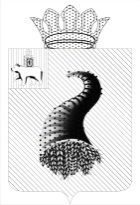 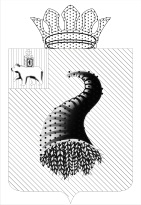 ЗЕМСКОЕ СОБРАНИЕ КУНГУРСКОГО МУНИЦИПАЛЬНОГО РАЙОНАР Е Ш Е Н И Е31.05.2018                                                                                                             № 628   О внесении изменений в решение Земского Собрания Кунгурского муниципального района от 21.12.2017 г. № 557 «О бюджете Кунгурского муниципального района на 2018 год и на плановый период 2019 и 2020 годов»Земское Собрание Кунгурского муниципального района РЕШАЕТ:1. Внести в решение Земского Собрания Кунгурского муниципального района от 21 декабря 2017 года № 557 «О бюджете Кунгурского муниципального района на 2018 год и на плановый период 2019 и 2020 годов» (в редакции решения Земского Собрания от 25.01.2018 № 567, от 22.02.2018 № 586, от 29.03.2018 № 598, от 26.04.2018 № 612)  следующие изменения:1.1. пункт 1 изложить в следующей редакции: «1. Утвердить бюджет Кунгурского муниципального района (далее бюджет муниципального района) на 2018 год по расходам в сумме 1 202 664 757,17 руб., исходя из прогнозируемого объема доходов 1 175 771 701,99 руб., с плановым дефицитом в сумме 26 893 055,18 руб.»;1.2. в пункте 2:1.2.1. в подпункте 1 цифры «999 126 898» заменить цифрами «1 095 292 198»,1.2.2. в подпункте 2 цифры «1025767627,20» заменить цифрами «1121932927,20»,1.3. в пункте 11 цифры «108 306 581,18» заменить цифрами «203 505 059,99»; цифры «69 283 144,29» заменить цифрами «165 448 444,29»;1.4. в пункте 13 цифры «12 726 710,30» заменить цифрами «17 029 438,37»;1.5. в пункте 14 цифры «24 227 056,21» заменить цифрами «24 799 306,85»;1.6. в пункте 20 цифры «11 587 167,34» заменить цифрами «11 583 676,70»;1.7. в пункте 21 цифры «921 553 347,04» заменить цифрами «1 020 383 824,47»; цифры «858 333 700» заменить цифрами «954 499 000»;1.8. в пункте 22 цифры «6 305 313,58» заменить цифрами «6 324 493,17»;1.9. приложения 4-9, 12-14, 18-22 к Решению изложить в новой редакции. 2. Настоящее решение вступает в силу после опубликования в печатном издании «Официальный бюллетень органов местного самоуправления муниципального образования «Кунгурский муниципальный район».Председатель Земского Собрания		         И.о. главы муниципального района________________ С.Л. Крохалев			_________________ Е.В. ЕремеевПриложение 4к решению Земского СобранияКунгурского муниципального районаот 21.12.2017 года № 557 (в редакции решения Земского Собрания от 31.05.2018 № 628)Распределение бюджетных ассигнований по целевым статьям (муниципальным программам и непрограммным направлениям деятельности), группам видов расходов классификации расходов бюджета на 2018 год, руб.Приложение 5к решению Земского СобранияКунгурского муниципального районаот 21.12.2017 года № 557 (в редакции решения Земского Собрания от 31.05.2018 № 628)Распределение бюджетных ассигнований по целевым статьям (муниципальным программам и непрограммным направлениям деятельности), группам видов расходов классификации расходов бюджета на 2019 и 2020 годы, руб.Приложение 6к решению Земского СобранияКунгурского муниципального районаот 21.12.2017 года № 557 (в редакции решения Земского Собрания от 31.05.2018 № 628)Ведомственная структура расходов бюджета Кунгурского муниципального  района на 2018 год, руб.Приложение 7к решению Земского СобранияКунгурского муниципального районаот 21.12.2017 года № 557 (в редакции решения Земского Собрания от 31.05.2018 № 628)Ведомственная структура расходов бюджета Кунгурского муниципального  района на 2019-2020 годы, руб.Приложение 8к решению Земского СобранияКунгурского муниципального районаот 21.12.2017 года № 557 (в редакции решения Земского Собрания от 31.05.2018 № 628)Распределение средств дорожного фонда Кунгурского муниципального района на 2018 годПриложение 9к решению Земского СобранияКунгурского муниципального районаот 21.12.2017 года № 557 (в редакции решения Земского Собрания от 31.05.2018 № 628)Распределение средств дорожного фонда Кунгурского муниципального района на 2019-2020 годы, руб.Приложение 12к решению Земского СобранияКунгурского муниципального районаот 21.12.2017 года № 557 (в редакции решения Земского Собрания от 31.05.2018 № 628)Распределение бюджетных ассигнований на реализацию муниципальных программ в рамках приоритетных региональных проектов  и инвестиционных проектов Кунгурского муниципального района на 2018 год (руб.)Приложение 13к решению Земского СобранияКунгурского муниципального районаот 21.12.2017 года № 557 (в редакции решения Земского Собрания от 31.05.2018 № 628)Распределение бюджетных ассигнований на реализацию муниципальных программ в рамках приоритетных региональных проектов  и инвестиционных проектов Кунгурского муниципального района на 2019 - 2020 годы (руб.)Приложение 14к решению Земского СобранияКунгурского муниципального районаот 21.12.2017 года № 557 (в редакции решения Земского Собрания от 31.05.2018 № 628)Распределение иных межбюджетных трансфертов на выполнение полномочий по вопросам  местного значения сельских поселений на 2018 годПриложение 18к решению Земского СобранияКунгурского муниципального районаот 21.12.2017 года № 557 (в редакции решения Земского Собрания от 31.05.2018 № 628)Иные межбюджетные трансферты на оказание финансовой помощи сельским поселениям в  связи с несбалансированностью  бюджетов  на 2018 год , руб.Приложение 19к решению Земского СобранияКунгурского муниципального районаот 21.12.2017 года № 557 (в редакции решения Земского Собрания от 31.05.2018 № 628)Межбюджетные трансферты, получаемые из бюджета Пермского края в 2018 годуПриложение 20к решению Земского СобранияКунгурского муниципального районаот 21.12.2017 года № 557 (в редакции решения Земского Собрания от 31.05.2018 № 628)Межбюджетные трансферты, получаемые из бюджета Пермского края в 2019 - 2020 годах, руб.Приложение 21к решению Земского СобранияКунгурского муниципального районаот 21.12.2017 года № 557 (в редакции решения Земского Собрания от 31.05.2018 № 628)Межбюджетные трансферты, получаемые из бюджетов сельских поселений Кунгурского муниципального района на осуществление части полномочий на 2018 год, руб.Приложение 22к решению Земского СобранияКунгурского муниципального районаот 21.12.2017 года № 557 (в редакции решения Земского Собрания от 31.05.2018 № 628)Источники финансирования дефицита бюджета Кунгурского муниципального района на 2018 годЦелевая статьяГруппа вида расходаНаименование расходовАссигнования 2018123402 0 00 00000   Муниципальная программа Кунгурского муниципального района "Развитие физической культуры и спорта в Кунгурском муниципальном районе"1 338 021,9602 0 01 00000 Задача "Привлечение различных групп населения к систематическим занятиям физической культурой и спортом, формирование интереса к систематическим занятиям физкультурой и спортом, и потребности в здоровом образе жизни"400 387,0002 0 01 1Ф010Организация и проведение Спартакиады среди сельских поселений «Спортивные игры»130 000,00600Предоставление субсидий бюджетным, автономным учреждениям и иным некоммерческим организациям130 000,0002 0 01 1Ф020Организация и проведение спортивных праздников по видам спорта, фестивалей ГТО, туристических слетов муниципальных служащих, соревнований, Первенств, Кубков и Чемпионатов Кунгурского муниципального района по видам спорта270 387,00600Предоставление субсидий бюджетным, автономным учреждениям и иным некоммерческим организациям270 387,0002 0 02 00000 Задача "Укрепление материально-технической базы"642 634,9602 0 02 1Ф030Развитие материально-технической базы50 000,00200Закупка товаров, работ и услуг для обеспечения государственных (муниципальных) нужд50 000,0002 0 02 SФ130Строительство спортивных объектов, устройство спортивных площадок и оснащение объектов спортивным оборудованием и инвентарем для занятий физической культурой и спортом в рамках государственной программы Пермского края «Спортивное Прикамье»592 634,96600Предоставление субсидий бюджетным, автономным учреждениям и иным некоммерческим организациям592 634,9602 0 03 00000 Задача "Развитие спорта высших достижений"295 000,0002 0 03 1Ф040 Участие спортсменов Кунгурского муниципального района в Спартакиадах, соревнованиях (в т. ч. сельские "Спортивные игры"), Первенствах, Кубках и Чемпионатах Пермского края, федеральных округов, России, Европы и Мира по видам спорта295 000,00100Расходы на выплаты персоналу в целях обеспечения выполнения функций  государственными (муниципальными) органами, казенными учреждениями, органами управления государственными внебюджетными фондами267 800,00200Закупка товаров, работ и услуг для государственных (муниципальных) нужд27 200,0003 0 00 00000  Муниципальная программа Кунгурского муниципального района "Общественная безопасность на территории Кунгурского муниципального района"                                                              5 822 382,0003 1 00 00000 Подпрограмма "Профилактика правонарушений"168 000,0003 1 01 00000 Задача "Организация профилактических мероприятий, направленных на снижение уровня преступности на территории Кунгурского района"160 000,0003 1 01 1Б010Внедрение, развитие систем и технических средств АПК "Безопасный город"160 000,00200Закупка товаров, работ и услуг для обеспечения государственных (муниципальных) нужд160 000,0003 1 02 00000 Задача "Профилактика борьбы с пьянством, алкоголизмом и наркоманией"3 000,0003 1 02 1Б040Изготовление печатных материалов (листовки, буклеты, флаеры и др.) по профилактике алкоголизма, наркомании и имущественных преступлений3 000,00200Закупка товаров, работ и услуг для обеспечения государственных (муниципальных) нужд3 000,0003 1 03 00000 Задача "Обеспечение антитеррористической защищенности объектов муниципальной собственности Кунгурского муниципального района"5 000,0003 1 03 1Б100Изготовление и распространение памяток5 000,00600Предоставление субсидий бюджетным, автономным учреждениям и иным некоммерческим организациям5 000,0003 2 00 00000 Подпрограмма "Безопасность дорожного движения"30 000,0003 2 02 00000 Задача "Организация практических занятий по правилам дорожного движения в образовательных учреждениях Кунгурского района"30 000,0003 2 02 1Б090 Проведение районных соревнований "Безопасное колесо"30 000,00600Предоставление субсидий бюджетным, автономным учреждениям и иным некоммерческим организациям30 000,0003 3 00 00000 Подпрограмма "Пожарная безопасность"7 000,0003 3 01 00000 Задача "Проведение информационных, организационных мероприятий по формированию культуры пожаробезопасного поведения населения Кунгурского района, повышение уровня профессиональной подготовки добровольной пожарной охраны"7 000,0003 3 01 1Б100Изготовление и распространение памяток7 000,00200Закупка товаров, работ и услуг для обеспечения государственных (муниципальных) нужд7 000,0003 5 00 00000 Подпрограмма "Защита населения и территории Кунгурского района от чрезвычайных ситуаций природного и техногенного характера"347 700,0003 5 01 00000 Задача "Улучшение обстановки по защите населения и территорий от чрезвычайных ситуаций природного и техногенного характера"290 000,0003 5 01 1Б210 Приобретение и установка комплексной системы экстренного оповещения населения (КСЭОН и РАСЦО)150 000,00200Закупка товаров, работ и услуг для обеспечения государственных (муниципальных) нужд150 000,0003 5 01 1Б230 Приобретение и установка оборудования для организации прямой связи ЕДДС Кунгурского района с объектами массового пребывания людей 40 000,00600Предоставление субсидий бюджетным, автономным учреждениям и иным некоммерческим организациям40 000,0003 5 01 1Б250 Приобретение спасательного инвентаря (инструмента) в передвижной пункт управления районного звена ТП РСЧС50 000,00200Закупка товаров, работ и услуг для обеспечения государственных (муниципальных) нужд50 000,0003 5 01 1Б410Изготовление циклов сюжетов о деятельности КЧС и ОПБ Кунгурского муниципального района50 000,00600Предоставление субсидий бюджетным, автономным учреждениям и иным некоммерческим организациям50 000,0003 5 02 00000 Задача "Организация безопасности людей на водных объектах"5 000,0003 5 02 1Б100 Изготовление и распространение памяток5 000,00200Закупка товаров, работ и услуг для обеспечения государственных (муниципальных) нужд5 000,0003 5 003 00000 Задача «Создание и оснащение районного звена ТП РСЧС к выполнению задач по защите населения и территорий от чрезвычайных ситуаций природного и техногенного характера»52 700,0003 5 003 1Б400Приобретение оборудования, имущества, инвентаря и материальных запасов с целью первоочередного жизнеобеспечения населения, попавшего в зону ЧС52 700,00200Закупка товаров, работ и услуг для обеспечения государственных (муниципальных) нужд52 700,0003 7 00 00000 Подпрограмма "Обеспечение реализации муниципальной программы"5 269 682,0003 7 01 00000 Задача "Создание условий для реализации полномочий МКУ "ЦОБ" в сфере гражданской обороны, обеспечения защиты населения и территорий Кунгурского муниципального района от чрезвычайных ситуаций природного и техногенного характера,  пожаров, стихийных бедствий, обеспечения безопасности людей на водных объектах, а также террористических актов"5 269 682,0003 7 01 00110Обеспечение деятельности (оказание услуг, выполнение работ) муниципальных учреждений (организаций)5 269 682,00100Расходы на выплаты персоналу в целях обеспечения выполнения функций  государственными (муниципальными) органами, казенными учреждениями, органами управления государственными внебюджетными фондами4 577 084,15200Закупка товаров, работ и услуг для обеспечения государственных (муниципальных) нужд680 802,25800Иные бюджетные ассигнования11 795,6004 0 00 00000Муниципальная программа Кунгурского муниципального района "Устойчивое развитие сельских территорий Кунгурского муниципального района"26 923 276,7504 1 00 00000 Подпрограмма «Улучшение жилищных условий граждан, проживающих в сельской местности, в том числе молодых семей и молодых специалистов»2 073 064,0004 1 01 00000  Задача «Удовлетворение потребностей в благоустроенном жилье населения Кунгурского муниципального района, в том числе молодых семей и молодых специалистов»2 073 064,0004 1 01 L5672Реализация мероприятий по устойчивому развитию сельских территорий (улучшение жилищных условий граждан, проживающих в сельской местности)2 047 904,00300Социальное обеспечение и иные выплаты населению2 047 904,0004 1 01 ПУ030 Администрирование отдельных полномочий по улучшению жилищных условий населения25 160,00200Закупка товаров, работ и услуг для обеспечения государственных (муниципальных) нужд25 160,0004 2 00 00000 Подпрограмма "Комплексное обустройство сельских поселений объектами социальной и инженерной инфраструктуры"24 850 212,7504 2 01 00000  Задача "Повышение уровня комплексного обустройства объектами социальной и инженерной инфраструктуры сельских поселений Кунгурского муниципального района"24 850 212,7504 2 01 42000  Строительство (реконструкция) объектов общественной инфраструктуры муниципального значения, приобретение объектов недвижимого имущества в муниципальную собственность14 457 812,75500Межбюджетные трансферты14 457 812,7504 2 01 L5671Реализация мероприятий по устойчивому развитию сельских территорий (развитие газификации в сельской местности)5 719 480,00500Межбюджетные трансферты5 719 480,0004 2 01 SЦ200Мероприятия по развитию инфраструктуры туристского кластера "Пермский"100 000,00400Капитальные вложения в объекты государственной (муниципальной) собственности100 000,00в том числе:Проектирование строительства газовых сетей с. Бым до Усадьбы «Бымовская»100 000,0004 2 01 SР040Реализация муниципальных программ, приоритетных муниципальных проектов в рамках приоритетных региональных проектов, инвестиционных проектов муниципальных образований4 572 920,00500Межбюджетные трансферты4 572 920,0005 0 00 00000 Муниципальная программа Кунгурского муниципального района "Противодействие коррупции в Кунгурском муниципальном районе"122 400,0005 0 04 00000 Задача "Организация антикоррупционного образования и пропаганды, формирование нетерпимого отношения к коррупции"122 400,0005 0 04 00200Организация профессионального образования и дополнительного профессионального образования выборных должностных лиц местного самоуправления и муниципальных служащих, а также на подготовку кадров для муниципальной службы52 000,00100Расходы на выплаты персоналу в целях обеспечения выполнения функций  государственными (муниципальными) органами, казенными учреждениями, органами управления государственными внебюджетными фондами31 300,00200Закупка товаров, работ и услуг для обеспечения государственных (муниципальных) нужд20 700,0005 0 04 1К010Освещение деятельности противодействия коррупции органов местного самоуправления Кунгурского муниципального района в средствах массовой информации10 000,00600Предоставление субсидий бюджетным, автономным учреждениям и иным некоммерческим организациям10 000,0005 0 04 1К040Циклы сюжетов на антикоррупционную тематику60 400,00600Предоставление субсидий бюджетным, автономным учреждениям и иным некоммерческим организациям60 400,0006 0 00 00000 Муниципальная программа Кунгурского муниципального района "Развитие сельского хозяйства в Кунгурском муниципальном районе"7 078 011,3206 1 00 00000  Подпрограмма "Развитие сельскохозяйственного производства"771 903,3206 1 01 00000 Задача «Совершенствование племенных и продуктивных качеств сельскохозяйственных животных за счет сохранения и развития генетического потенциала отрасли животноводства»                                                 771 903,3206 1 01 1С010Предоставление субсидий на приобретение семени племенных быков-производителей771 903,32800Иные бюджетные ассигнования771 903,3206 2 00 00000Подпрограмма "Поддержка малых форм хозяйствования"430 000,0006 2 02 00000Задача "Повышение доступности кредитных ресурсов для субъектов малых форм хозяйствования"430 000,0006 2 02 2У030              Субсидии на возмещение части процентной ставки по долгосрочным, среднесрочным и краткосрочным кредитам, взятым малыми формами хозяйствования (расходы, не со финансируемые из федерального бюджета) 6 430,00800Иные бюджетные ассигнования6 430,0006 2 02 R5430Субсидии на возмещение части процентной ставки по долгосрочным, среднесрочным и краткосрочным кредитам, взятым малыми формами хозяйствования423 570,00800Иные бюджетные ассигнования423 570,0006 3 00 00000   Подпрограмма «Развитие кадрового потенциала, информационное и организационное сопровождение развития отрасли»                                                                                                        400 000,0006 3 01 00000  Задача «Привлечение специалистов в сельскохозяйственное производство и повышение качества трудовых ресурсов»400 000,0006 3 01 1С090  Проведение конкурсов среди работников сельскохозяйственных товаропроизводителей160 000,00200Закупка товаров, работ и услуг для обеспечения государственных (муниципальных) нужд160 000,0006 3 01 1С140  Компенсация части затрат на подготовку и проведение Дня работника сельского хозяйства и перерабатывающей промышленности240 000,00800Иные бюджетные ассигнования240 000,0006 4 00 00000  Подпрограмма "Обеспечение реализации муниципальной программы"5 476 108,00 06 4 01 00000    Задача "Создание условий для реализации полномочий в сфере развития сельского хозяйства"                                                                                                                                                                   5 476 108,00 06 4 01 00090      Содержание органов местного самоуправления, функциональных органов администрации Кунгурского муниципального района.                                                        4 737 708,00100Расходы на выплаты персоналу в целях обеспечения выполнения функций  государственными (муниципальными) органами, казенными учреждениями, органами управления государственными внебюджетными фондами4 486 028,00200Закупка товаров, работ и услуг для обеспечения государственных (муниципальных) нужд251 680,00 06 4 01 2У110   Администрирование отдельных государственных полномочий по поддержке сельскохозяйственного производства738 400,00100Расходы на выплаты персоналу в целях обеспечения выполнения функций  государственными (муниципальными) органами, казенными учреждениями, органами управления государственными внебюджетными фондами738 400,0007 0 00 00000 Муниципальная программа Кунгурского муниципального района "Развитие системы образования Кунгурского муниципального района"720 491 869,4307 1 00 00000 Подпрограмма "Дошкольное образование"204 354 375,0007 1 01 00000 Задача "Формирование образовательной сети, обеспечивающей равный доступ населения к услугам дошкольного образования"204 354 375,0007 1 01 00110 Обеспечение деятельности (оказание услуг, выполнение работ) муниципальных учреждений (организаций)47 762 610,00600Предоставление субсидий бюджетным, автономным учреждениям и иным некоммерческим организациям47 762 610,0007 1 01 1A160Подвоз обучающихся в образовательные организации3 896 965,00600Предоставление субсидий бюджетным, автономным учреждениям и иным некоммерческим организациям3 896 965,0007 1 01 2Н020Выполнение отдельных государственных полномочий в сфере образования152 694 800,00100Расходы на выплаты персоналу в целях обеспечения выполнения функций государственными (муниципальными) органами, казенными учреждениями, органами управления государственными внебюджетными фондами163 100,00200Закупка товаров, работ и услуг для обеспечения государственных (муниципальных) нужд76 600,00300Социальное обеспечение и иные выплаты населению7 136 000,00600Предоставление субсидий бюджетным, автономным учреждениям и иным некоммерческим организациям145 319 100,0007 2 00 00000 Подпрограмма «Начальное общее, основное общее, среднее общее образование»405 800 885,0007 2 01 00000 Задача «Формирование образовательной сети и финансово-экономических механизмов, обеспечивающих равный доступ населения к услугам общего образования детей»405 567 285,0007 2 01 00110Обеспечение деятельности (оказание услуг, выполнение работ) муниципальных учреждений (организаций)67 936 371,00600Предоставление субсидий бюджетным, автономным учреждениям и иным некоммерческим организациям67 936 371,0007 2 01 1A160Подвоз обучающихся в образовательные организации9 361 709,00600Предоставление субсидий бюджетным, автономным учреждениям и иным некоммерческим организациям9 361 709,0007 2 01 1A200Обеспечение бесплатным двухразовым питанием обучающихся с ограниченными возможностями здоровья3 985 905,00600Предоставление субсидий бюджетным, автономным учреждениям и иным некоммерческим организациям3 985 905,0007 2 01 2H020Выполнение отдельных государственных полномочий в сфере образования324 283 300,00600Предоставление субсидий бюджетным, автономным учреждениям и иным некоммерческим организациям324 283 300,0007 2 02 00000 Задача "Модернизация содержания образования, образовательной среды для обеспечения готовности выпускников общеобразовательных организаций к дальнейшему обучению и деятельности в высокотехнологичной экономике"233 600,0007 2 02 1А040Организация учебных сборов50 000,00600Предоставление субсидий бюджетным, автономным учреждениям и иным некоммерческим организациям50 000,0007 2 02 1А070Оснащение учебно-лабораторным, мультимедийным оборудованием, учебными пособиями, соответствующего требованиям ФГОС183 600,00600Предоставление субсидий бюджетным, автономным учреждениям и иным некоммерческим организациям183 600,0007 3 00 00000 Подпрограмма "Дополнительное образование и воспитание детей"60 911 926,0007 3 01 00000 Задача "Создание условий для эффективного использования ресурсов дополнительного образования и воспитательных систем образовательных организаций в интересах детей, семьи, общества, государства"49 160 087,0007 3 01 00110Обеспечение деятельности (оказание услуг, выполнение работ) муниципальных учреждений (организаций)48 978 143,00600Предоставление субсидий бюджетным, автономным учреждениям и иным некоммерческим организациям48 978 143,0007 3 01 1А090Развитие образовательного комплекса "Каширино"100 000,00600Предоставление субсидий бюджетным, автономным учреждениям и иным некоммерческим организациям100 000,0007 3 01 1А160Подвоз обучающихся в образовательные организации81 944,00600Предоставление субсидий бюджетным, автономным учреждениям и иным некоммерческим организациям81 944,0007 3 02 00000 Задача "Обеспечение доступности услуг дополнительного образования детей, независимо от места жительства, социально-экономического статуса, состояния здоровья"251 400,0007 3 02 1А100Приобретение спортивного, художественного, музыкального, научно-технического оборудования в организации дополнительного образования150 000,00600Предоставление субсидий бюджетным, автономным учреждениям и иным некоммерческим организациям150 000,0007 3 02 SФ060Обеспечение качественным спортивным инвентарем детско-юношеских спортивных школ в рамках государственной программы "Спортивное Прикамье" 101 400,00600Предоставление субсидий бюджетным, автономным учреждениям и иным некоммерческим организациям101 400,0007 3 03 00000 Задача "Проведение мероприятий, направленных на творческое развитие и воспитание, поиск и поддержку талантливых детей"11 500 439,0007 3 03 1А120Проведение конкурса «Юные дарования Кунгурского района»100 000,00600Предоставление субсидий бюджетным, автономным учреждениям и иным некоммерческим организациям100 000,0007 3 03 1А130 Участие детей в краевых мероприятиях220 000,00600Предоставление субсидий бюджетным, автономным учреждениям и иным некоммерческим организациям220 000,0007 3 03 1А140Проведение муниципальных мероприятий с детьми259 000,00200Закупка товаров, работ и услуг для обеспечения государственных (муниципальных) нужд104 000,00600Предоставление субсидий бюджетным, автономным учреждениям и иным некоммерческим организациям155 000,0007 3 03 1А150Организация отдыха детей в каникулярное время2 805 939,00600Предоставление субсидий бюджетным, автономным учреждениям и иным некоммерческим организациям2 805 939,0007 3 03 2С140Мероприятия по организации оздоровления и отдыха детей8 115 500,00100Расходы на выплаты персоналу в целях обеспечения выполнения функций государственными (муниципальными) органами, казенными учреждениями, органами управления государственными внебюджетными фондами195 300,00200Закупка товаров, работ и услуг для обеспечения государственных (муниципальных) нужд5 630 200,00300Социальное обеспечение и иные выплаты населению100 000,00600Предоставление субсидий бюджетным, автономным учреждениям и иным некоммерческим организациям2 190 000,0007 4 00 00000 Подпрограмма "Кадровая политика"33 127 739,5007 4 01 00000 Задача "Обеспечение системы образования достаточным количеством профессиональных педагогических и управленческих кадров на всех уровнях общего образования, в том числе и за счет инновационных моделей организации учебного процесса и качества повышения квалификации, подготовки, переподготовки педагогических работников и руководителей"32 516 384,5007 4 01 00110Обеспечение деятельности (оказание услуг, выполнение работ) муниципальных учреждений (организаций)6 332 084,50600Предоставление субсидий бюджетным, автономным учреждениям и иным некоммерческим организациям6 332 084,5007 4 01 2Н020Выполнение отдельных государственных полномочий в сфере образования10 163 200,00200Закупка товаров, работ и услуг для обеспечения государственных (муниципальных) нужд300Социальное обеспечение и иные выплаты населению600Предоставление субсидий бюджетным, автономным учреждениям и иным некоммерческим организациям10 163 200,0007 4 01 2С170Предоставление мер социальной поддержки педагогическим работникам образовательных государственных и муниципальных организаций Пермского края, работающим и проживающим в сельской местности и поселках городского типа (рабочих поселках), по оплате жилого помещения и коммунальных услуг16 021 100,00300Социальное обеспечение и иные выплаты населению4 516 253,90600Предоставление субсидий бюджетным, автономным учреждениям и иным некоммерческим организациям11 504 846,1007 4 02 00000 Задача "Создание условий для стимулирования педагогических работников, привлечения молодых педагогов в образовательные организации"611 355,0007 4 02 1А170Проведение конференций, форумов, конкурсов и других мероприятий для педагогических работников115 000,00200Закупка товаров, работ и услуг для обеспечения государственных (муниципальных) нужд60 000,00600Предоставление субсидий бюджетным, автономным учреждениям и иным некоммерческим организациям55 000,0007 4 02 1А190Участие в проекте "Мобильный учитель"50 000,00600Предоставление субсидий бюджетным, автономным учреждениям и иным некоммерческим организациям50 000,0007 4 02 SС240Обеспечение работников учреждений бюджетной сферы Кунгурского муниципального района путевками на санаторно-курортное лечение и оздоровление446 355,00300Социальное обеспечение и иные выплаты населению446 355,0007 5 00 00000 Подпрограмма "Приведение образовательных организаций в нормативное состояние"5 584 488,9307 5 01 00000 Задача "Приведение материально-технической базы образовательных организаций в нормативное состояние, в соответствии с санитарными и техническими правилами и нормами, требованиями пожарного регламента, нормами антитеррористической безопасности"5 584 488,9307 5 01 1А210Приведение в нормативное состояние образовательных учреждений, в том числе проведение мероприятий по: созданию безопасной среды, выполнению предписаний надзорных органов, подготовке к лицензированию образовательных учреждений, подготовке образовательных учреждений к отопительному сезону, в том числе составление проектно-сметной документации, строительный контроль,  приобретение оборудования отвечающего современным требованиям2 451 387,56600Предоставление субсидий бюджетным, автономным учреждениям и иным некоммерческим организациям2 451 387,5607 5 01 1А220Приобретение, модернизация автотранспорта, предназначенного для подвоза детей к месту учебы и обратно212 200,00600Предоставление субсидий бюджетным, автономным учреждениям и иным некоммерческим организациям212 200,0007 5 01 L0970Создание в общеобразовательных организациях, расположенных в сельской местности, условий для занятий физической культурой и спортом в рамках государственной программы Российской Федерации "Развитие образования" на 2013-2020 годы2 920 901,37600Предоставление субсидий бюджетным, автономным учреждениям и иным некоммерческим организациям2 920 901,3707 6 00 00000 Подпрограмма "Обеспечение реализации Программы и прочие мероприятия в области образования"10 712 455,0007 6 01 00000 Задача "Реализация мероприятий, направленных на развитие и функционирование образования Кунгурского муниципального района"10 207 455,0007 6 01 00090Содержание органов местного самоуправления, функциональных органов администрации Кунгурского муниципального района10 207 455,00100Расходы на выплаты персоналу в целях обеспечения выполнения функций  государственными (муниципальными) органами, казенными учреждениями, органами управления государственными внебюджетными фондами9 410 620,00200Закупка товаров, работ и услуг для обеспечения государственных (муниципальных) нужд796 835,0007 6 02 00000 Задача «Мониторинг хода реализации и информационное сопровождение Программы, анализ процессов и результатов с целью своевременности принятия управленческих решений»165 000,0007 6 02 1А230Проведение муниципального конкурса «Образовательное учреждение года»165 000,00600Предоставление субсидий бюджетным, автономным учреждениям и иным некоммерческим организациям165 000,0007 6 03 00000 Задача "Продвижение основных идей развития образования для получения поддержки и вовлечения экспертов и широкой общественности"340 000,0007 6 03 1А240Информационное сопровождение функционирования и развития системы образования30 000,00200Закупка товаров, работ и услуг для обеспечения государственных (муниципальных) нужд30 000,0007 6 03 1А260Проведение муниципальных мероприятий310 000,00200Закупка товаров, работ и услуг для обеспечения государственных (муниципальных) нужд285 000,00600Предоставление субсидий бюджетным, автономным учреждениям и иным некоммерческим организациям25 000,0008 0 00 00000 Муниципальная программа Кунгурского муниципального района "Развитие культуры в Кунгурском муниципальном районе"17 440 160,3508 1 00 00000 Подпрограмма "Развитие и сохранение культурного потенциала Кунгурского муниципального района"12 540 073,3508 1 01 00000  Задача "Сохранение и развитие нематериального культурного наследия, традиционной народной культуры, народных промыслов и самодеятельного художественного творчества"6 532 229,3508 1 01 00110Обеспечение деятельности (оказание услуг, выполнение работ) муниципальных учреждений (организаций)5 883 290,00600Предоставление субсидий бюджетным, автономным учреждениям и иным некоммерческим организациям5 883 290,0008 1 01 SК030Организация и проведение мероприятий в сфере культуры в рамках государственной программы Пермского края "Пермский край - территория культуры"450 000,00500Межбюджетные трансферты450 000,0008 1 01 1Я090  Приведение в нормативное состояние зданий учреждений культуры (домов культуры) сельских поселений198 939,35500Межбюджетные трансферты198 939,3508 1 02 00000  Задача "Развитие библиотечного обслуживания населения"6 007 844,0008 1 02 00110Обеспечение деятельности (оказание услуг, выполнение работ) муниципальных учреждений (организаций)5 988 344,00600Предоставление субсидий бюджетным, автономным учреждениям и иным некоммерческим организациям5 988 344,0008 1 02 2С180Предоставление мер социальной поддержки отдельным категориям граждан, работающим в государственных и муниципальных организациях Пермского края и проживающим в сельской местности и поселках городского типа (рабочих поселках), по оплате жилого помещения и коммунальных услуг19 500,00600Предоставление субсидий бюджетным, автономным учреждениям и иным некоммерческим организациям19 500,0008 2 00 00000 Подпрограмма "Развитие архивного дела в Кунгурском муниципальном районе"2 413 569,0008 2 01 00000 Задача "Обеспечение надлежащих условий для сохранности и безопасности документов"434 300,0008 2 01 2К080 Обеспечение хранения, комплектования, учета и использования документов государственной части документов архивного фонда Пермского края434 300,00600Предоставление субсидий бюджетным, автономным учреждениям и иным некоммерческим организациям434 300,0008 2 02 00000  Задача "Удовлетворение потребностей юридических и физических лиц в услугах МБУ "Архив Кунгурского муниципального района" и реализация прав пользователей на получение и использование информации, содержащейся в МБУ "Архив Кунгурского муниципального района"1 979 269,0008 2 02 00110  Обеспечение деятельности (оказание услуг, выполнение работ) муниципальных учреждений (организаций)1 979 269,00600Предоставление субсидий бюджетным, автономным учреждениям и иным некоммерческим организациям1 979 269,0008 3 00 00000  Подпрограмма "Обеспечение реализации Муниципальной программы"2 486 518,0008 3 01 00000  Задача "Создание условий для реализации полномочий Управления культуры, спорта, молодежной политики и туризма Кунгурского муниципального района"2 486 518,0008 3 01 00090  Содержание органов местного самоуправления, функциональных органов администрации Кунгурского муниципального района2 486 518,00100Расходы на выплаты персоналу в целях обеспечения выполнения функций  государственными (муниципальными) органами, казенными учреждениями, органами управления государственными внебюджетными фондами2 214 378,00200Закупка товаров, работ и услуг для обеспечения государственных (муниципальных) нужд272 138,00800Иные бюджетные ассигнования2,0009 0 00 00000  Муниципальная программа Кунгурского муниципального района "Гармонизация межнациональных и межконфессиональных отношений на территории Кунгурского муниципального района"437 000,0009 0 01 00000 Задача "Совершенствование системы управления и координации органов местного самоуправления и институтов гражданского общества при реализации национальной политики в Кунгурском муниципальном районе"70 000,0009 0 01 SВ040Реализация мероприятий, направленных на укрепление гражданского единства и гармонизацию межнациональных отношений, на содействие этнокультурному многообразию народов, проживающих в Кунгурском муниципальном районе70 000,00600Предоставление субсидий бюджетным, автономным учреждениям и иным некоммерческим организациям70 000,0009 0 02 00000 Задача "Сохранение и развитие духовного и культурного потенциала народов, проживающих на территории Кунгурского муниципального района, на основе идей межэтнического и межконфессионального согласия"167 000,0009 0 02 SВ040Реализация мероприятий, направленных на укрепление гражданского единства и гармонизацию межнациональных отношений, на содействие этнокультурному многообразию народов, проживающих в Кунгурском муниципальном районе167 000,00100Расходы на выплаты персоналу в целях обеспечения выполнения функций  государственными (муниципальными) органами, казенными учреждениями, органами управления государственными внебюджетными фондами5 000,00200Закупка товаров, работ и услуг для обеспечения государственных (муниципальных) нужд15 000,00600Предоставление субсидий бюджетным, автономным учреждениям и иным некоммерческим организациям147 000,0009 0 03 00000 Задача "Содействие этнокультурному многообразию народов России, проживающих в Кунгурском муниципальном районе"200 000,0009 0 03 SВ040Реализация мероприятий, направленных на укрепление гражданского единства и гармонизацию межнациональных отношений, на содействие этнокультурному многообразию народов, проживающих в Кунгурском муниципальном районе200 000,00500Межбюджетные трансферты100 000,00600Предоставление субсидий бюджетным, автономным учреждениям и иным некоммерческим организациям100 000,0010 0 00 00000 Муниципальная программа Кунгурского муниципального района "Молодежная политика Кунгурского муниципального района"281 487,0010 0 01 00000 Задача "Вовлечение молодежи в общественно-культурную жизнь Кунгурского муниципального района"281 487,0010 0 01 1М010Организация и проведение мероприятий281 487,00200Закупка товаров, работ и услуг для обеспечения государственных (муниципальных) нужд281 487,0011 0 00 00000  Муниципальная программа Кунгурского муниципального района "Развитие жилищно-коммунального хозяйства, дорожной и уличной сети Кунгурского муниципального района"218 837 992,9911 1 00 00000 Подпрограмма "Развитие жилищно-коммунального хозяйства"1 971 834,7411 1 01 00000 Задача «Обеспечение улучшения технического состояния инженерных сетей»268 210,1411 1 01 1Ж020Ремонт и капитальный ремонт, замена  систем водоснабжения148 210,14500Межбюджетные трансферты148 210,1411 1 01 1Ж200Техническое обследование инженерных сетей120 000,00500Межбюджетные трансферты120 000,0011 1 02 00000 Задача "Обеспечение бесперебойного и безопасного газоснабжения населенных пунктов Кунгурского района"1 703 624,6011 1 02 1Ж040 Обслуживание газопроводов и узлов редуцирования1 703 624,60200Закупка товаров, работ и услуг для обеспечения государственных (муниципальных) нужд1 703 624,6011 2 00 00000 Подпрограмма "Развитие дорожной и уличной сети"203 505 059,9911 2 01 00000 Задача "Обеспечение безопасности передвижения людей и транспортных средств по автомобильным дорогам"65 207 735,6011 2 01 1Ж050 Содержание меж поселенческих дорог и искусственных сооружений на них61 890 235,60200Закупка товаров, работ и услуг для обеспечения государственных (муниципальных) нужд61 890 235,6011 2 01 1Ж070 Нанесение дорожной разметки2 317 500,00200Закупка товаров, работ и услуг для обеспечения государственных (муниципальных) нужд2 317 500,0011 2 01 1Ж080 Проведение паспортизации дорог1 000 000,00200Закупка товаров, работ и услуг для обеспечения государственных (муниципальных) нужд1 000 000,0011 2 02 00000 Задача «Улучшение транспортно-эксплуатационного состояния автомобильных дорог Кунгурского муниципального района и искусственных сооружений на них»138 297 324,3911 2 02 1Ж090 Капитальный ремонт и ремонт автодорог в соответствии с планом4 397 066,61200Закупка товаров, работ и услуг для обеспечения государственных (муниципальных) нужд4 397 066,6111 2 02 ST040Проектирование, строительство (реконструкция), капитальный ремонт и ремонт автомобильных дорог общего пользования местного значения, находящихся на территории Пермского края133 900 257,78200Закупка товаров, работ и услуг для обеспечения государственных (муниципальных) нужд133 900 257,7811 3 00 00000 Подпрограмма "Развитие транспортного обслуживания населения"6 537 857,1811 3 01 00000 Задача "Обеспечение доступности услуг пассажирского транспорта общего пользования на территории Кунгурского муниципального района для населения"6 537 857,1811 3 01 1Ж150 Осуществление регулярных пассажирских перевозок Кунгурского муниципального района по регулируемым тарифам, в целях возмещения части затрат на выполнение установленных контрактом работ6 197 711,00800Иные бюджетные ассигнования6 197 711,0011 3 01 1Ж190 Приобретение технических средств, необходимых для осуществления пассажирских перевозок275 433,36200Закупка товаров, работ и услуг для обеспечения государственных (муниципальных) нужд275 433,3611 3 01 2С260Возмещение хозяйствующим субъектам недополученных доходов от перевозки отдельных категорий граждан с использованием социальных проездных документов64 712,82800Иные бюджетные ассигнования64 712,8211 4 00 00000 Подпрограмма "Обеспечение реализации муниципальной программы"6 823 241,0811 4 01 00000 Задача "Создание условий для реализации полномочий в сфере развития  жилищно-коммунального хозяйства, дорожной и уличной сети, транспортного обслуживания населения"6 823 241,0811 4 01 00090 Содержание органов местного самоуправления, функциональных органов администрации Кунгурского муниципального района6 667 904,00100Расходы на выплаты персоналу в целях обеспечения выполнения функций  государственными (муниципальными) органами, казенными учреждениями, органами управления государственными внебюджетными фондами6 203 541,00200Закупка товаров, работ и услуг для обеспечения государственных (муниципальных) нужд464 363,0011 4 01 2Т060Осуществление полномочий по регулированию тарифов на перевозки пассажиров и багажа автомобильным и городским электрическим транспортом на муниципальных маршрутах регулярных перевозок13 200,00200Закупка товаров, работ и услуг для обеспечения государственных (муниципальных) нужд13 200,0011 4 01 ПЖ060Администрирование отдельных полномочий в области дорожной деятельности142 137,08100Расходы на выплаты персоналу в целях обеспечения выполнения функций  государственными (муниципальными) органами, казенными учреждениями, органами управления государственными внебюджетными фондами51 356,95200Закупка товаров, работ и услуг для обеспечения государственных (муниципальных) нужд90 780,1312 0 00 00000 Муниципальная программа Кунгурского муниципального района "Охрана окружающей среды Кунгурского муниципального района"125 400,0012 0 01 00000 Задача "Снижение негативного воздействия природопользователей и населения на окружающую природную среду"105 400,0012 0 01 1Э020Проведение природоохранных мероприятий межпоселенческого характера105 400,00200Закупка товаров, работ и услуг для обеспечения государственных (муниципальных) нужд105 400,0012 0 03 00000 Задача "Экологическое просвещение и информирование населения, повышение экологической культуры населения района"20 000,0012 0 03 1Э040Проведение мероприятий по экологическому образованию и просвещению (конкурсы рисунков, фотовыставки, конференции, круглые столы и другие)20 000,00200Закупка товаров, работ и услуг для обеспечения государственных (муниципальных) нужд20 000,0013 0 00 00000Муниципальная программа Кунгурского муниципального района "Управление имуществом, в том числе земельными участками, муниципального образования "Кунгурский муниципальный район" и градостроительная деятельность на территории Кунгурского муниципального района"14 416 158,3713 1 00 00000 Подпрограмма "Повышение эффективности управления и распоряжения имуществом, в том числе земельными участками муниципального образования «Кунгурский муниципальный район"2 996 829,6113 1 01 00000 Задача "Повышение эффективности управления муниципальной собственностью путем оптимизации состава муниципального имущества,  увеличение доходов бюджета  на основе эффективного управления муниципальным имуществом и земельными участками"2 800 129,6113 1 01 1И010 Содержание, обслуживание, текущий и капитальный ремонт, реконструкцию, в том числе проектные работы по ремонтам и реконструкции объектов муниципальной собственности, охрану, и (или) хранение имущества, его страхование, на коммунальные услуги по временно незанятым муниципальным помещениям, взносы на капитальный ремонт жилищного фонда9 200,00200Закупка товаров, работ и услуг для обеспечения государственных (муниципальных) нужд9 200,0013 1 01 1И030 Организация  изготовления технической, кадастровой  документации на объекты муниципальной собственности, в том числе и бесхозяйных объектов, выполнение кадастровых работ, инвентарных работ,  получение сведений (выписок) об объектах муниципальной собственности36 900,00200Закупка товаров, работ и услуг для обеспечения государственных (муниципальных) нужд36 900,0013 1 01 1И040Организация выполнения земельно-кадастровых работ, межевание земельных участков, топографической, горизонтальной съемки, разработка проектов (планов, схем) для целей земельного кадастра, градостроительства и землеустройства, вынос в натуру границ объектов капитального строительства, земельных участков, подготовка карта-планов объектов землеустройства85 948,00200Закупка товаров, работ и услуг для обеспечения государственных (муниципальных) нужд85 948,0013 1 01 L5110Проведение комплексных кадастровых работ в рамках федеральной целевой программы "Развитие единой государственной системы регистрации прав и кадастрового учета недвижимости (2014 - 2019 годы)"2 668 081,61200Закупка товаров, работ и услуг для обеспечения государственных (муниципальных) нужд2 668 081,6113 1 02 00000 Задача "Осуществление полномочий собственника по вовлечению объектов муниципальной собственности в оборот"196 700,0013 1 02 1И050 Проведение работ по оценке рыночной стоимости объектов недвижимости, а также движимых объектов при продаже, аренде, выкупе, обмене и иных сделках, в том числе при проведении аукциона на право на заключение договора на установку и эксплуатацию рекламной конструкции, а также на проведение торгов, в том числе по земельным участкам и рекламным конструкциям47 700,00200Закупка товаров, работ и услуг для обеспечения государственных (муниципальных) нужд47 700,0013 1 02 1И060Перечисление налога на добавленную стоимость, при реализации (передаче) на территории Российской Федерации муниципального имущества, не закрепленного за муниципальными предприятиями и учреждениями, составляющего казну муниципального образования "Кунгурский муниципальный район" физическим лицам, не являющимися индивидуальными предпринимателями, уплата земельного налога, государственная пошлина64 000,00800Иные бюджетные ассигнования64 000,0013 1 02 1И120Осуществление муниципального земельного контроля85 000,00200Закупка товаров, работ и услуг для обеспечения государственных (муниципальных) нужд85 000,0013 2 00 00000 Подпрограмма "Обеспечение градостроительной деятельности на территории Кунгурского муниципального района"2 304 320,7613 2 01 00000 Задача "Актуализация документов территориального планирования и градостроительного зонирования, определяющих единую политику в области архитектуры и градостроительства на территории Кунгурского муниципального района"1 773 200,0013 2 01 1И070 Внесение корректировки в документы территориального планирования Кунгурского муниципального района (схема территориального планирования Кунгурского муниципального района, генеральные планы сельских поселений Кунгурского муниципального района)649 200,00200Закупка товаров, работ и услуг для обеспечения государственных (муниципальных) нужд649 200,0013 2 01 1И080 Внесение корректировки в документы градостроительного зонирования Кунгурского муниципального района (правила землепользования и застройки сельских поселений Кунгурского муниципального района), с подготовкой карта-планов территориальных зон и границ населенных пунктов1 124 000,00200Закупка товаров, работ и услуг для обеспечения государственных (муниципальных) нужд1 124 000,0013 2 02 00000 Задача «Создание проектно-сметной документации, документации по планировке территории Кунгурского муниципального района»511 620,7613 2 02 1И090Организация разработки и утверждение документации по планировке территории (проекты планировки территории, проекты межевания территории) Кунгурского муниципального района, в том числе проектно-сметной документации511 620,76200Закупка товаров, работ и услуг для обеспечения государственных (муниципальных) нужд511 620,7613 2 03 00000 Задача "Демонтаж самовольных объектов, расположенных на территории Кунгурского муниципального района"19 500,0013 2 03 1И100 Организация демонтажа самовольных построек, рекламных конструкций, в том числе демонтаж, транспортировка, хранение, восстановление благоустройства, иных расходов, связанных с демонтажем самовольно установленных построек, рекламных конструкций, в том числе осуществление расчета стоимости, составление сметы расходов по демонтажу, транспортировке, хранению рекламных конструкций, самовольных построек, восстановлению благоустройства, иных расходов, связанных с демонтажем самовольно установленных построек, рекламных конструкций.19 500,00200Закупка товаров, работ и услуг для обеспечения государственных (муниципальных) нужд19 500,0013 3 00 00000  Подпрограмма "Обеспечение реализации Муниципальной программы"9 115 008,0013 3 01 00000 Задача "Создание условий для реализации полномочий УИЗОиГ"9 115 008,0013 3 01 00090Содержание органов местного самоуправления, функциональных органов администрации Кунгурского муниципального района8 937 194,00100Расходы на выплаты персоналу в целях обеспечения выполнения функций  государственными (муниципальными) органами, казенными учреждениями, органами управления государственными внебюджетными фондами8 433 132,00200Закупка товаров, работ и услуг для обеспечения государственных (муниципальных) нужд504 062,0013 3 01 ПИ110Выполнение отдельных полномочий в области жилищных отношений, принятых от сельских поселений в соответствии с заключенными соглашениями177 814,00100Расходы на выплаты персоналу в целях обеспечения выполнения функций  государственными (муниципальными) органами, казенными учреждениями, органами управления государственными внебюджетными фондами177 814,0014 0 00 00000 Муниципальная программа Кунгурского муниципального района "Развитие муниципальной службы в органах местного самоуправления Кунгурского муниципального района"334 750,0014 1 00 00000 Подпрограмма "Кадровая политика в сфере муниципального управления"334 750,0014 1 01 00000 Задача "Организация обучения муниципальных служащих"334 750,0014 1 01 00200 Организация профессионального образования и дополнительного профессионального образования выборных должностных лиц местного самоуправления и муниципальных служащих, а также на подготовку кадров для муниципальной службы334 750,00100Расходы на выплаты персоналу в целях обеспечения выполнения функций  государственными (муниципальными) органами, казенными учреждениями, органами управления государственными внебюджетными фондами133 684,80200Закупка товаров, работ и услуг для обеспечения государственных (муниципальных) нужд201 065,2015 0 00 00000   Муниципальная программа Кунгурского муниципального района "Управление имущественным комплексом органов местного самоуправления Кунгурского муниципального района"16 272 937,0015 0 01 00000 Задача "Приведение помещений административных зданий в состояние, удовлетворяющее требованиям санитарных правил и норм"6 586 339,0015 0 01 00110Обеспечение деятельности (оказание услуг, выполнение работ) муниципальных учреждений (организаций)6 586 339,00600Предоставление субсидий бюджетным, автономным учреждениям и иным некоммерческим организациям6 586 339,0015 0 03 00000 Задача "Транспортное обслуживание органов местного самоуправления"6 974 637,0015 0 03 00110Обеспечение деятельности (оказание услуг, выполнение работ) муниципальных учреждений (организаций)6 974 637,00600Предоставление субсидий бюджетным, автономным учреждениям и иным некоммерческим организациям6 974 637,0015 0 04 00000 Задача "Эффективная реализация полномочий МБУ "ЦЭЗ"2 711 961,0015 0 04 00110Обеспечение деятельности (оказание услуг, выполнение работ) муниципальных учреждений (организаций)2 165 946,00600Предоставление субсидий бюджетным, автономным учреждениям и иным некоммерческим организациям2 165 946,0015 0 04 1Ц070Уплата земельного налога и налога на имущество в сроки установленные законодательством546 015,00600Предоставление субсидий бюджетным, автономным учреждениям и иным некоммерческим организациям546 015,0016 0 00 00000Муниципальная программа Кунгурского муниципального района "Улучшение жилищных условий молодых семей на территории Кунгурского муниципального района"8 147 909,0016 0 01 00000Задача "Улучшение жилищных условий молодых и многодетных семей"8 147 909,0016 0 01L4970Реализация мероприятий по обеспечению жильем молодых семей государственной программы Российской Федерации "Обеспечение доступным и комфортным жильем и коммунальными услугами граждан Российской Федерации"3 903 435,00300Социальное обеспечение и иные выплаты населению3 903 435,0016 0 01 SС020Обеспечение жильем молодых семей4 241 674,00300Социальное обеспечение и иные выплаты населению4 241 674,0016 0 01 П0050Администрирование отдельных полномочий по улучшению жилищных условий населения2 800,00200Закупка товаров, работ и услуг для обеспечения государственных (муниципальных) нужд2 800,0091 0 00 00000Обеспечение деятельности органов местного самоуправления Кунгурского муниципального района40 935 371,0091 0 00 00010 Глава Кунгурского муниципального района1 548 047,00100Расходы на выплаты персоналу в целях обеспечения выполнения функций  государственными (муниципальными) органами, казенными учреждениями, органами управления государственными внебюджетными фондами1 548 047,0091 0 00 00020Председатель Земского Собрания Кунгурского муниципального района1 477 947,00100Расходы на выплаты персоналу в целях обеспечения выполнения функций  государственными (муниципальными) органами, казенными учреждениями, органами управления государственными внебюджетными фондами1 477 947,0091 0 00 00030 Руководитель Контрольно-счетной палаты муниципального образования "Кунгурский муниципальный район"1 114 482,00100Расходы на выплаты персоналу в целях обеспечения выполнения функций  государственными (муниципальными) органами, казенными учреждениями, органами управления государственными внебюджетными фондами1 114 482,0091 0 00 00040      Депутаты Земского Собрания Кунгурского муниципального района510 000,00100Расходы на выплаты персоналу в целях обеспечения выполнения функций  государственными (муниципальными) органами, казенными учреждениями, органами управления государственными внебюджетными фондами510 000,0091 0 00 00090 Содержание органов местного самоуправления, функциональных органов администрации Кунгурского муниципального района                                                                                    31 174 568,00100Расходы на выплаты персоналу в целях обеспечения выполнения функций  государственными (муниципальными) органами, казенными учреждениями, органами управления государственными внебюджетными фондами28 084 042,00200Закупка товаров, работ и услуг для обеспечения государственных (муниципальных) нужд3 075 471,00800Иные бюджетные ассигнования15 055,0091 0 00 2П060Осуществление полномочий по созданию и организации деятельности административных комиссий56 100,00100Расходы на выплаты персоналу в целях обеспечения выполнения функций  государственными (муниципальными) органами, казенными учреждениями, органами управления государственными внебюджетными фондами56 100,0091 0 00 2П040Составление протоколов об административных правонарушениях8 400,00200Закупка товаров, работ и услуг для обеспечения государственных (муниципальных) нужд8 400,0091 0 00 2С050Образование комиссий  по  делам несовершеннолетних  и  защите их прав и организация их деятельности1 708 300,00100Расходы на выплаты персоналу в целях обеспечения выполнения функций  государственными (муниципальными) органами, казенными учреждениями, органами управления государственными внебюджетными фондами1 618 770,00200Закупка товаров, работ и услуг для обеспечения государственных (муниципальных) нужд89 530,0091 0 00 2С090Организация осуществления государственных полномочий по обеспечению жилыми помещениями детей-сирот и детей, оставшихся без попечения родителей, лиц из числа детей-сирот и детей, оставшихся без попечения родителей70 300,00100Расходы на выплаты персоналу в целях обеспечения выполнения функций  государственными (муниципальными) органами, казенными учреждениями, органами управления государственными внебюджетными фондами70 300,0091 0 00 2С250Осуществление государственных полномочий по постановке на учет граждан, имеющих право на получение жилищных субсидий в связи с переселением из районов Крайнего Севера и приравненных к ним местностей1 700,00200Закупка товаров, работ и услуг для обеспечения государственных (муниципальных) нужд1 700,0091 0 00 51200Осуществление полномочий по составлению (изменению, дополнению) списков кандидатов в присяжные заседатели федеральных судов общей юрисдикции в Российской Федерации5 300,00200Закупка товаров, работ и услуг для обеспечения государственных (муниципальных) нужд5 300,0091 0 00 59300Государственная регистрация актов гражданского состояния1 980 500,00100Расходы на выплаты персоналу в целях обеспечения выполнения функций  государственными (муниципальными) органами, казенными учреждениями, органами управления государственными внебюджетными фондами1 389 092,69200Закупка товаров, работ и услуг для обеспечения государственных (муниципальных) нужд591 407,3191 0 00 П0010 Выполнение отдельных полномочий в области противодействия коррупции по образованию комиссии по соблюдению требований к служебному поведению муниципальных служащих и урегулированию конфликта интересов, принятых от сельских поселений в соответствии с заключенными соглашениями1 900,00200Закупка товаров, работ и услуг для обеспечения государственных (муниципальных) нужд1 900,0091 0 00 П0020 Выполнение отдельных полномочий по организации исполнения бюджета сельских поселений, принятых от сельских поселений в соответствии с заключенными соглашениями337 345,00100Расходы на выплаты персоналу в целях обеспечения выполнения функций  государственными (муниципальными) органами, казенными учреждениями, органами управления государственными внебюджетными фондами337 345,0091 0 00 П0030 Выполнение отдельных полномочий по осуществлению внешнего муниципального финансового контроля в сфере бюджетных правоотношений, принятых от сельских поселений в соответствии с заключенными соглашениями499 719,00100Расходы на выплаты персоналу в целях обеспечения выполнения функций  государственными (муниципальными) органами, казенными учреждениями, органами управления государственными внебюджетными фондами499 719,0091 0 00 П0040 Выполнение отдельных полномочий по обследованию жилья и признанию нуждающимися в улучшении жилищных условий инвалидов и участников ВОВ, членов семей погибших (умерших) инвалидов и участников ВОВ, принятых от сельских поселений в соответствии с заключенными соглашениями8 000,00200Закупка товаров, работ и услуг для обеспечения государственных (муниципальных) нужд8 000,0091 0 00 П0050 Выполнение отдельных полномочий по осуществлению внутреннего муниципального финансового контроля, принятых от сельских поселений в соответствии с заключенными соглашениями432 763,00100Расходы на выплаты персоналу в целях обеспечения выполнения функций  государственными (муниципальными) органами, казенными учреждениями, органами управления государственными внебюджетными фондами432 763,0092 0 00 00000Мероприятия, осуществляемые органами местного самоуправления Кунгурского муниципального района, в рамках непрограммных направлений расходов123 659 630,0092 0 00 00110Обеспечение деятельности (оказание услуг, выполнение работ) муниципальных учреждений (организаций)5 389 800,00600Предоставление субсидий бюджетным, автономным учреждениям и иным некоммерческим организациям5 389 800,0092 0 00 1Н020Резервный фонд администрации Кунгурского муниципального района550 000,00800Иные бюджетные ассигнования550 000,0092 0 00 1Н030Исполнение решений судов, вступивших в законную силу200 000,00800Иные бюджетные ассигнования200 000,0092 0 00 1H040Членские взносы в Совет муниципальных образований50 000,00800Иные бюджетные ассигнования50 000,0092 0 00 1Н050Выпуск официального бюллетеня органов местного самоуправления муниципального образования "Кунгурский муниципальный район"594 000,00600Предоставление субсидий бюджетным, автономным учреждениям и иным некоммерческим организациям594 000,0092 0 00 1Н060Размещение информационных материалов в средствах массовой информации982 000,00600Предоставление субсидий бюджетным, автономным учреждениям и иным некоммерческим организациям982 000,0092 0 00 1Н070Выравнивание бюджетной обеспеченности поселений из районного фонда финансовой поддержки поселений88 729 000,00500Межбюджетные трансферты88 729 000,0092 0 00 1Н080Иные межбюджетные трансферты на оказание финансовой помощи сельским поселениям в связи с несбалансированностью бюджетов поселений11 583 676,70500Межбюджетные трансферты11 583 676,7092 0 00 1Н090Исполнение постановлений об административных правонарушениях190 000,00600Предоставление субсидий бюджетным, автономным учреждениям и иным некоммерческим организациям90 000,00800Иные бюджетные ассигнования100 000,0092 0 00 1Н100Конкурс социальных и культурных проектов Кунгурского муниципального района600 000,00500Межбюджетные трансферты166 000,00600Предоставление субсидий бюджетным, автономным учреждениям и иным некоммерческим организациям434 000,0092 0 00 1Н170Обеспечение открытости и доступности информации о деятельности органов местного самоуправления Кунгурского муниципального района в информационно-телекоммуникационной сети "Интернет"39 600,00600Предоставление субсидий бюджетным, автономным учреждениям и иным некоммерческим организациям39 600,0092 0 00 1Н180Приобретение сувенирной и презентационной продукции60 000,00600Предоставление субсидий бюджетным, автономным учреждениям и иным некоммерческим организациям60 000,0092 0 00 1Н190Ежегодный взнос в АНО "Центр культурно-туристического развития "Предуралье"2 500,00800Иные бюджетные ассигнования2 500,0092 0 00 1Н260Содержание объектов муниципальной собственности Кунгурского муниципального района645 637,41600Предоставление субсидий бюджетным, автономным учреждениям и иным некоммерческим организациям645 637,4192 0 00 2С070Содержание жилых помещений специализированного жилищного фонда для детей-сирот, детей, оставшихся без попечения родителей, лиц из их числа122 240,17200Закупка товаров, работ и услуг для обеспечения государственных (муниципальных) нужд59 940,35800Иные бюджетные ассигнования62 299,8292 0 00 2С080Строительство и приобретение жилых помещений для формирования специализированного жилищного фонда для обеспечения жилыми помещениями детей-сирот и детей, оставшихся без попечения родителей, лиц из числа детей-сирот и детей, оставшихся без попечения родителей, по договорам найма специализированных жилых помещений5 393 947,68400Капитальные вложения в объекты государственной (муниципальной) собственности5 393 947,6892 0 00 51340Обеспечение жильем отдельных категорий граждан, установленных Федеральным законом от 12 января 1995 г. № 5-ФЗ "О ветеранах", в соответствии с Указом Президента Российской Федерации от 7 мая 2008 г. № 714 "Об обеспечении жильем ветеранов Великой Отечественной войны 1941 - 1945 годов"1 301 580,00300Социальное обеспечение и иные выплаты населению1 301 580,0092 0 00 80010Пенсии за выслугу лет лицам, замещающим муниципальные должности муниципального образования, муниципальным служащим4 075 202,00300Социальное обеспечение и иные выплаты населению4 075 202,0092 0 00 SР040Реализация муниципальных программ, приоритетных муниципальных проектов в рамках приоритетных региональных проектов, инвестиционных проектов муниципальных образований3 123 502,04200Закупка товаров, работ и услуг для обеспечения государственных (муниципальных) нужд856 973,07500Межбюджетные трансферты2 266 528,9792 0 00 SР130Реализация проектов инициативного бюджетирования4 444,00600Предоставление субсидий бюджетным, автономным учреждениям и иным некоммерческим организациям4 444,0092 0 00 SС240Обеспечение работников учреждений бюджетной сферы Кунгурского муниципального района путевками на санаторно-курортное лечение и оздоровление22 500,00300Социальное обеспечение и иные выплаты населению22 500,00ВСЕГО1 202 664 757,17Целевая статьяГруппа вида расходаНаименование расходовАссигнования 2019Ассигнования 20201234502 0 00 00000   Муниципальная программа Кунгурского муниципального района "Развитие физической культуры и спорта в Кунгурском муниципальном районе"3 428 087,00355 387,0002 0 01 00000 Задача "Привлечение различных групп населения к систематическим занятиям физической культурой и спортом, формирование интереса к систематическим занятиям физкультурой и спортом, и потребности в здоровом образе жизни"130 387,00130 387,0002 0 01 1Ф020Организация и проведение спортивных праздников по видам спорта, фестивалей ГТО, туристических слетов муниципальных служащих, соревнований, Первенств, Кубков и Чемпионатов Кунгурского муниципального района по видам спорта130 387,00130 387,00600Предоставление субсидий бюджетным, автономным учреждениям и иным некоммерческим организациям130 387,00130 387,0002 0 02 00000 Задача "Укрепление материально-технической базы"3 072 700,000,0002 0 02 SР040Реализация муниципальных программ, приоритетных муниципальных проектов в рамках приоритетных региональных проектов, инвестиционных проектов муниципальных образований3 072 700,000,00400Капитальные вложения в объекты государственной (муниципальной) собственности3 072 700,000,00в том числе:Строительство межшкольного стадиона с. Плеханово3 072 700,000,0002 0 03 00000 Задача "Развитие спорта высших достижений"225 000,00225 000,0002 0 03 1Ф040 Участие спортсменов Кунгурского муниципального района в Спартакиадах, соревнованиях (в т. ч. сельские "Спортивные игры"), Первенствах, Кубках и Чемпионатах Пермского края, федеральных округов, России, Европы и Мира по видам спорта225 000,00225 000,00100Расходы на выплаты персоналу в целях обеспечения выполнения функций  государственными (муниципальными) органами, казенными учреждениями, органами управления государственными внебюджетными фондами225 000,00225 000,0003 0 00 00000  Муниципальная программа Кунгурского муниципального района "Общественная безопасность на территории Кунгурского муниципального района"                                                              5 269 682,005 269 682,0003 7 00 00000 Подпрограмма "Обеспечение реализации муниципальной программы"5 269 682,005 269 682,0003 7 01 00000 Задача "Создание условий для реализации полномочий МКУ "ЦОБ" в сфере гражданской обороны, обеспечения защиты населения и территорий Кунгурского муниципального района от чрезвычайных ситуаций природного и техногенного характера,  пожаров, стихийных бедствий, обеспечения безопасности людей на водных объектах, а также террористических актов"5 269 682,005 269 682,0003 7 01 00110Обеспечение деятельности (оказание услуг, выполнение работ) муниципальных учреждений (организаций)5 269 682,005 269 682,00100Расходы на выплаты персоналу в целях обеспечения выполнения функций  государственными (муниципальными) органами, казенными учреждениями, органами управления государственными внебюджетными фондами4 554 784,154 554 784,15200Закупка товаров, работ и услуг для обеспечения государственных (муниципальных) нужд704 913,25704 913,25800Иные бюджетные ассигнования9 984,609 984,6004 0 00 00000Муниципальная программа Кунгурского муниципального района "Устойчивое развитие сельских территорий Кунгурского муниципального района"22 576 266,6720 170 333,3404 2 00 00000 Подпрограмма "Комплексное обустройство сельских поселений объектами социальной и инженерной инфраструктуры"22 576 266,6720 170 333,3404 2 01 00000  Задача "Повышение уровня комплексного обустройства объектами социальной и инженерной инфраструктуры сельских поселений Кунгурского муниципального района"22 576 266,6720 170 333,3404 2 01 L5673Реализация мероприятий по устойчивому развитию сельских территорий (развитие водоснабжения в сельской местности)22 576 266,6720 170 333,34400Капитальные вложения в объекты государственной (муниципальной) собственности22 576 266,6720 170 333,34в том числе:Строительство магистрального межпоселкового водопровода "Мясниково-Ергач-Шадейка"22 576 266,6720 170 333,3405 0 00 00000 Муниципальная программа Кунгурского муниципального района "Противодействие коррупции в Кунгурском муниципальном районе"122 400,00122 400,0005 0 04 00000 Задача "Организация антикоррупционного образования и пропаганды, формирование нетерпимого отношения к коррупции"122 400,00122 400,0005 0 04 00200Организация профессионального образования и дополнительного профессионального образования выборных должностных лиц местного самоуправления и муниципальных служащих, а также на подготовку кадров для муниципальной службы112 400,00112 400,00100Расходы на выплаты персоналу в целях обеспечения выполнения функций  государственными (муниципальными) органами, казенными учреждениями, органами управления государственными внебюджетными фондами86 400,0086 400,00200Закупка товаров, работ и услуг для обеспечения государственных (муниципальных) нужд26 000,0026 000,0005 0 04 1К010Освещение деятельности противодействия коррупции органов местного самоуправления Кунгурского муниципального района в средствах массовой информации10 000,0010 000,00600Предоставление субсидий бюджетным, автономным учреждениям и иным некоммерческим организациям10 000,0010 000,0006 0 00 00000 Муниципальная программа Кунгурского муниципального района "Развитие сельского хозяйства в Кунгурском муниципальном районе"5 654 669,005 590 669,0006 2 00 00000Подпрограмма "Поддержка малых форм хозяйствования"358 900,00294 900,0006 2 02 00000Задача "Повышение доступности кредитных ресурсов для субъектов малых форм хозяйствования"358 900,00294 900,0006 2 02 2У030              Субсидии на возмещение части процентной ставки по долгосрочным, среднесрочным и краткосрочным кредитам, взятым малыми формами хозяйствования (расходы, не со финансируемые из федерального бюджета) 3 500,002 800,00800Иные бюджетные ассигнования3 500,002 800,0006 2 02 R5430Субсидии на возмещение части процентной ставки по долгосрочным, среднесрочным и краткосрочным кредитам, взятым малыми формами хозяйствования355 400,00292 100,00800Иные бюджетные ассигнования355 400,00292 100,0006 4 00 00000  Подпрограмма "Обеспечение реализации муниципальной программы"5 295 769,005 295 769,00 06 4 01 00000    Задача "Создание условий для реализации полномочий в сфере развития сельского хозяйства"                                                                                                                                                                   5 295 769,005 295 769,00 06 4 01 00090      Содержание органов местного самоуправления, функциональных органов администрации Кунгурского муниципального района.                                                        4 557 369,004 557 369,00100Расходы на выплаты персоналу в целях обеспечения выполнения функций  государственными (муниципальными) органами, казенными учреждениями, органами управления государственными внебюджетными фондами4 306 587,004 306 587,00200Закупка товаров, работ и услуг для обеспечения государственных (муниципальных) нужд250 782,00250 782,00 06 4 01 2У110   Администрирование отдельных государственных полномочий по поддержке сельскохозяйственного производства738 400,00738 400,00100Расходы на выплаты персоналу в целях обеспечения выполнения функций  государственными (муниципальными) органами, казенными учреждениями, органами управления государственными внебюджетными фондами738 400,00738 400,0007 0 00 00000 Муниципальная программа Кунгурского муниципального района "Развитие системы образования Кунгурского муниципального района"720 767 070,00859 564 570,0007 1 00 00000 Подпрограмма "Дошкольное образование"210 886 575,00194 717 775,0007 1 01 00000 Задача "Формирование образовательной сети, обеспечивающей равный доступ населения к услугам дошкольного образования"210 886 575,00194 717 775,0007 1 01 00110 Обеспечение деятельности (оказание услуг, выполнение работ) муниципальных учреждений (организаций)47 762 610,0047 762 610,00600Предоставление субсидий бюджетным, автономным учреждениям и иным некоммерческим организациям47 762 610,0047 762 610,0007 1 01 1A160Подвоз обучающихся в образовательные организации3 896 965,003 896 965,00600Предоставление субсидий бюджетным, автономным учреждениям и иным некоммерческим организациям3 896 965,003 896 965,0007 1 01 2Н020Выполнение отдельных государственных полномочий в сфере образования145 299 700,00143 058 200,00100Расходы на выплаты персоналу в целях обеспечения выполнения функций государственными (муниципальными) органами, казенными учреждениями, органами управления государственными внебюджетными фондами147 600,00132 000,00200Закупка товаров, работ и услуг для обеспечения государственных (муниципальных) нужд76 100,0075 600,00300Социальное обеспечение и иные выплаты населению7 391 600,007 391 400,00600Предоставление субсидий бюджетным, автономным учреждениям и иным некоммерческим организациям137 684 400,00135 459 200,0007 1 01 L1590Создание дополнительных мест для детей в возрасте от 2 месяцев до 3 лет в образовательных организациях, осуществляющих образовательную деятельность по образовательным программа  дошкольного образования в рамках госудаственной программы Российской Федерации "Развитие системы образования"13 927 300,000,00400Капитальные вложения в объекты государственной (муниципальной) собственности13 927 300,000,00в том числе:Приобретение здания детского сада на 50 мест в с.Мазунино13 927 300,000,0007 2 00 00000 Подпрограмма «Начальное общее, основное общее, среднее общее образование»407 223 299,00408 574 599,0007 2 01 00000 Задача «Формирование образовательной сети и финансово-экономических механизмов, обеспечивающих равный доступ населения к услугам общего образования детей»407 223 299,00408 574 599,0007 2 01 00110Обеспечение деятельности (оказание услуг, выполнение работ) муниципальных учреждений (организаций)67 953 055,0067 953 055,00600Предоставление субсидий бюджетным, автономным учреждениям и иным некоммерческим организациям67 953 055,0067 953 055,0007 2 01 1A160Подвоз обучающихся в образовательные организации10 998 539,0010 998 539,00600Предоставление субсидий бюджетным, автономным учреждениям и иным некоммерческим организациям10 998 539,0010 998 539,0007 2 01 1A200Обеспечение бесплатным двухразовым питанием обучающихся с ограниченными возможностями здоровья3 985 905,003 985 905,00600Предоставление субсидий бюджетным, автономным учреждениям и иным некоммерческим организациям3 985 905,003 985 905,0007 2 01 2H020Выполнение отдельных государственных полномочий в сфере образования324 285 800,00325 637 100,00600Предоставление субсидий бюджетным, автономным учреждениям и иным некоммерческим организациям324 285 800,00325 637 100,0007 3 00 00000 Подпрограмма "Дополнительное образование и воспитание детей"59 981 526,0059 981 526,0007 3 01 00000 Задача "Создание условий для эффективного использования ресурсов дополнительного образования и воспитательных систем образовательных организаций в интересах детей, семьи, общества, государства"49 060 087,0049 060 087,0007 3 01 00110Обеспечение деятельности (оказание услуг, выполнение работ) муниципальных учреждений (организаций)48 978 143,0048 978 143,00600Предоставление субсидий бюджетным, автономным учреждениям и иным некоммерческим организациям48 978 143,0048 978 143,0007 3 01 1А160Подвоз обучающихся в образовательные организации81 944,0081 944,00600Предоставление субсидий бюджетным, автономным учреждениям и иным некоммерческим организациям81 944,0081 944,0007 3 03 00000 Задача "Проведение мероприятий, направленных на творческое развитие и воспитание, поиск и поддержку талантливых детей"10 921 439,0010 921 439,0007 3 03 1А150Организация отдыха детей в каникулярное время2 805 939,002 805 939,00600Предоставление субсидий бюджетным, автономным учреждениям и иным некоммерческим организациям2 805 939,002 805 939,0007 3 03 2С140Мероприятия по организации оздоровления и отдыха детей8 115 500,008 115 500,00100Расходы на выплаты персоналу в целях обеспечения выполнения функций государственными (муниципальными) органами, казенными учреждениями, органами управления государственными внебюджетными фондами195 300,00195 300,00200Закупка товаров, работ и услуг для обеспечения государственных (муниципальных) нужд5 630 200,005 630 200,00300Социальное обеспечение и иные выплаты населению100 000,00100 000,00600Предоставление субсидий бюджетным, автономным учреждениям и иным некоммерческим организациям2 190 000,002 190 000,0007 4 00 00000 Подпрограмма "Кадровая политика"32 726 848,0032 726 848,0007 4 01 00000 Задача "Обеспечение системы образования достаточным количеством профессиональных педагогических и управленческих кадров на всех уровнях общего образования, в том числе и за счет инновационных моделей организации учебного процесса и качества повышения квалификации, подготовки, переподготовки педагогических работников и руководителей"32 344 048,0032 344 048,0007 4 01 00110Обеспечение деятельности (оказание услуг, выполнение работ) муниципальных учреждений (организаций)6 159 648,006 159 648,00600Предоставление субсидий бюджетным, автономным учреждениям и иным некоммерческим организациям6 159 648,006 159 648,0007 4 01 2Н020Выполнение отдельных государственных полномочий в сфере образования10 163 300,0010 163 300,00200Закупка товаров, работ и услуг для обеспечения государственных (муниципальных) нужд300Социальное обеспечение и иные выплаты населению600Предоставление субсидий бюджетным, автономным учреждениям и иным некоммерческим организациям10 163 300,0010 163 300,0007 4 01 2С170Предоставление мер социальной поддержки педагогическим работникам образовательных государственных и муниципальных организаций Пермского края, работающим и проживающим в сельской местности и поселках городского типа (рабочих поселках), по оплате жилого помещения и коммунальных услуг16 021 100,0016 021 100,00300Социальное обеспечение и иные выплаты населению4 566 239,004 566 239,00600Предоставление субсидий бюджетным, автономным учреждениям и иным некоммерческим организациям11 454 861,0011 454 861,0007 4 02 00000 Задача "Создание условий для стимулирования педагогических работников, привлечения молодых педагогов в образовательные организации"382 800,00382 800,0007 4 02 SС240Обеспечение работников учреждений бюджетной сферы Кунгурского муниципального района путевками на санаторно-курортное лечение и оздоровление382 800,00382 800,00300Социальное обеспечение и иные выплаты населению382 800,00382 800,0007 5 00 00000 Подпрограмма "Приведение образовательных организаций в нормативное состояние"0,00153 615 000,0007 5 03 00000Задача "Создание новых мест в общеобразовательных организациях, направленных на организацию односменного режима обучения и ликвидации зданий с высокой степенью износа"0,00153 615 000,0007 5 03 L5200Реализация мероприятий по содействию созданию новых мест в общеобразовательных организациях в рамках государственной программы Российской Федерации "Развитие образования" на 2013-2020 годы0,00153 615 000,00400Капитальные вложения в объекты государственной (муниципальной) собственности0,00153 615 000,00в том числе:Приобретение здания структурного подразделения для детей дошкольного возраста МБОУ «Филипповская ООШ0,00строительство школы на 275 мест с.Филипповка Кунгурского района0,00153 615 000,0007 6 00 00000 Подпрограмма "Обеспечение реализации Программы и прочие мероприятия в области образования"9 948 822,009 948 822,0007 6 01 00000 Задача "Реализация мероприятий, направленных на развитие и функционирование образования Кунгурского муниципального района"9 751 652,009 751 652,0007 6 01 00090Содержание органов местного самоуправления, функциональных органов администрации Кунгурского муниципального района9 751 652,009 751 652,00100Расходы на выплаты персоналу в целях обеспечения выполнения функций  государственными (муниципальными) органами, казенными учреждениями, органами управления государственными внебюджетными фондами9 033 408,009 033 408,00200Закупка товаров, работ и услуг для обеспечения государственных (муниципальных) нужд718 244,00718 244,0007 6 03 00000 Задача "Продвижение основных идей развития образования для получения поддержки и вовлечения экспертов и широкой общественности"197 170,00197 170,0007 6 03 1А260Проведение муниципальных мероприятий197 170,00197 170,00200Закупка товаров, работ и услуг для обеспечения государственных (муниципальных) нужд197 170,00197 170,0008 0 00 00000 Муниципальная программа Кунгурского муниципального района "Развитие культуры в Кунгурском муниципальном районе"16 489 531,0016 491 031,0008 1 00 00000 Подпрограмма "Развитие и сохранение культурного потенциала Кунгурского муниципального района"11 677 062,0011 677 062,0008 1 01 00000  Задача "Сохранение и развитие нематериального культурного наследия, традиционной народной культуры, народных промыслов и самодеятельного художественного творчества"5 730 218,005 730 218,0008 1 01 00110Обеспечение деятельности (оказание услуг, выполнение работ) муниципальных учреждений (организаций)5 730 218,005 730 218,00600Предоставление субсидий бюджетным, автономным учреждениям и иным некоммерческим организациям5 730 218,005 730 218,0008 1 02 00000  Задача "Развитие библиотечного обслуживания населения"5 946 844,005 946 844,0008 1 02 00110Обеспечение деятельности (оказание услуг, выполнение работ) муниципальных учреждений (организаций)5 927 344,005 927 344,00600Предоставление субсидий бюджетным, автономным учреждениям и иным некоммерческим организациям5 927 344,005 927 344,0008 1 02 2С180Предоставление мер социальной поддержки отдельным категориям граждан, работающим в государственных и муниципальных организациях Пермского края и проживающим в сельской местности и поселках городского типа (рабочих поселках), по оплате жилого помещения и коммунальных услуг19 500,0019 500,00600Предоставление субсидий бюджетным, автономным учреждениям и иным некоммерческим организациям19 500,0019 500,0008 2 00 00000 Подпрограмма "Развитие архивного дела в Кунгурском муниципальном районе"2 414 969,002 416 469,0008 2 01 00000 Задача "Обеспечение надлежащих условий для сохранности и безопасности документов"435 700,00437 200,0008 2 01 2К080 Обеспечение хранения, комплектования, учета и использования документов государственной части документов архивного фонда Пермского края435 700,00437 200,00600Предоставление субсидий бюджетным, автономным учреждениям и иным некоммерческим организациям435 700,00437 200,0008 2 02 00000  Задача "Удовлетворение потребностей юридических и физических лиц в услугах МБУ "Архив Кунгурского муниципального района" и реализация прав пользователей на получение и использование информации, содержащейся в МБУ "Архив Кунгурского муниципального района"1 979 269,001 979 269,0008 2 02 00110  Обеспечение деятельности (оказание услуг, выполнение работ) муниципальных учреждений (организаций)1 979 269,001 979 269,00600Предоставление субсидий бюджетным, автономным учреждениям и иным некоммерческим организациям1 979 269,001 979 269,0008 3 00 00000  Подпрограмма "Обеспечение реализации Муниципальной программы"2 397 500,002 397 500,0008 3 01 00000  Задача "Создание условий для реализации полномочий Управления культуры, спорта, молодежной политики и туризма Кунгурского муниципального района"2 397 500,002 397 500,0008 3 01 00090  Содержание органов местного самоуправления, функциональных органов администрации Кунгурского муниципального района2 397 500,002 397 500,00100Расходы на выплаты персоналу в целях обеспечения выполнения функций  государственными (муниципальными) органами, казенными учреждениями, органами управления государственными внебюджетными фондами2 125 803,002 125 803,00200Закупка товаров, работ и услуг для обеспечения государственных (муниципальных) нужд271 697,00271 697,0009 0 00 00000  Муниципальная программа Кунгурского муниципального района "Гармонизация межнациональных и межконфессиональных отношений на территории Кунгурского муниципального района"250 000,00250 000,0009 0 01 00000 Задача "Совершенствование системы управления и координации органов местного самоуправления и институтов гражданского общества при реализации национальной политики в Кунгурском муниципальном районе"70 000,0070 000,0009 0 01 SВ040Реализация мероприятий, направленных на укрепление гражданского единства и гармонизацию межнациональных отношений, на содействие этнокультурному многообразию народов, проживающих в Кунгурском муниципальном районе70 000,0070 000,00600Предоставление субсидий бюджетным, автономным учреждениям и иным некоммерческим организациям70 000,0070 000,0009 0 02 00000 Задача "Сохранение и развитие духовного и культурного потенциала народов, проживающих на территории Кунгурского муниципального района, на основе идей межэтнического и межконфессионального согласия"80 000,0080 000,0009 0 02 SВ040Реализация мероприятий, направленных на укрепление гражданского единства и гармонизацию межнациональных отношений, на содействие этнокультурному многообразию народов, проживающих в Кунгурском муниципальном районе80 000,0080 000,00100Расходы на выплаты персоналу в целях обеспечения выполнения функций  государственными (муниципальными) органами, казенными учреждениями, органами управления государственными внебюджетными фондами5 000,005 000,00200Закупка товаров, работ и услуг для обеспечения государственных (муниципальных) нужд15 000,0015 000,00600Предоставление субсидий бюджетным, автономным учреждениям и иным некоммерческим организациям60 000,0060 000,0009 0 03 00000 Задача "Содействие этнокультурному многообразию народов России, проживающих в Кунгурском муниципальном районе"100 000,00100 000,0009 0 03 SВ040Реализация мероприятий, направленных на укрепление гражданского единства и гармонизацию межнациональных отношений, на содействие этнокультурному многообразию народов, проживающих в Кунгурском муниципальном районе100 000,00100 000,00600Предоставление субсидий бюджетным, автономным учреждениям и иным некоммерческим организациям100 000,00100 000,0010 0 00 00000 Муниципальная программа Кунгурского муниципального района "Молодежная политика Кунгурского муниципального района"281 488,24281 487,6710 0 01 00000 Задача "Вовлечение молодежи в общественно-культурную жизнь Кунгурского муниципального района"281 488,24281 487,6710 001 1М010Организация и проведение мероприятий281 488,24281 487,67200Закупка товаров, работ и услуг для обеспечения государственных (муниципальных) нужд281 488,24281 487,6711 0 00 00000  Муниципальная программа Кунгурского муниципального района "Развитие жилищно-коммунального хозяйства, дорожной и уличной сети Кунгурского муниципального района"171 748 765,2970 522 742,9911 2 00 00000 Подпрограмма "Развитие дорожной и уличной сети"165 448 444,2964 222 421,9911 2 01 00000 Задача "Обеспечение безопасности передвижения людей и транспортных средств по автомобильным дорогам"64 221 815,0964 222 421,99112 01 1Ж050 Содержание меж поселенческих дорог и искусственных сооружений на них58 721 815,0958 722 421,99200Закупка товаров, работ и услуг для обеспечения государственных (муниципальных) нужд58 721 815,0958 722 421,99112 01 1Ж070 Нанесение дорожной разметки4 500 000,004 500 000,00200Закупка товаров, работ и услуг для обеспечения государственных (муниципальных) нужд4 500 000,004 500 000,00112 01 1Ж080 Проведение паспортизации дорог1 000 000,001 000 000,00200Закупка товаров, работ и услуг для обеспечения государственных (муниципальных) нужд1 000 000,001 000 000,0011 2 02 00000 Задача «Улучшение транспортно-эксплуатационного состояния автомобильных дорог Кунгурского муниципального района и искусственных сооружений на них»101 226 629,200,0011 2 02 ST040Проектирование, строительство (реконструкция), капитальный ремонт и ремонт автомобильных дорог общего пользования местного значения, находящихся на территории Пермского края101 226 629,200,00200Закупка товаров, работ и услуг для обеспечения государственных (муниципальных) нужд101 226 629,200,0011 4 00 00000 Подпрограмма "Обеспечение реализации муниципальной программы"6 300 321,006 300 321,0011 4 01 00000 Задача "Создание условий для реализации полномочий в сфере развития  жилищно-коммунального хозяйства, дорожной и уличной сети, транспортного обслуживания населения"6 300 321,006 300 321,0011 4 01 00090 Содержание органов местного самоуправления, функциональных органов администрации Кунгурского муниципального района6 287 121,006 287 121,00100Расходы на выплаты персоналу в целях обеспечения выполнения функций  государственными (муниципальными) органами, казенными учреждениями, органами управления государственными внебюджетными фондами5 955 399,005 955 399,00200Закупка товаров, работ и услуг для обеспечения государственных (муниципальных) нужд331 722,00331 722,0011 4 01 2Т060Осуществление полномочий по регулированию тарифов на перевозки пассажиров и багажа автомобильным и городским электрическим транспортом на муниципальных маршрутах регулярных перевозок13 200,0013 200,00200Закупка товаров, работ и услуг для обеспечения государственных (муниципальных) нужд13 200,0013 200,0012 0 00 00000 Муниципальная программа Кунгурского муниципального района "Охрана окружающей среды Кунгурского муниципального района"125 400,00125 400,0012 0 01 00000 Задача "Снижение негативного воздействия природопользователей и населения на окружающую природную среду"105 400,00105 400,0012 0 01 1Э020Проведение природоохранных мероприятий межпоселенческого характера105 400,00105 400,00200Закупка товаров, работ и услуг для обеспечения государственных (муниципальных) нужд105 400,00105 400,0012 0 03 00000 Задача "Экологическое просвещение и информирование населения, повышение экологической культуры населения района"20 000,0020 000,0012 0 03 1Э040Проведение мероприятий по экологическому образованию и просвещению (конкурсы рисунков, фотовыставки, конференции, круглые столы и другие)20 000,0020 000,00200Закупка товаров, работ и услуг для обеспечения государственных (муниципальных) нужд20 000,0020 000,0013 0 00 00000Муниципальная программа Кунгурского муниципального района "Управление имуществом, в том числе земельными участками, муниципального образования "Кунгурский муниципальный район" и градостроительная деятельность на территории Кунгурского муниципального района"10 602 582,0010 602 582,0013 1 00 00000 Подпрограмма "Повышение эффективности управления и распоряжения имуществом, в том числе земельными участками муниципального образования «Кунгурский муниципальный район"1 135 300,001 135 300,0013 1 01 00000 Задача "Повышение эффективности управления муниципальной собственностью путем оптимизации состава муниципального имущества,  увеличение доходов бюджета  на основе эффективного управления муниципальным имуществом и земельными участками"938 600,00938 600,0013 1 01 1И010 Содержание, обслуживание, текущий и капитальный ремонт, реконструкцию, в том числе проектные работы по ремонтам и реконструкции объектов муниципальной собственности, охрану, и (или) хранение имущества, его страхование, на коммунальные услуги по временно незанятым муниципальным помещениям, взносы на капитальный ремонт жилищного фонда9 200,009 200,00200Закупка товаров, работ и услуг для обеспечения государственных (муниципальных) нужд9 200,009 200,0013 1 01 1И030 Организация  изготовления технической, кадастровой  документации на объекты муниципальной собственности, в том числе и бесхозяйных объектов, выполнение кадастровых работ, инвентарных работ,  получение сведений (выписок) об объектах муниципальной собственности36 900,0036 900,00200Закупка товаров, работ и услуг для обеспечения государственных (муниципальных) нужд36 900,0036 900,0013 1 01 L5110Проведение комплексных кадастровых работ в рамках федеральной целевой программы "Развитие единой государственной системы регистрации прав и кадастрового учета недвижимости (2014 - 2019 годы)"892 500,00892 500,00200Закупка товаров, работ и услуг для обеспечения государственных (муниципальных) нужд892 500,00892 500,0013 1 02 00000 Задача "Осуществление полномочий собственника по вовлечению объектов муниципальной собственности в оборот"196 700,00196 700,0013 1 02 1И050 Проведение работ по оценке рыночной стоимости объектов недвижимости, а также движимых объектов при продаже, аренде, выкупе, обмене и иных сделках, в том числе при проведении аукциона на право на заключение договора на установку и эксплуатацию рекламной конструкции, а также на проведение торгов, в том числе по земельным участкам и рекламным конструкциям47 700,0047 700,00200Закупка товаров, работ и услуг для обеспечения государственных (муниципальных) нужд47 700,0047 700,0013 1 02 1И060Перечисление налога на добавленную стоимость, при реализации (передаче) на территории Российской Федерации муниципального имущества, не закрепленного за муниципальными предприятиями и учреждениями, составляющего казну муниципального образования "Кунгурский муниципальный район" физическим лицам, не являющимися индивидуальными предпринимателями, уплата земельного налога, государственная пошлина64 000,0064 000,00800Иные бюджетные ассигнования64 000,0064 000,0013 1 02 1И120Осуществление муниципального земельного контроля85 000,0085 000,00200Закупка товаров, работ и услуг для обеспечения государственных (муниципальных) нужд85 000,0085 000,0013 2 00 00000 Подпрограмма "Обеспечение градостроительной деятельности на территории Кунгурского муниципального района"869 100,00869 100,0013 2 01 00000 Задача "Актуализация документов территориального планирования и градостроительного зонирования, определяющих единую политику в области архитектуры и градостроительства на территории Кунгурского муниципального района"849 600,00849 600,0013 2 01 1И070 Внесение корректировки в документы территориального планирования Кунгурского муниципального района (схема территориального планирования Кунгурского муниципального района, генеральные планы сельских поселений Кунгурского муниципального района)287 600,00287 600,00200Закупка товаров, работ и услуг для обеспечения государственных (муниципальных) нужд287 600,00287 600,0013 2 01 1И080 Внесение корректировки в документы градостроительного зонирования Кунгурского муниципального района (правила землепользования и застройки сельских поселений Кунгурского муниципального района), с подготовкой карта-планов территориальных зон и границ населенных пунктов562 000,00562 000,00200Закупка товаров, работ и услуг для обеспечения государственных (муниципальных) нужд562 000,00562 000,0013 2 03 00000 Задача "Демонтаж самовольных объектов, расположенных на территории Кунгурского муниципального района"19 500,0019 500,0013 2 03 1И100 Организация демонтажа самовольных построек, рекламных конструкций, в том числе демонтаж, транспортировка, хранение, восстановление благоустройства, иных расходов, связанных с демонтажем самовольно установленных построек, рекламных конструкций, в том числе осуществление расчета стоимости, составление сметы расходов по демонтажу, транспортировке, хранению рекламных конструкций, самовольных построек, восстановлению благоустройства, иных расходов, связанных с демонтажем самовольно установленных построек, рекламных конструкций.19 500,0019 500,00200Закупка товаров, работ и услуг для обеспечения государственных (муниципальных) нужд19 500,0019 500,0013 3 00 00000  Подпрограмма "Обеспечение реализации Муниципальной программы"8 598 182,008 598 182,0013 3 01 00000 Задача "Создание условий для реализации полномочий УИЗОиГ"8 598 182,008 598 182,0013 3 01 00090Содержание органов местного самоуправления, функциональных органов администрации Кунгурского муниципального района8 598 182,008 598 182,00100Расходы на выплаты персоналу в целях обеспечения выполнения функций  государственными (муниципальными) органами, казенными учреждениями, органами управления государственными внебюджетными фондами8 095 807,008 095 807,00200Закупка товаров, работ и услуг для обеспечения государственных (муниципальных) нужд502 375,00502 375,0014 0 00 00000 Муниципальная программа Кунгурского муниципального района "Развитие муниципальной службы в органах местного самоуправления Кунгурского муниципального района"387 250,00390 250,0014 1 00 00000 Подпрограмма "Кадровая политика в сфере муниципального управления"387 250,00390 250,0014 1 01 00000 Задача "Организация обучения муниципальных служащих"387 250,00390 250,0014 1 01 00200 Организация профессионального образования и дополнительного профессионального образования выборных должностных лиц местного самоуправления и муниципальных служащих, а также на подготовку кадров для муниципальной службы387 250,00390 250,00100Расходы на выплаты персоналу в целях обеспечения выполнения функций  государственными (муниципальными) органами, казенными учреждениями, органами управления государственными внебюджетными фондами62 500,0065 500,00200Закупка товаров, работ и услуг для обеспечения государственных (муниципальных) нужд324 750,00324 750,0015 0 00 00000   Муниципальная программа Кунгурского муниципального района "Управление имущественным комплексом органов местного самоуправления Кунгурского муниципального района"16 194 159,0016 194 159,0015 0 01 00000 Задача "Приведение помещений административных зданий в состояние, удовлетворяющее требованиям санитарных правил и норм"6 507 561,006 507 561,0015 0 01 00110Обеспечение деятельности (оказание услуг, выполнение работ) муниципальных учреждений (организаций)6 507 561,006 507 561,00600Предоставление субсидий бюджетным, автономным учреждениям и иным некоммерческим организациям6 507 561,006 507 561,0015 0 03 00000 Задача "Транспортное обслуживание органов местного самоуправления"6 974 637,006 974 637,0015 0 03 00110Обеспечение деятельности (оказание услуг, выполнение работ) муниципальных учреждений (организаций)6 974 637,006 974 637,00600Предоставление субсидий бюджетным, автономным учреждениям и иным некоммерческим организациям6 974 637,006 974 637,0015 0 04 00000 Задача "Эффективная реализация полномочий МБУ "ЦЭЗ"2 711 961,002 711 961,0015 0 04 00110Обеспечение деятельности (оказание услуг, выполнение работ) муниципальных учреждений (организаций)2 165 946,002 165 946,00600Предоставление субсидий бюджетным, автономным учреждениям и иным некоммерческим организациям2 165 946,002 165 946,0015 0 04 1Ц070Уплата земельного налога и налога на имущество в сроки установленные законодательством546 015,00546 015,00600Предоставление субсидий бюджетным, автономным учреждениям и иным некоммерческим организациям546 015,00546 015,0091 0 00 00000Обеспечение деятельности органов местного самоуправления Кунгурского муниципального района37 790 975,0037 791 535,0091 0 00 00010 Глава Кунгурского муниципального района1 503 154,001 503 154,00100Расходы на выплаты персоналу в целях обеспечения выполнения функций  государственными (муниципальными) органами, казенными учреждениями, органами управления государственными внебюджетными фондами1 503 154,001 503 154,0091 0 00 00020Председатель Земского Собрания Кунгурского муниципального района1 435 087,001 435 087,00100Расходы на выплаты персоналу в целях обеспечения выполнения функций  государственными (муниципальными) органами, казенными учреждениями, органами управления государственными внебюджетными фондами1 435 087,001 435 087,0091 0 00 00030 Руководитель Контрольно-счетной палаты муниципального образования "Кунгурский муниципальный район"1 082 162,001 082 162,00100Расходы на выплаты персоналу в целях обеспечения выполнения функций  государственными (муниципальными) органами, казенными учреждениями, органами управления государственными внебюджетными фондами1 082 162,001 082 162,0091 0 00 00040      Депутаты Земского Собрания Кунгурского муниципального района510 000,00510 000,00100Расходы на выплаты персоналу в целях обеспечения выполнения функций  государственными (муниципальными) органами, казенными учреждениями, органами управления государственными внебюджетными фондами510 000,00510 000,0091 0 00 00090 Содержание органов местного самоуправления, функциональных органов администрации Кунгурского муниципального района                                                                                    29 364 072,0029 364 132,00100Расходы на выплаты персоналу в целях обеспечения выполнения функций  государственными (муниципальными) органами, казенными учреждениями, органами управления государственными внебюджетными фондами26 990 899,0026 990 899,00200Закупка товаров, работ и услуг для обеспечения государственных (муниципальных) нужд2 363 173,002 363 233,00800Иные бюджетные ассигнования10 000,0010 000,0091 0 00 2П060Осуществление полномочий по созданию и организации деятельности административных комиссий56 100,0056 100,00100Расходы на выплаты персоналу в целях обеспечения выполнения функций  государственными (муниципальными) органами, казенными учреждениями, органами управления государственными внебюджетными фондами56 100,0056 100,0091 0 00 2П040Составление протоколов об административных правонарушениях8 400,008 400,00200Закупка товаров, работ и услуг для обеспечения государственных (муниципальных) нужд8 400,008 400,0091 0 00 2С050Образование комиссий  по  делам несовершеннолетних  и  защите их прав и организация их деятельности1 708 300,001 708 300,00100Расходы на выплаты персоналу в целях обеспечения выполнения функций  государственными (муниципальными) органами, казенными учреждениями, органами управления государственными внебюджетными фондами1 708 300,001 708 300,0091 0 00 2С090Организация осуществления государственных полномочий по обеспечению жилыми помещениями детей-сирот и детей, оставшихся без попечения родителей, лиц из числа детей-сирот и детей, оставшихся без попечения родителей140 600,00140 600,00100Расходы на выплаты персоналу в целях обеспечения выполнения функций  государственными (муниципальными) органами, казенными учреждениями, органами управления государственными внебюджетными фондами84 369,0084 369,00200Закупка товаров, работ и услуг для обеспечения государственных (муниципальных) нужд56 231,0056 231,0091 0 00 2С250Осуществление государственных полномочий по постановке на учет граждан, имеющих право на получение жилищных субсидий в связи с переселением из районов Крайнего Севера и приравненных к ним местностей1 700,001 700,00200Закупка товаров, работ и услуг для обеспечения государственных (муниципальных) нужд1 700,001 700,0091 0 00 51200Осуществление полномочий по составлению (изменению, дополнению) списков кандидатов в присяжные заседатели федеральных судов общей юрисдикции в Российской Федерации900,001 400,00200Закупка товаров, работ и услуг для обеспечения государственных (муниципальных) нужд900,001 400,0091 0 00 59300Государственная регистрация актов гражданского состояния1 980 500,001 980 500,00100Расходы на выплаты персоналу в целях обеспечения выполнения функций  государственными (муниципальными) органами, казенными учреждениями, органами управления государственными внебюджетными фондами1 386 491,001 386 491,00200Закупка товаров, работ и услуг для обеспечения государственных (муниципальных) нужд594 009,00594 009,0092 0 00 00000Мероприятия, осуществляемые органами местного самоуправления Кунгурского муниципального района, в рамках непрограммных направлений расходов98 441 602,00102 719 202,0092 0 00 00110Обеспечение деятельности (оказание услуг, выполнение работ) муниципальных учреждений (организаций)5 389 800,005 389 800,00600Предоставление субсидий бюджетным, автономным учреждениям и иным некоммерческим организациям5 389 800,005 389 800,0092 0 00 1Н020Резервный фонд администрации Кунгурского муниципального района500 000,00500 000,00800Иные бюджетные ассигнования500 000,00500 000,0092 0 00 1Н030Исполнение решений судов, вступивших в законную силу200 000,00200 000,00800Иные бюджетные ассигнования200 000,00200 000,0092 0 00 1H040Членские взносы в Совет муниципальных образований47 000,0047 000,00800Иные бюджетные ассигнования47 000,0047 000,0092 0 00 1Н050Выпуск официального бюллетеня органов местного самоуправления муниципального образования "Кунгурский муниципальный район"564 000,00564 000,00600Предоставление субсидий бюджетным, автономным учреждениям и иным некоммерческим организациям564 000,00564 000,0092 0 00 1Н060Размещение информационных материалов в средствах массовой информации892 000,00892 000,00600Предоставление субсидий бюджетным, автономным учреждениям и иным некоммерческим организациям892 000,00892 000,0092 0 00 1Н070Выравнивание бюджетной обеспеченности поселений из районного фонда финансовой поддержки поселений77 407 000,0078 738 000,00500Межбюджетные трансферты77 407 000,0078 738 000,0092 0 00 1Н170Обеспечение открытости и доступности информации о деятельности органов местного самоуправления Кунгурского муниципального района в информационно-телекоммуникационной сети "Интернет"39 600,0039 600,00600Предоставление субсидий бюджетным, автономным учреждениям и иным некоммерческим организациям39 600,0039 600,0092 0 00 2С070Содержание жилых помещений специализированного жилищного фонда для детей-сирот, детей, оставшихся без попечения родителей, лиц из их числа314 600,00564 200,00200Закупка товаров, работ и услуг для обеспечения государственных (муниципальных) нужд314 600,00564 200,0092 0 00 2С080Строительство и приобретение жилых помещений для формирования специализированного жилищного фонда для обеспечения жилыми помещениями детей-сирот и детей, оставшихся без попечения родителей, лиц из числа детей-сирот и детей, оставшихся без попечения родителей, по договорам найма специализированных жилых помещений6 946 600,008 942 500,00400Капитальные вложения в объекты государственной (муниципальной) собственности6 946 600,008 942 500,0092 0 00 80010Пенсии за выслугу лет лицам, замещающим муниципальные должности муниципального образования, муниципальным служащим4 075 202,004 075 202,00300Социальное обеспечение и иные выплаты населению4 075 202,004 075 202,0092 0 00 R0820Предоставление жилых помещений детям-сиротам и детям, оставшимся без попечения родителей, лицам из их числа по договорам найма специализированных жилых помещений2 043 300,002 744 400,00400Капитальные вложения в объекты государственной (муниципальной) собственности2 043 300,002 744 400,0092 0 00 SС240Обеспечение работников учреждений бюджетной сферы Кунгурского муниципального района путевками на санаторно-курортное лечение и оздоровление22 500,0022 500,00300Социальное обеспечение и иные выплаты населению22 500,0022 500,00ВСЕГО1 110 129 927,201 146 441 431,00ВедомствоРазделПодразделЦелевая статьяГруппа вида расходаНаименование расходовАссигнования 20181234567925 Управление  культуры, спорта и молодежной политики Кунгурского муниципального района16 414 582,160100Общегосударственные вопросы17 200,000113Другие общегосударственные вопросы17 200,0005 0 00 00000   Муниципальная программа Кунгурского муниципального района "Противодействие коррупции в Кунгурском муниципальном районе"17 200,0005 0 04 00000  Задача "Организация антикоррупционного образования и пропаганды, формирование нетерпимого отношения к коррупции"17 200,0005 0 04 00200  Организация профессионального образования и дополнительного профессионального образования выборных должностных лиц местного самоуправления и муниципальных служащих, а также на подготовку кадров для муниципальной службы17 200,00100Расходы на выплаты персоналу в целях обеспечения выполнения функций  государственными (муниципальными) органами, казенными учреждениями, органами управления государственными внебюджетными фондами10 300,00200Закупка товаров, работ и услуг для обеспечения государственных (муниципальных) нужд6 900,000700Образование281 487,000707Молодежная политика281 487,0010 0 00 00000 Муниципальная программа Кунгурского муниципального района "Молодежная политика Кунгурского муниципального района"281 487,0010 0 01 00000 Задача "Вовлечение молодежи в общественно-культурную жизнь Кунгурского муниципального района"281 487,00100 01 1М010Организация и проведение мероприятий281 487,00200Закупка товаров, работ и услуг для обеспечения государственных (муниципальных) нужд281 487,000800Культура, кинематография15 328 508,160801Культура12 841 990,1608 0 00 00000 Муниципальная программа Кунгурского муниципального района "Развитие культуры в Кунгурском муниципальном районе"12 520 573,3508 1 00 00000 Подпрограмма "Развитие и сохранение культурного потенциала Кунгурского муниципального района"12 520 573,3508 1 01 00000  Задача "Сохранение и развитие нематериального культурного наследия, традиционной народной культуры, народных промыслов и самодеятельного художественного творчества"6 532 229,3508 1 01 00110Обеспечение деятельности (оказание услуг, выполнение работ) муниципальных учреждений (организаций)5 883 290,00600Предоставление субсидий бюджетным, автономным учреждениям и иным некоммерческим организациям5 883 290,0008 1 01 SК030Организация и проведение мероприятий в сфере культуры в рамках государственной программы Пермского края "Пермский край - территория культуры"450 000,00500Межбюджетные трансферты450 000,0008 1 01 1Я090  Приведение в нормативное состояние зданий учреждений культуры (домов культуры) сельских поселений198 939,35500Межбюджетные трансферты198 939,3508 1 02 00000  Задача "Развитие библиотечного обслуживания населения"5 988 344,0008 1 02 00110Обеспечение деятельности (оказание услуг, выполнение работ) муниципальных учреждений (организаций)5 988 344,00600Предоставление субсидий бюджетным, автономным учреждениям и иным некоммерческим организациям5 988 344,0092 0 00 00000Мероприятия, осуществляемые органами местного самоуправления Кунгурского муниципального района, в рамках непрограммных направлений расходов321 416,8192 0 00 1Н100Конкурс социальных и культурных проектов Кунгурского муниципального района216 000,00500Межбюджетные трансферты166 000,00600Предоставление субсидий бюджетным, автономным учреждениям и иным некоммерческим организациям50 000,0092 0 00 1Н260Содержание объектов муниципальной собственности Кунгурского муниципального района105 416,81600Предоставление субсидий бюджетным, автономным учреждениям и иным некоммерческим организациям105 416,810804Другие вопросы в области культуры, кинематографии 2 486 518,0008 0 00 00000 Муниципальная программа Кунгурского муниципального района "Развитие культуры в Кунгурском муниципальном районе"2 486 518,0008 3 00 00000  Подпрограмма «Обеспечение реализации Муниципальной программы»2 486 518,0008 3 01 00000  Задача "Создание условий для реализации полномочий Управления культуры, спорта, молодежной политики и туризма Кунгурского муниципального района"2 486 518,0008 3 01 00090  Содержание органов местного самоуправления, функциональных органов администрации Кунгурского муниципального района2 486 518,00100Расходы на выплаты персоналу в целях обеспечения выполнения функций  государственными (муниципальными) органами, казенными учреждениями, органами управления государственными внебюджетными фондами2 214 378,00200Закупка товаров, работ и услуг для обеспечения государственных (муниципальных) нужд272 138,00800Иные бюджетные ассигнования2,001000Социальная политика42 000,001003Социальное обеспечение населения42 000,0008 0 00 00000  Муниципальная программа Кунгурского муниципального района "Развитие культуры в Кунгурском муниципальном районе"19 500,0008 1 00 00000  Подпрограмма "Развитие и сохранение культурного потенциала Кунгурского муниципального района"19 500,0008 1 02 00000  Задача "Развитие библиотечного обслуживания населения"19 500,0008 1 02 2С180Предоставление мер социальной поддержки отдельным категориям граждан, работающим в государственных и муниципальных организациях Пермского края и проживающим в сельской местности и поселках городского типа (рабочих поселках), по оплате жилого помещения и коммунальных услуг19 500,00600Предоставление субсидий бюджетным, автономным учреждениям и иным некоммерческим организациям19 500,0092 0 00 00000  Мероприятия, осуществляемые органами местного самоуправления Кунгурского муниципального района, в рамках непрограммных направлений расходов22 500,0092 0 00 SС240Обеспечение работников учреждений бюджетной сферы Кунгурского муниципального района путевками на санаторно-курортное лечение и оздоровление22 500,00300Социальное обеспечение и иные выплаты населению22 500,001100Физическая культура и спорт745 387,001102Массовый спорт745 387,0002 0 00 00000  Муниципальная программа Кунгурского муниципального района "Развитие физической культуры и спорта в Кунгурском муниципальном районе"745 387,0002 0 01 00000 Задача "Привлечение различных групп населения к систематическим занятиям физической культурой и спортом, формирование интереса к систематическим занятиям физкультурой и спортом, и потребности в здоровом образе жизни"400 387,0002 0 01 1Ф010Организация и проведение Спартакиады среди сельских поселений «Спортивные игры»130 000,00600Предоставление субсидий бюджетным, автономным учреждениям и иным некоммерческим организациям130 000,0002 0 01 1Ф020Организация и проведение спортивных праздников по видам спорта, фестивалей ГТО, туристических слетов муниципальных служащих, соревнований, Первенств, Кубков и Чемпионатов Кунгурского муниципального района по видам спорта270 387,00600Предоставление субсидий бюджетным, автономным учреждениям и иным некоммерческим организациям270 387,0002 0 02 00000 Задача «Укрепление материально-технической базы»50 000,0002 0 02 1Ф030Развитие материально-технической базы50 000,00200Закупка товаров, работ и услуг для обеспечения государственных (муниципальных) нужд50 000,0002 0 03 00000 Задача "Развитие спорта высших достижений"295 000,0002 0 03 1Ф040 Участие спортсменов Кунгурского муниципального района в Спартакиадах, соревнованиях (в т. ч. сельские "Спортивные игры"), Первенствах, Кубках и Чемпионатах Пермского края, федеральных округов, России, Европы и Мира по видам спорта295 000,00100Расходы на выплаты персоналу в целях обеспечения выполнения функций  государственными (муниципальными) органами, казенными учреждениями, органами управления государственными внебюджетными фондами267 800,00200Закупка товаров, работ и услуг для обеспечения государственных (муниципальных) нужд27 200,00930 Управление образования Кунгурского муниципального района721 673 448,390700Образование663 642 493,390701Дошкольное образование197 349 578,0007 0 00 00000 Муниципальная программа Кунгурского муниципального района "Развитие системы образования Кунгурского муниципального района"197 349 578,0007 1 00 00000 Подпрограмма "Дошкольное образование"196 708 475,0007 1 01 00000 Задача "Формирование образовательной сети, обеспечивающей равный доступ населения к услугам дошкольного образования"196 708 475,0007 1 01 00110 Обеспечение деятельности (оказание услуг, выполнение работ) муниципальных учреждений (организаций)47 762 610,00600Предоставление субсидий бюджетным, автономным учреждениям и иным некоммерческим организациям47 762 610,0007 1 01 1A160Подвоз обучающихся в образовательные организации3 896 965,00600Предоставление субсидий бюджетным, автономным учреждениям и иным некоммерческим организациям3 896 965,0007 1 01 2Н020 Выполнение отдельных государственных полномочий в сфере образования145 048 900,00600Предоставление субсидий бюджетным, автономным учреждениям и иным некоммерческим организациям145 048 900,0007 4 00 00000 Подпрограмма "Кадровая политика"151 100,0007 4 01 00000 Задача "Обеспечение системы образования достаточным количеством профессиональных педагогических и управленческих кадров на всех уровнях общего образования, в том числе и за счет инновационных моделей организации учебного процесса и качества повышения квалификации, подготовки, переподготовки педагогических работников и руководителей"151 100,0007 4 01 2Н020Выполнение отдельных государственных полномочий в сфере образования151 100,00600Предоставление субсидий бюджетным, автономным учреждениям и иным некоммерческим организациям151 100,0007 5 00 00000 Подпрограмма «Приведение образовательных организаций в нормативное состояние»490 003,0007 5 01 00000 Задача «Приведение материально-технической базы образовательных организаций в нормативное состояние, в соответствии с санитарными и техническими правилами и нормами, требованиями пожарного регламента, нормами антитеррористической безопасности»490 003,0007 5 01 1А210Приведение в нормативное состояние образовательных учреждений, в том числе проведение мероприятий по: созданию безопасной среды, выполнению предписаний надзорных органов, подготовке к лицензированию образовательных учреждений, подготовке образовательных учреждений к отопительному сезону, составление проектно-сметной документации, строительный контроль,  приобретение оборудования отвечающего современным требованиям490 003,00600Предоставление субсидий бюджетным, автономным учреждениям и иным некоммерческим организациям490 003,000702Общее образование388 347 188,7902 0 00 00000  Муниципальная программа Кунгурского муниципального района "Развитие физической культуры и спорта в Кунгурском муниципальном районе"529 634,9602 0 02 00000 Задача «Укрепление материально-технической базы»529 634,9602 0 02 SФ130Строительство спортивных объектов, устройство спортивных площадок и оснащение объектов спортивным оборудованием и инвентарем для занятий физической культурой и спортом в рамках государственной программы Пермского края «Спортивное Прикамье»529 634,96600Предоставление субсидий бюджетным, автономным учреждениям и иным некоммерческим организациям529 634,9603 0 00 00000 Муниципальная программа Кунгурского муниципального района "Общественная безопасность на территории Кунгурского муниципального района"70 000,0003 2 00 00000 Подпрограмма "Безопасность дорожного движения"30 000,0003 2 02 00000 Задача "Организация практических занятий по правилам дорожного движения в образовательных учреждениях Кунгурского района"30 000,0003 2 02 1Б090Проведение районных соревнований "Безопасное колесо"30 000,00600Предоставление субсидий бюджетным, автономным учреждениям и иным некоммерческим организациям30 000,0003 5 00 00000 Подпрограмма "Защита населения и территории Кунгурского района от чрезвычайных ситуаций природного и техногенного характера"40 000,0003 5 01 00000 Задача "Улучшение обстановки по защите населения и территорий от чрезвычайных ситуаций природного и техногенного характера"40 000,0003 5 01 1Б230Приобретение и установка оборудования для организации прямой связи ЕДДС Кунгурского района с объектами массового пребывания людей40 000,00600Предоставление субсидий бюджетным, автономным учреждениям и иным некоммерческим организациям40 000,0007 0 00 00000 Муниципальная программа Кунгурского муниципального района "Развитие системы образования Кунгурского муниципального района"387 321 958,8307 2 00 00000 Подпрограмма "Начальное общее, основное общее, среднее общее образование"372 031 685,0007 2 01 00000 Задача "Формирование образовательной сети и финансово-экономических механизмов, обеспечивающих равный доступ населения к услугам общего образования детей"371 798 085,0007 2 01 00110Обеспечение деятельности (оказание услуг, выполнение работ) муниципальных учреждений (организаций)67 936 371,00600Предоставление субсидий бюджетным, автономным учреждениям и иным некоммерческим организациям67 936 371,0007 2 01 1A160Подвоз обучающихся в образовательные организации9 361 709,00600Предоставление субсидий бюджетным, автономным учреждениям и иным некоммерческим организациям9 361 709,0007 2 01 1A200Обеспечение бесплатным двухразовым питанием обучающихся с ограниченными возможностями здоровья3 985 905,00600Предоставление субсидий бюджетным, автономным учреждениям и иным некоммерческим организациям3 985 905,0007 2 01 2Н020Выполнение отдельных государственных полномочий в сфере образования290 514 100,00600Предоставление субсидий бюджетным, автономным учреждениям и иным некоммерческим организациям290 514 100,0007 2 02 00000 Задача "Модернизация содержания образования, образовательной среды для обеспечения готовности выпускников общеобразовательных организаций к дальнейшему обучению и деятельности в высокотехнологичной экономике"233 600,0007 2 02 1А040Организация учебных сборов50 000,00600Предоставление субсидий бюджетным, автономным учреждениям и иным некоммерческим организациям50 000,0007 2 02 1А070Оснащение учебно-лабораторным, мультимедийным оборудованием, учебными пособиями, соответствующего требованиям ФГОС183 600,00600Предоставление субсидий бюджетным, автономным учреждениям и иным некоммерческим организациям183 600,0007 3 00 00000 Подпрограмма "Дополнительное образование и воспитание детей"222 387,9007 3 03 00000 Задача "Проведение мероприятий, направленных на творческое развитие и воспитание, поиск и поддержку талантливых детей"222 387,9007 3 03 1А130 Участие детей в краевых мероприятиях177 387,90600Предоставление субсидий бюджетным, автономным учреждениям и иным некоммерческим организациям177 387,9007 3 03 1А140 Проведение муниципальных мероприятий с детьми45 000,00600Предоставление субсидий бюджетным, автономным учреждениям и иным некоммерческим организациям45 000,0007 4 00 00000 Подпрограмма "Кадровая политика"9 808 400,0007 4 01 00000 Задача "Обеспечение системы образования достаточным количеством профессиональных педагогических и управленческих кадров на всех уровнях общего образования, в том числе и за счет инновационных моделей организации учебного процесса и качества повышения квалификации, подготовки, переподготовки педагогических работников и руководителей"9 758 400,0007 4 01 2Н020Выполнение отдельных государственных полномочий в сфере образования9 758 400,00600Предоставление субсидий бюджетным, автономным учреждениям и иным некоммерческим организациям9 758 400,0007 4 02 00000 Задача "Создание условий для стимулирования педагогических работников, привлечения молодых педагогов в образовательные организации"50 000,0007 4 02 1А190Участие в проекте "Мобильный учитель"50 000,00600Предоставление субсидий бюджетным, автономным учреждениям и иным некоммерческим организациям50 000,0007 5 00 00000 Подпрограмма "Приведение образовательных организаций в нормативное состояние"5 094 485,9307 5 01 00000 Задача "Приведение материально-технической базы образовательных организаций в нормативное состояние, в соответствии с санитарными и техническими правилами и нормами, требованиями пожарного регламента, нормами антитеррористической безопасности"5 094 485,9307 5 01 1А210Приведение в нормативное состояние образовательных учреждений, в том числе проведение мероприятий по: созданию безопасной среды, выполнению предписаний надзорных органов, подготовке к лицензированию образовательных учреждений, подготовке образовательных учреждений к отопительному сезону, в том числе составление проектно-сметной документации, строительный контроль,  приобретение оборудования отвечающего современным требованиям1 961 384,56600Предоставление субсидий бюджетным, автономным учреждениям и иным некоммерческим организациям1 961 384,5607 5 01 1А220Приобретение, модернизация автотранспорта, предназначенного для подвоза детей к месту учебы и обратно212 200,00600Предоставление субсидий бюджетным, автономным учреждениям и иным некоммерческим организациям212 200,0007 5 01 L0970Создание в общеобразовательных организациях, расположенных в сельской местности, условий для занятий физической культурой и спортом в рамках государственной программы Российской Федерации "Развитие образования" на 2013-2020 годы2 920 901,37600Предоставление субсидий бюджетным, автономным учреждениям и иным некоммерческим организациям2 920 901,3707 6 00 00000 Подпрограмма "Обеспечение реализации Программы и прочие мероприятия в области образования"165 000,0007 6 02 00000 Задача "Мониторинг хода реализации и информационное сопровождение Программы, анализ процессов и результатов с целью своевременности принятия управленческих решений"165 000,0007 6 02 1А230Проведение муниципального конкурса "Образовательное учреждение года"165 000,00600Предоставление субсидий бюджетным, автономным учреждениям и иным некоммерческим организациям165 000,0092 0 00 00000Мероприятия, осуществляемые органами местного самоуправления Кунгурского муниципального района, в рамках непрограммных направлений расходов425 595,0092 0 00 1Н090Исполнение постановлений об административных правонарушениях90 000,00600Предоставление субсидий бюджетным, автономным учреждениям и иным некоммерческим организациям90 000,0092 0 00 1Н100Конкурс социальных и культурных проектов Кунгурского муниципального района334 000,00600Предоставление субсидий бюджетным, автономным учреждениям и иным некоммерческим организациям334 000,0092 0 00 SР080Реализация проектов инициативного бюджетирования1 595,00600Предоставление субсидий бюджетным, автономным учреждениям и иным некоммерческим организациям1 595,000703Дополнительное образование детей49 636 948,1007 3 00 00000 Подпрограмма "Дополнительное образование и воспитание детей"49 554 099,1007 3 01 00000 Задача "Создание условий для эффективного использования ресурсов дополнительного образования и воспитательных систем образовательных организаций в интересах детей, семьи, общества, государства"49 160 087,0007 3 01 00110Обеспечение деятельности (оказание услуг, выполнение работ) муниципальных учреждений (организаций)48 978 143,00600Предоставление субсидий бюджетным, автономным учреждениям и иным некоммерческим организациям48 978 143,0007 3 01 1А090Развитие туристического комплекса "Каширино"100 000,00600Предоставление субсидий бюджетным, автономным учреждениям и иным некоммерческим организациям100 000,0007 3 01 1А160Подвоз обучающихся в образовательные организации81 944,00600Предоставление субсидий бюджетным, автономным учреждениям и иным некоммерческим организациям81 944,0007 3 02 00000 Задача "Обеспечение доступности услуг дополнительного образования детей, независимо от места жительства, социально-экономического статуса, состояния здоровья"251 400,0007 3 02 1А100Приобретение спортивного, художественного, музыкального, научно-технического оборудования в организации дополнительного образования150 000,00600Предоставление субсидий бюджетным, автономным учреждениям и иным некоммерческим организациям150 000,0007 3 02 SФ060Обеспечение качественным спортивным инвентарем детско-юношеских спортивных школ в рамках государственной программы "Спортивное Прикамье" 101 400,00600Предоставление субсидий бюджетным, автономным учреждениям и иным некоммерческим организациям101 400,0007 3 03 00000 Задача «Проведение мероприятий, направленных на творческое развитие и воспитание, поиск и поддержку талантливых детей»142 612,1007 3 03 1А130 Участие детей в краевых мероприятиях42 612,10600Предоставление субсидий бюджетным, автономным учреждениям и иным некоммерческим организациям42 612,1007 3 03 1А140Проведение муниципальных мероприятий с детьми100 000,00600Предоставление субсидий бюджетным, автономным учреждениям и иным некоммерческим организациям100 000,0007 4 00 00000 Подпрограмма «Кадровая политика»30 000,0007 4 02 00000 Задача "Создание условий для стимулирования педагогических работников, привлечения молодых педагогов в образовательные организации"30 000,0007 4 02 1А170Проведение конференций, форумов, конкурсов и других мероприятий для педагогических работников30 000,00600Предоставление субсидий бюджетным, автономным учреждениям и иным некоммерческим организациям30 000,0092 0 00 00000Мероприятия, осуществляемые органами местного самоуправления Кунгурского муниципального района, в рамках непрограммных направлений расходов52 849,0092 0 00 1Н100Конкурс социальных и культурных проектов Кунгурского муниципального района50 000,00600Предоставление субсидий бюджетным, автономным учреждениям и иным некоммерческим организациям50 000,0092 0 00 SР080Реализация проектов инициативного бюджетирования2 849,00600Предоставление субсидий бюджетным, автономным учреждениям и иным некоммерческим организациям2 849,000707Молодежная политика10 707 939,0007 0 00 00000 Муниципальная программа Кунгурского муниципального района "Развитие системы образования Кунгурского муниципального района"10 707 939,0007 3 00 00000 Подпрограмма "Дополнительное образование и воспитание детей"10 707 939,0007 3 03 00000 Задача "Проведение мероприятий, направленных на творческое развитие и воспитание, поиск и поддержку талантливых детей"10 707 939,0007 3 03 1А150Организация отдыха детей в каникулярное время2 805 939,00600Предоставление субсидий бюджетным, автономным учреждениям и иным некоммерческим организациям2 805 939,0007 3 03 2С140Мероприятия по организации оздоровления и отдыха детей7 902 000,00200Закупка товаров, работ и услуг для обеспечения государственных (муниципальных) нужд5 612 000,00300Социальное обеспечение и иные выплаты населению100 000,00600Предоставление субсидий бюджетным, автономным учреждениям и иным некоммерческим организациям2 190 000,000709Другие вопросы в области образования17 600 839,5007 0 00 00000 Муниципальная программа Кунгурского муниципального района "Развитие системы образования Кунгурского муниципального района"17 560 339,5007 1 00 00000 Подпрограмма "Дошкольное образование"168 300,0007 1 01 00000 Задача "Формирование образовательной сети, обеспечивающей равный доступ населения к услугам дошкольного образования"168 300,00071 01 2Н020Выполнение отдельных государственных полномочий в сфере образования168 300,00100Расходы на выплаты персоналу в целях обеспечения выполнения функций  государственными (муниципальными) органами, казенными учреждениями, органами управления государственными внебюджетными фондами163 100,00200Закупка товаров, работ и услуг для обеспечения государственных (муниципальных) нужд5 200,0007 3 00 00000 Подпрограмма "Дополнительное образование и воспитание детей"427 500,0007 3 03 00000 Задача "Проведение мероприятий, направленных на творческое развитие и воспитание, поиск и поддержку талантливых детей"427 500,0007 3 03 1А120Проведение конкурса "Юные дарования Кунгурского района"100 000,00600Предоставление субсидий бюджетным, автономным учреждениям и иным некоммерческим организациям100 000,0007 3 03 1А140Проведение муниципальных мероприятий с детьми114 000,00200Закупка товаров, работ и услуг для обеспечения государственных (муниципальных) нужд104 000,00600Предоставление субсидий бюджетным, автономным учреждениям и иным некоммерческим организациям10 000,0007 3 03 2С140Мероприятия по организации оздоровления и отдыха детей213 500,00100Расходы на выплаты персоналу в целях обеспечения выполнения функций  государственными (муниципальными) органами, казенными учреждениями, органами управления государственными внебюджетными фондами195 300,00200Закупка товаров, работ и услуг для обеспечения государственных (муниципальных) нужд18 200,0007 4 00 00000 Подпрограмма "Кадровая политика"6 417 084,5007 4 01 00000 Задача "Обеспечение системы образования достаточным количеством профессиональных педагогических и управленческих кадров на всех уровнях общего образования, в том числе и за счет инновационных моделей организации учебного процесса и качества повышения квалификации, подготовки, переподготовки педагогических работников и руководителей"6 332 084,5007 4 01 00110Обеспечение деятельности (оказание услуг, выполнение работ) муниципальных учреждений (организаций)6 332 084,50600Предоставление субсидий бюджетным, автономным учреждениям и иным некоммерческим организациям6 332 084,5007 4 02 00000 Задача "Создание условий для стимулирования педагогических работников, привлечения молодых педагогов в образовательные организации"85 000,0007 4 02 1А170Проведение конференций, форумов, конкурсов и других мероприятий для педагогических работников85 000,00200Закупка товаров, работ и услуг для обеспечения государственных (муниципальных) нужд60 000,00600Предоставление субсидий бюджетным, автономным учреждениям и иным некоммерческим организациям25 000,0007 6 00 00000 Подпрограмма "Обеспечение реализации Программы и прочие мероприятия в области образования"10 547 455,0007 6 01 00000 Задача "Реализация мероприятий, направленных на развитие и функционирование образования Кунгурского муниципального района"10 207 455,0007 6 01 00090Содержание органов местного самоуправления, функциональных органов администрации Кунгурского муниципального района10 207 455,00100Расходы на выплаты персоналу в целях обеспечения выполнения функций  государственными (муниципальными) органами, казенными учреждениями, органами управления государственными внебюджетными фондами9 410 620,00200Закупка товаров, работ и услуг для обеспечения государственных (муниципальных) нужд796 835,0007 6 03 00000 Задача "Продвижение основных идей развития образования для получения поддержки и вовлечения экспертов и широкой общественности"340 000,0007 6 03 1А240Информационное сопровождение функционирования и развития системы образования30 000,00200Закупка товаров, работ и услуг для обеспечения государственных (муниципальных) нужд30 000,0007 6 03 1А260Проведение муниципальных мероприятий310 000,00200Закупка товаров, работ и услуг для обеспечения государственных (муниципальных) нужд285 000,00600Предоставление субсидий бюджетным, автономным учреждениям и иным некоммерческим организациям25 000,0014 0 00 00000 Муниципальная программа Кунгурского муниципального района «Развитие муниципальной службы в органах местного самоуправления Кунгурского муниципального района»40 500,0014 1 00 00000 Подпрограмма «Кадровая политика в сфере муниципального управления»40 500,0014 1 01 00000 Задача «Организация обучения муниципальных служащих»40 500,0014 1 01 00200 Организация профессионального образования и дополнительного профессионального образования выборных должностных лиц местного самоуправления и муниципальных служащих, а также на подготовку кадров для муниципальной службы40 500,00200Закупка товаров, работ и услуг для обеспечения государственных (муниципальных) нужд40 500,001000Социальная политика57 967 955,001003Социальное обеспечение населения50 760 555,0007 0 00 00000 Муниципальная программа Кунгурского муниципального района "Развитие системы образования Кунгурского муниципального района"50 760 555,0007 1 00 00000 Подпрограмма "Дошкольное образование"270 200,0007 1 01 00000 Задача "Формирование образовательной сети, обеспечивающей равный доступ населения к услугам дошкольного образования"270 200,0007 1 01 2Н020Выполнение отдельных государственных полномочий в сфере образования270 200,00600Предоставление субсидий бюджетным, автономным учреждениям и иным некоммерческим организациям270 200,0007 2 00 00000 Подпрограмма "Начальное общее, основное общее, среднее общее образование"33 769 200,0007 2 01 00000 Задача "Формирование образовательной сети и финансово-экономических механизмов, обеспечивающих равный доступ населения к услугам общего образования детей"33 769 200,0007 2 01 2Н020Выполнение отдельных государственных полномочий в сфере образования33 769 200,00600Предоставление субсидий бюджетным, автономным учреждениям и иным некоммерческим организациям33 769 200,0007 4 00 00000 Подпрограмма "Кадровая политика"16 721 155,0007 4 01 00000 Задача "Обеспечение системы образования достаточным количеством профессиональных педагогических и управленческих кадров на всех уровнях общего образования, в том числе и за счет инновационных моделей организации учебного процесса и качества повышения квалификации, подготовки, переподготовки педагогических работников и руководителей"16 274 800,0007 4 01 2Н020Выполнение отдельных государственных полномочий в сфере образования253 700,00600Предоставление субсидий бюджетным, автономным учреждениям и иным некоммерческим организациям253 700,0007 4 01 2С170Предоставление мер социальной поддержки педагогическим работникам образовательных государственных и муниципальных организаций Пермского края, работающим и проживающим в сельской местности и поселках городского типа (рабочих поселках), по оплате жилого помещения и коммунальных услуг16 021 100,00300Социальное обеспечение и иные выплаты населению4 516 253,90600Предоставление субсидий бюджетным, автономным учреждениям и иным некоммерческим организациям11 504 846,1007 4 02 00000 Задача "Создание условий для стимулирования педагогических работников, привлечения молодых педагогов в образовательные организации"446 355,0007 4 02 SС240Обеспечение работников учреждений бюджетной сферы Кунгурского муниципального района путевками на санаторно-курортное лечение и оздоровление446 355,00300Социальное обеспечение и иные выплаты населению446 355,001004Охрана семьи и детства 7 207 400,0007 0 00 00000 Муниципальная программа Кунгурского муниципального района "Развитие системы образования Кунгурского муниципального района"7 207 400,0007 1 00 00000 Подпрограмма "Дошкольное образование"7 207 400,0007 1 01 00000 Задача "Формирование образовательной сети, обеспечивающей равный доступ населения к услугам дошкольного образования"7 207 400,0007 1 01 2Н020Выполнение отдельных государственных полномочий в сфере образования7 207 400,00200Закупка товаров, работ и услуг для обеспечения государственных (муниципальных) нужд71 400,00300Социальное обеспечение и иные выплаты населению7 136 000,001100Физическая культура и спорт63 000,001102Массовый спорт63 000,0002 0 00 00000  Муниципальная программа Кунгурского муниципального района "Развитие физической культуры и спорта в Кунгурском муниципальном районе"63 000,0002 0 02 00000 Задача «Укрепление материально-технической базы»63 000,0002 0 02 SФ130Строительство спортивных объектов, устройство спортивных площадок и оснащение объектов спортивным оборудованием и инвентарем для занятий физической культурой и спортом в рамках государственной программы Пермского края «Спортивное Прикамье»63 000,00600Предоставление субсидий бюджетным, автономным учреждениям и иным некоммерческим организациям63 000,00935Управление экономического развития Кунгурского муниципального района7 105 211,320100Общегосударственные вопросы17 200,000113Другие общегосударственные вопросы17 200,0005 0 00 00000   Муниципальная программа Кунгурского муниципального района "Противодействие коррупции в Кунгурском муниципальном районе"17 200,0005 0 04 00000  Задача "Организация антикоррупционного образования и пропаганды, формирование нетерпимого отношения к коррупции"17 200,0005 0 04 00200  Организация профессионального образования и дополнительного профессионального образования выборных должностных лиц местного самоуправления и муниципальных служащих, а также на подготовку кадров для муниципальной службы17 200,00100Расходы на выплаты персоналу в целях обеспечения выполнения функций  государственными (муниципальными) органами, казенными учреждениями, органами управления государственными внебюджетными фондами10 300,00200Закупка товаров, работ и услуг для обеспечения государственных (муниципальных) нужд6 900,000400Национальная экономика7 088 011,320405Сельское хозяйство и рыболовство7 088 011,3206 0 00 00000 Муниципальная программа Кунгурского муниципального района "Развитие сельского хозяйства в Кунгурском муниципальном районе"7 078 011,3206 1 00 00000  Подпрограмма "Развитие сельскохозяйственного производства"771 903,3206 1 01 00000 Задача "Совершенствование племенных и продуктивных качеств сельскохозяйственных животных за счет сохранения и развития генетического потенциала отрасли животноводства"                                                 771 903,3206 1 01 1С010Предоставление субсидий на приобретение семени племенных быков-производителей771 903,32800Иные бюджетные ассигнования771 903,3206 2 00 00000Подпрограмма "Поддержка малых форм хозяйствования"430 000,0006 2 02 00000Задача "Повышение доступности кредитных ресурсов для субъектов малых форм хозяйствования"430 000,0006 2 02 2У030              Субсидии на возмещение части процентной ставки по долгосрочным, среднесрочным и краткосрочным кредитам, взятым малыми формами хозяйствования (расходы, не со финансируемые из федерального бюджета) 6 430,00800Иные бюджетные ассигнования6 430,0006 2 02 R5430Субсидии на возмещение части процентной ставки по долгосрочным, среднесрочным и краткосрочным кредитам, взятым малыми формами хозяйствования423 570,00800Иные бюджетные ассигнования423 570,0006 3 00 00000   Подпрограмма «Развитие кадрового потенциала, информационное и организационное сопровождение развития отрасли»                                                                                                        400 000,0006 3 01 00000  Задача «Привлечение специалистов в сельскохозяйственное производство и повышение качества трудовых ресурсов»400 000,0006 3 01 1С090  Проведение конкурсов среди работников сельскохозяйственных товаропроизводителей160 000,00200Закупка товаров, работ и услуг для обеспечения государственных (муниципальных) нужд160 000,0006 3 01 1С140  Компенсация части затрат на подготовку и проведение Дня работника сельского хозяйства и перерабатывающей промышленности240 000,00800Иные бюджетные ассигнования240 000,0006 4 00 00000  Подпрограмма "Обеспечение реализации муниципальной программы"5 476 108,0006 4 01 00000    Задача "Создание условий для реализации полномочий в сфере развития сельского хозяйства"                                                                                                                                                              5 476 108,0006 4 01 00090      Содержание органов местного самоуправления, функциональных органов администрации Кунгурского муниципального района.                                                        4 737 708,00100Расходы на выплаты персоналу в целях обеспечения выполнения функций  государственными (муниципальными) органами, казенными учреждениями, органами управления государственными внебюджетными фондами4 486 028,00200Закупка товаров, работ и услуг для обеспечения государственных (муниципальных) нужд251 680,0006 4 01 2У110   Администрирование отдельных государственных полномочий по поддержке сельскохозяйственного производства738 400,00100Расходы на выплаты персоналу в целях обеспечения выполнения функций  государственными (муниципальными) органами, казенными учреждениями, органами управления государственными внебюджетными фондами738 400,0014 0 00 00000 Муниципальная программа Кунгурского муниципального района «Развитие муниципальной службы в органах местного самоуправления Кунгурского муниципального района»10 000,0014 1 00 00000 Подпрограмма «Кадровая политика в сфере муниципального управления»10 000,0014 1 01 00000 Задача «Организация обучения муниципальных служащих»10 000,0014 1 01 00200 Организация профессионального образования и дополнительного профессионального образования выборных должностных лиц местного самоуправления и муниципальных служащих, а также на подготовку кадров для муниципальной службы10 000,00100Расходы на выплаты персоналу в целях обеспечения выполнения функций  государственными (муниципальными) органами, казенными учреждениями, органами управления государственными внебюджетными фондами1 500,00200Закупка товаров, работ и услуг для обеспечения государственных (муниципальных) нужд8 500,00940 Управление финансов и налоговой политики Кунгурского муниципального района118 310 381,700100Общегосударственные вопросы13 922 503,000106Обеспечение деятельности финансовых, налоговых и таможенных органов и органов финансового (финансово-бюджетного) надзора13 185 503,0014 0 00 00000 Муниципальная программа Кунгурского муниципального района «Развитие муниципальной службы в органах местного самоуправления Кунгурского муниципального района»78 000,0014 1 00 00000 Подпрограмма «Кадровая политика в сфере муниципального управления»78 000,0014 1 01 00000 Задача «Организация обучения муниципальных служащих»78 000,0014 1 01 00200 Организация профессионального образования и дополнительного профессионального образования выборных должностных лиц местного самоуправления и муниципальных служащих, а также на подготовку кадров для муниципальной службы78 000,00100Расходы на выплаты персоналу в целях обеспечения выполнения функций  государственными (муниципальными) органами, казенными учреждениями, органами управления государственными внебюджетными фондами42 900,00200Закупка товаров, работ и услуг для обеспечения государственных (муниципальных) нужд35 100,0091 0 00 00000Обеспечение деятельности органов местного самоуправления Кунгурского муниципального района13 107 503,0091 0 00 00090 Содержание органов местного самоуправления, функциональных органов администрации Кунгурского муниципального района                                                                                      12 337 395,00100Расходы на выплаты персоналу в целях обеспечения выполнения функций  государственными (муниципальными) органами, казенными учреждениями, органами управления государственными внебюджетными фондами11 548 610,00200Закупка товаров, работ и услуг для обеспечения государственных (муниципальных) нужд785 785,00800Иные бюджетные ассигнования3 000,0091 0 00 П0020 Выполнение отдельных полномочий по организации исполнения бюджета сельских поселений, принятых от сельских поселений в соответствии с заключенными соглашениями337 345,00100Расходы на выплаты персоналу в целях обеспечения выполнения функций  государственными (муниципальными) органами, казенными учреждениями, органами управления государственными внебюджетными фондами337 345,0091 0 00 П0050 Выполнение отдельных полномочий по осуществлению внутреннего муниципального финансового контроля, принятых от сельских поселений в соответствии с заключенными соглашениями432 763,00100Расходы на выплаты персоналу в целях обеспечения выполнения функций  государственными (муниципальными) органами, казенными учреждениями, органами управления государственными внебюджетными фондами432 763,000111Резервные фонды550 000,0092 0 00 00000Мероприятия, осуществляемые органами местного самоуправления Кунгурского муниципального района, в рамках непрограммных направлений расходов550 000,0092 0 00 1Н020Резервный фонд администрации Кунгурского муниципального района550 000,00800Иные бюджетные ассигнования550 000,000113Другие общегосударственные вопросы187 000,0092 0 00 00000Мероприятия, осуществляемые органами местного самоуправления Кунгурского муниципального района, в рамках непрограммных направлений расходов187 000,0092 0 00 1Н030Исполнение решений судов, вступивших в законную силу187 000,00800Иные бюджетные ассигнования187 000,001000Социальная политика4 075 202,001001Пенсионное обеспечение4 075 202,0092 0 00 00000Мероприятия, осуществляемые органами местного самоуправления Кунгурского муниципального района, в рамках непрограммных направлений расходов4 075 202,0092 0 00 80010Пенсии за выслугу лет лицам, замещающим муниципальные должности муниципального образования, муниципальным служащим4 075 202,00300Социальное обеспечение и иные выплаты населению4 075 202,001400Межбюджетные трансферты общего характера бюджетам бюджетной системы Российской Федерации100 312 676,701401Дотации на выравнивание бюджетной обеспеченности субъектов  Российской Федерации и муниципальных образований88 729 000,0092 0 00 00000Мероприятия, осуществляемые органами местного самоуправления Кунгурского муниципального района, в рамках непрограммных направлений расходов88 729 000,0092 0 00 1Н070Выравнивание бюджетной обеспеченности поселений из районного фонда финансовой поддержки поселений88 729 000,00500Межбюджетные трансферты88 729 000,001402Иные дотации 11 583 676,7092 0 00 00000Мероприятия, осуществляемые органами местного самоуправления Кунгурского муниципального района, в рамках непрограммных направлений расходов11 583 676,7092 0 00 1Н080Иные межбюджетные трансферты на оказание финансовой помощи сельским поселениям в связи с несбалансированностью бюджетов поселений11 583 676,70500Межбюджетные трансферты11 583 676,70942Управление развития инфраструктуры Кунгурского муниципального района261 498 486,300100Общегосударственные вопросы958 673,070113Другие общегосударственные вопросы958 673,0791 0 00 00000Обеспечение деятельности органов местного самоуправления Кунгурского муниципального района1 700,0091 0 00 2С250Осуществление государственных полномочий по постановке на учет граждан, имеющих право на получение жилищных субсидий в связи с переселением из районов Крайнего Севера и приравненных к ним местностей1 700,00200Закупка товаров, работ и услуг для обеспечения государственных (муниципальных) нужд1 700,0092 0 00 00000Мероприятия, осуществляемые органами местного самоуправления Кунгурского муниципального района, в рамках непрограммных направлений расходов956 973,0792 0 00 1Н090Исполнение постановлений об административных правонарушениях100 000,00800Иные бюджетные ассигнования100 000,0092 0 00 SP040Реализация муниципальных программ, приоритетных муниципальных проектов в рамках приоритетных региональных проектов, инвестиционных проектов муниципальных образований856 973,07200Закупка товаров, работ и услуг для обеспечения государственных (муниципальных) нужд856 973,070400Национальная экономика209 702 770,990408Транспорт6 197 711,0011 0 00 00000 Муниципальная программа Кунгурского муниципального района "Развитие жилищно-коммунального хозяйства, дорожной и уличной сети Кунгурского муниципального района"6 197 711,0011 3 00 00000 Подпрограмма "Развитие транспортного обслуживания населения"6 197 711,0011 3 01 00000 Задача "Обеспечение доступности услуг пассажирского транспорта общего пользования на территории Кунгурского муниципального района для населения"6 197 711,00113 01 1Ж150 Осуществление регулярных пассажирских перевозок Кунгурского муниципального района по регулируемым тарифам, в целях возмещения части затрат на выполнение установленных контрактом работ6 197 711,00800Иные бюджетные ассигнования6 197 711,000409Дорожное хозяйство, дорожные фонды203 505 059,9911 0 00 00000 Муниципальная программа Кунгурского муниципального района "Развитие жилищно-коммунального хозяйства, дорожной и уличной сети Кунгурского муниципального района"203 505 059,9911 2 00 00000 Подпрограмма "Развитие дорожной и уличной сети"203 505 059,9911 2 01 00000 Задача "Обеспечение безопасности передвижения людей и транспортных средств по автомобильным дорогам"65 207 735,60112 01 1Ж050 Содержание межпоселенческих дорог и искусственных сооружений на них61 890 235,60200Закупка товаров, работ и услуг для обеспечения государственных (муниципальных) нужд61 890 235,60112 01 1Ж070 Нанесение дорожной разметки2 317 500,00200Закупка товаров, работ и услуг для обеспечения государственных (муниципальных) нужд2 317 500,00112 01 1Ж080 Проведение паспортизации дорог1 000 000,00200Закупка товаров, работ и услуг для обеспечения государственных (муниципальных) нужд1 000 000,0011 2 02 00000 Задача «Улучшение транспортно-эксплуатационного состояния автомобильных дорог Кунгурского муниципального района и искусственных сооружений на них»138 297 324,39112 02 1Ж090 Капитальный ремонт и ремонт автодорог в соответствии с планом4 397 066,61200Закупка товаров, работ и услуг для обеспечения государственных (муниципальных) нужд4 397 066,6111 2 02 ST040Проектирование, строительство (реконструкция), капитальный ремонт и ремонт автомобильных дорог общего пользования местного значения, находящихся на территории Пермского края133 900 257,78200Закупка товаров, работ и услуг для обеспечения государственных (муниципальных) нужд133 900 257,780500Жилищно-коммунальное хозяйство33 761 548,570502Коммунальное хозяйство26 822 047,4904 0 00 00000 Муниципальная программа Кунгурского муниципального района "Устойчивое развитие сельских территорий Кунгурского муниципального района"24 850 212,7504 2 00 00000 Подпрограмма "Комплексное обустройство сельских поселений объектами социальной и инженерной инфраструктуры"24 850 212,7504 2 01 00000  Задача "Повышение уровня комплексного обустройства объектами социальной и инженерной инфраструктуры сельских поселений Кунгурского муниципального района"24 850 212,7504 2 01 42000  Строительство (реконструкция) объектов общественной инфраструктуры муниципального значения, приобретение объектов недвижимого имущества в муниципальную собственность14 457 812,75500Межбюджетные трансферты14 457 812,7504 2 01 L5671Реализация мероприятий по устойчивому развитию сельских территорий (развитие газификации в сельской местности)5 719 480,00500Межбюджетные трансферты5 719 480,0004 2 01 SЦ200Мероприятия по развитию инфраструктуры туристского кластера "Пермский"100 000,00400Капитальные вложения в объекты государственной (муниципальной) собственности100 000,00в том числе:Проектирование строительства газовых сетей с. Бым до Усадьбы «Бымовская»100 000,0004 2 01 SР040Реализация муниципальных программ, приоритетных муниципальных проектов в рамках приоритетных региональных проектов, инвестиционных проектов муниципальных образований4 572 920,00500Межбюджетные трансферты4 572 920,0011 0 00 00000  Муниципальная программа Кунгурского муниципального района "Развитие жилищно-коммунального хозяйства, дорожной и уличной сети Кунгурского муниципального района"1 971 834,7411 1 00 00000 Подпрограмма «Развитие жилищно-коммунального хозяйства»268 210,1411 1 01 00000 Задача «Обеспечение улучшения технического состояния инженерных сетей»268 210,14111 01 1Ж020Ремонт и капитальный ремонт, замена  систем водоснабжения148 210,14500Межбюджетные трансферты148 210,14111 01 1Ж200Техническое обследование инженерных сетей120 000,00500Межбюджетные трансферты120 000,00111 02 00000 Задача "Обеспечение бесперебойного и безопасного газоснабжения населенных пунктов Кунгурского района"1 703 624,60111 02 1Ж040 Обслуживание газопроводов и узлов редуцирования1 703 624,60200Закупка товаров, работ и услуг для обеспечения государственных (муниципальных) нужд1 703 624,600505Другие вопросы в области жилищно-коммунального хозяйства 6 939 501,0804 0 00 00000Муниципальная программа Кунгурского муниципального района "Устойчивое развитие сельских территорий Кунгурского муниципального района"25 160,0004 1 00 00000Подпрограмма "Улучшение жилищных условий граждан, проживающих в сельской местности, в том числе молодых семей и молодых специалистов"25 160,0004 1 01 00000Задача "Удовлетворение потребностей в благоустроенном жилье населения Кунгурского муниципального района, в том числе молодых семей и молодых специалистов"25 160,00041 01 ПУ030Администрирование отдельных полномочий по улучшению жилищных условий населения25 160,00200Закупка товаров, работ и услуг для обеспечения государственных (муниципальных) нужд25 160,0011 0 00 00000 Муниципальная программа Кунгурского муниципального района "Развитие жилищно-коммунального хозяйства, дорожной и уличной сети Кунгурского муниципального района"6 823 241,0811 4 00 00000 Подпрограмма "Обеспечение реализации муниципальной программы"6 823 241,0811 4 01 00000 Задача "Создание условий для реализации полномочий в сфере развития  жилищно-коммунального хозяйства, дорожной и уличной сети, транспортного обслуживания населения"6 823 241,0811 4 01 00090 Содержание органов местного самоуправления, функциональных органов администрации Кунгурского муниципального района6 667 904,00100Расходы на выплаты персоналу в целях обеспечения выполнения функций  государственными (муниципальными) органами, казенными учреждениями, органами управления государственными внебюджетными фондами6 203 541,00200Закупка товаров, работ и услуг для обеспечения государственных (муниципальных) нужд464 363,0011 4 01 2Т060Осуществление полномочий по регулированию тарифов на перевозки пассажиров и багажа автомобильным и городским электрическим транспортом на муниципальных маршрутах регулярных перевозок13 200,00200Закупка товаров, работ и услуг для обеспечения государственных (муниципальных) нужд13 200,0011 4 01ПЖ060Администрирование отдельных полномочий в области дорожной деятельности142 137,08100Расходы на выплаты персоналу в целях обеспечения выполнения функций  государственными (муниципальными) органами, казенными учреждениями, органами управления государственными внебюджетными фондами51 356,95200Закупка товаров, работ и услуг для обеспечения государственных (муниципальных) нужд90 780,1314 0 00 00000 Муниципальная программа Кунгурского муниципального района «Развитие муниципальной службы в органах местного самоуправления Кунгурского муниципального района»10 000,0014 1 00 00000 Подпрограмма «Кадровая политика в сфере муниципального управления»10 000,0014 1 01 00000 Задача «Организация обучения муниципальных служащих»10 000,0014 1 01 00200 Организация профессионального образования и дополнительного профессионального образования выборных должностных лиц местного самоуправления и муниципальных служащих, а также на подготовку кадров для муниципальной службы10 000,00200Закупка товаров, работ и услуг для обеспечения государственных (муниципальных) нужд10 000,0016 0 00 00000Муниципальная программа Кунгурского муниципального района "Улучшение жилищных условий молодых семей на территории Кунгурского муниципального района"2 800,0016 0 01 00000Задача "Улучшение жилищных условий молодых и многодетных семей"2 800,0016 0 01 П0050Администрирование отдельных полномочий по улучшению жилищных условий населения2 800,00200Закупка товаров, работ и услуг для обеспечения государственных (муниципальных) нужд2 800,0091 0 00 00000Обеспечение деятельности органов местного самоуправления Кунгурского муниципального района78 300,0091 0 00 2С090Организация осуществления государственных полномочий по обеспечению жилыми помещениями детей-сирот и детей, оставшихся без попечения родителей, лиц из числа детей-сирот и детей, оставшихся без попечения родителей70 300,00100Расходы на выплаты персоналу в целях обеспечения выполнения функций  государственными (муниципальными) органами, казенными учреждениями, органами управления государственными внебюджетными фондами70 300,0091 0 00 П0040 Выполнение отдельных полномочий по обследованию жилья и признанию нуждающимися в улучшении жилищных условий инвалидов и участников ВОВ, членов семей погибших (умерших) инвалидов и участников ВОВ, принятых от сельских поселений в соответствии с заключенными соглашениями8 000,00200Закупка товаров, работ и услуг для обеспечения государственных (муниципальных) нужд8 000,001000Социальная политика17 075 493,671003Социальное обеспечение населения11 559 305,8204 0 00 00000Муниципальная программа Кунгурского муниципального района «Устойчивое развитие сельских территорий Кунгурского муниципального района»2 047 904,0004 1 00 00000 Подпрограмма «Улучшение жилищных условий граждан, проживающих в сельской местности, в том числе молодых семей и молодых специалистов»2 047 904,0004 1 01 00000  Задача «Удовлетворение потребностей в благоустроенном жилье населения Кунгурского муниципального района, в том числе молодых семей и молодых специалистов»2 047 904,0004 1 01 L5672Реализация мероприятий по устойчивому развитию сельских территорий (улучшение жилищных условий граждан, проживающих в сельской местности)2 047 904,00300Социальное обеспечение и иные выплаты населению2 047 904,0011 0 00 00000Муниципальная программа Кунгурского муниципального района "Развитие жилищно-коммунального хозяйства, дорожной и уличной сети Кунгурского муниципального района"64 712,8211 3 01 00000Подпрограмма "Развитие транспортного обслуживания населения"64 712,8211 3 01 2С260Возмещение хозяйствующим субъектам недополученных доходов от перевозки отдельных категорий граждан с использованием социальных проездных документов64 712,82800Иные бюджетные ассигнования64 712,8216 0 00 00000Муниципальная программа Кунгурского муниципального района "Улучшение жилищных условий молодых семей на территории Кунгурского муниципального района"8 145 109,0016 0 01 00000Задача "Улучшение жилищных условий молодых и многодетных семей"8 145 109,0016 0 01L4970Реализация мероприятий по обеспечению жильем молодых семей государственной программы Российской Федерации "Обеспечение доступным и комфортным жильем и коммунальными услугами граждан Российской Федерации"3 903 435,00300Социальное обеспечение и иные выплаты населению3 903 435,0016 0 01 SС020Обеспечение жильем молодых семей4 241 674,00300Социальное обеспечение и иные выплаты населению4 241 674,0092 0 00 00000Мероприятия, осуществляемые органами местного самоуправления Кунгурского муниципального района, в рамках непрограммных направлений расходов1 301 580,0092 0 00 51340Обеспечение жильем отдельных категорий граждан, установленных Федеральным законом от 12 января 1995 г. № 5-ФЗ "О ветеранах", в соответствии с Указом Президента Российской Федерации от 7 мая 2008 г. № 714 "Об обеспечении жильем ветеранов Великой Отечественной войны 1941 - 1945 годов"1 301 580,00300Социальное обеспечение и иные выплаты населению1 301 580,001004Охрана семьи и детства5 393 947,6892 0 00 2С080Строительство и приобретение жилых помещений для формирования специализированного жилищного фонда для обеспечения жилыми помещениями детей-сирот и детей, оставшихся без попечения родителей, лиц из числа детей-сирот и детей, оставшихся без попечения родителей, по договорам найма специализированных жилых помещений5 393 947,68400Капитальные вложения в объекты государственной (муниципальной) собственности5 393 947,681006Другие вопросы в области социальной политики122 240,1792 0 00 00000Мероприятия, осуществляемые органами местного самоуправления Кунгурского муниципального района, в рамках непрограммных направлений расходов122 240,1792 0 00 2С070Содержание жилых помещений специализированного жилищного фонда для детей-сирот, детей, оставшихся без попечения родителей, лиц из их числа122 240,17200Закупка товаров, работ и услуг для обеспечения государственных (муниципальных) нужд59 940,35800Иные бюджетные ассигнования62 299,82963Управление  имущественных, земельных отношений и градостроительства  Кунгурского муниципального района17 157 020,700100Общегосударственные вопросы9 517 256,000113Другие общегосударственные вопросы9 517 256,0005 0 00 00000   Муниципальная программа Кунгурского муниципального района "Противодействие коррупции в Кунгурском муниципальном районе"17 600,0005 0 04 00000  Задача "Организация антикоррупционного образования и пропаганды, формирование нетерпимого отношения к коррупции"17 600,0005 0 04 00200  Организация профессионального образования и дополнительного профессионального образования выборных должностных лиц местного самоуправления и муниципальных служащих, а также на подготовку кадров для муниципальной службы17 600,00100Расходы на выплаты персоналу в целях обеспечения выполнения функций  государственными (муниципальными) органами, казенными учреждениями, органами управления государственными внебюджетными фондами10 700,00200Закупка товаров, работ и услуг для обеспечения государственных (муниципальных) нужд6 900,0013 0 00 00000Муниципальная программа Кунгурского муниципального района "Управление имуществом, в том числе земельными участками, муниципального образования "Кунгурский муниципальный район" и градостроительная деятельность на территории Кунгурского муниципального района"9 443 756,0013 1 00 00000 Подпрограмма "Повышение эффективности управления и распоряжения имуществом, в том числе земельными участками муниципального образования "Кунгурский муниципальный район"328 748,0013 1 01 00000 Задача "Повышение эффективности управления муниципальной собственностью путем оптимизации состава муниципального имущества,  увеличение доходов бюджета  на основе эффективного управления муниципальным имуществом и земельными участками"132 048,0013 1 01 1И010 Содержание, обслуживание, текущий и капитальный ремонт, реконструкцию, в том числе проектные работы по ремонтам и реконструкции объектов муниципальной собственности, охрану, и (или) хранение имущества, его страхование, на коммунальные услуги по временно незанятым муниципальным помещениям, взносы на капитальный ремонт жилищного фонда9 200,00200Закупка товаров, работ и услуг для обеспечения государственных (муниципальных) нужд9 200,0013 1 01 1И030 Организация  изготовления технической, кадастровой  документации на объекты муниципальной собственности, в том числе и бесхозяйных объектов, выполнение кадастровых работ, инвентарных работ,  получение сведений (выписок) об объектах муниципальной собственности36 900,00200Закупка товаров, работ и услуг для обеспечения государственных (муниципальных) нужд36 900,0013 1 01 1И040Организация выполнения земельно-кадастровых работ, межевание земельных участков, топографической, горизонтальной съемки, разработка проектов (планов, схем) для целей земельного кадастра, градостроительства и землеустройства, вынос в натуру границ объектов капитального строительства, земельных участков, подготовка карта-планов объектов землеустройства85 948,00200Закупка товаров, работ и услуг для обеспечения государственных (муниципальных) нужд85 948,0013 1 02 00000 Задача "Осуществление полномочий собственника по вовлечению объектов муниципальной собственности в оборот"196 700,0013 1 02 1И050 Проведение работ по оценке рыночной стоимости объектов недвижимости, а также движимых объектов при продаже, аренде, выкупе, обмене и иных сделках, в том числе при проведении аукциона на право на заключение договора на установку и эксплуатацию рекламной конструкции, а также на проведение торгов, в том числе по земельным участкам и рекламным конструкциям47 700,00200Закупка товаров, работ и услуг для обеспечения государственных (муниципальных) нужд47 700,0013 1 02 1И060Перечисление налога на добавленную стоимость, при реализации (передаче) на территории Российской Федерации муниципального имущества, не закрепленного за муниципальными предприятиями и учреждениями, составляющего казну муниципального образования "Кунгурский муниципальный район" физическим лицам, не являющимися индивидуальными предпринимателями, уплата земельного налога, государственная пошлина64 000,00800Иные бюджетные ассигнования64 000,0013 1 02 1И120Осуществление муниципального земельного контроля85 000,00200Закупка товаров, работ и услуг для обеспечения государственных (муниципальных) нужд85 000,0013 3 00 00000  Подпрограмма "Обеспечение реализации Муниципальной программы"9 115 008,0013 3 01 00000 Задача "Создание условий для реализации полномочий УИЗОиГ"9 115 008,0013 3 01 00090Содержание органов местного самоуправления, функциональных органов администрации Кунгурского муниципального района8 937 194,00100Расходы на выплаты персоналу в целях обеспечения выполнения функций  государственными (муниципальными) органами, казенными учреждениями, органами управления государственными внебюджетными фондами8 433 132,00200Закупка товаров, работ и услуг для обеспечения государственных (муниципальных) нужд504 062,00133 01 ПИ110Выполнение отдельных полномочий в области жилищных отношений, принятых от сельских поселений в соответствии с заключенными соглашениями177 814,00100Расходы на выплаты персоналу в целях обеспечения выполнения функций  государственными (муниципальными) органами, казенными учреждениями, органами управления государственными внебюджетными фондами177 814,0014 0 00 00000 Муниципальная программа Кунгурского муниципального района «Развитие муниципальной службы в органах местного самоуправления Кунгурского муниципального района»34 500,0014 1 00 00000 Подпрограмма "Кадровая политика в сфере муниципального управления"34 500,0014 1 01 00000 Задача "Организация обучения муниципальных служащих"34 500,0014 1 01 00200 Организация профессионального образования и дополнительного профессионального образования выборных должностных лиц местного самоуправления и муниципальных служащих, а также на подготовку кадров для муниципальной службы34 500,00100Расходы на выплаты персоналу в целях обеспечения выполнения функций  государственными (муниципальными) органами, казенными учреждениями, органами управления государственными внебюджетными фондами34 500,0091 0 00 00000Обеспечение деятельности органов местного самоуправления Кунгурского муниципального района8 400,0091 0 00 2П040Составление протоколов об административных правонарушениях8 400,00200Закупка товаров, работ и услуг для обеспечения государственных (муниципальных) нужд8 400,0092 0 00 00000Мероприятия, осуществляемые органами местного самоуправления Кунгурского муниципального района, в рамках непрограммных направлений расходов13 000,0092 0 00 1Н030Исполнение решений судов, вступивших в законную силу13 000,00800Иные бюджетные ассигнования13 000,000400Национальная экономика5 247 835,730408Транспорт275 433,3611 0 00 00000Муниципальная программа Кунгурского муниципального района "Развитие жилищно-коммунального хозяйства, дорожной и уличной сети Кунгурского муниципального района"275 433,3611 3 00 00000Подпрограмма "Развитие транспортного обслуживания населения"275 433,3611 3 01 00000Задача "Обеспечение доступности услуг пассажирского транспорта общего пользования на территории Кунгурского муниципального района для населения"275 433,36113 01 1Ж190Приобретение технических средств, необходимых для осуществления пассажирских перевозок275 433,36200Закупка товаров, работ и услуг для обеспечения государственных (муниципальных) нужд275 433,360412Другие вопросы в области национальной экономики4 972 402,3713 0 00 00000Муниципальная программа Кунгурского муниципального района "Управление имуществом, в том числе земельными участками, муниципального образования "Кунгурский муниципальный район" и градостроительная деятельность на территории Кунгурского муниципального района"4 972 402,3713 1 00 00000Подпрограмма "Повышение эффективности управления и распоряжения имуществом, в том числе земельными участками муниципального образования "Кунгурский муниципальный район"2 668 081,6113 1 01 00000Задача "Повышение эффективности управления муниципальной собственностью путем оптимизации состава муниципального имущества, увеличение доходов бюджета на основе эффективного управления муниципальным имуществом и земельными участками"2 668 081,6113 1 01 L5110Проведение комплексных кадастровых работ в рамках федеральной целевой программы "Развитие единой государственной системы регистрации прав и кадастрового учета недвижимости (2014 - 2019 годы)"2 668 081,61200Закупка товаров, работ и услуг для обеспечения государственных (муниципальных) нужд2 668 081,6113 2 00 00000 Подпрограмма "Обеспечение градостроительной деятельности на территории Кунгурского муниципального района"2 304 320,7613 2 01 00000 Задача "Актуализация документов территориального планирования и градостроительного зонирования, определяющих единую политику в области архитектуры и градостроительства на территории Кунгурского муниципального района"1 773 200,0013 2 01 1И070 Внесение корректировки в документы территориального планирования Кунгурского муниципального района (схема территориального планирования Кунгурского муниципального района, генеральные планы сельских поселений Кунгурского муниципального района)649 200,00200Закупка товаров, работ и услуг для обеспечения государственных (муниципальных) нужд649 200,0013 2 01 1И080 Внесение корректировки в документы градостроительного зонирования Кунгурского муниципального района (правила землепользования и застройки сельских поселений Кунгурского муниципального района), с подготовкой карта-планов территориальных зон и границ населенных пунктов1 124 000,00200Закупка товаров, работ и услуг для обеспечения государственных (муниципальных) нужд1 124 000,0013 2 02 00000 Задача «Создание проектно-сметной документации, документации по планировке территории Кунгурского муниципального района»511 620,7613 2 02 1И090Организация разработки и утверждение документации по планировке территории (проекты планировки территории, проекты межевания территории) Кунгурского муниципального района, в том числе проектно-сметной документации511 620,76200Закупка товаров, работ и услуг для обеспечения государственных (муниципальных) нужд511 620,7613 2 03 00000 Задача "Демонтаж самовольных объектов, расположенных на территории Кунгурского муниципального района"19 500,0013 2 03 1И100 Организация демонтажа самовольных построек, рекламных конструкций, в том числе демонтаж, транспортировка, хранение, восстановление благоустройства, иных расходов, связанных с демонтажем самовольно установленных построек, рекламных конструкций, в том числе осуществление расчета стоимости, составление сметы расходов по демонтажу, транспортировке, хранению рекламных конструкций, самовольных построек, восстановлению благоустройства, иных расходов, связанных с демонтажем самовольно установленных построек, рекламных конструкций.19 500,00200Закупка товаров, работ и услуг для обеспечения государственных (муниципальных) нужд19 500,000500Жилищно - коммунальное хозяйство2 266 528,970501Жилищное хозяйство2 266 528,9792 0 00 00000 Мероприятия, осуществляемые органами местного самоуправления Кунгурского муниципального района, в рамках непрограммных направлений расходов2 266 528,9792 0 00 SР040Реализация муниципальных программ, приоритетных муниципальных проектов в рамках приоритетных региональных проектов, инвестиционных проектов муниципальных образований2 266 528,97500Межбюджетные трансферты2 266 528,970600Охрана окружающей среды125 400,000603Охрана объектов растительного  и животного мира и среды их обитания125 400,0012 0 00 00000 Муниципальная программа Кунгурского муниципального района "Охрана окружающей среды Кунгурского муниципального района"125 400,0012 0 01 00000 Задача "Снижение негативного воздействия природопользователей и населения на окружающую природную среду"105 400,0012 0 01 1Э020Проведение природоохранных мероприятий межпоселенческого характера105 400,00200Закупка товаров, работ и услуг для обеспечения государственных (муниципальных) нужд105 400,0012 0 03 00000Задача "Экологическое просвещение и информирование населения, повышение экологической культуры населения района"20 000,0012 0 03 1Э040Проведение мероприятий по экологическому образованию и просвещению (конкурсы рисунков, фотовыставки, конференции, круглые столы и другие)20 000,00200Закупка товаров, работ и услуг для обеспечения государственных (муниципальных) нужд20 000,00970Управление внутренней политики Кунгурского  муниципального района10 641 531,000100Общегосударственные вопросы5 136 731,000105Судебная система5 300,0091 0 00 00000Обеспечение деятельности органов местного самоуправления Кунгурского муниципального района5 300,0091 0 00 51200Осуществление полномочий по составлению (изменению, дополнению) списков кандидатов в присяжные заседатели федеральных судов общей юрисдикции в Российской Федерации5 300,00200Закупка товаров, работ и услуг для обеспечения государственных (муниципальных) нужд5 300,000113Другие общегосударственные вопросы5 131 431,0005 0 00 00000   Муниципальная программа Кунгурского муниципального района "Противодействие коррупции в Кунгурском муниципальном районе"70 400,0005 0 04 00000  Задача "Организация антикоррупционного образования и пропаганды, формирование нетерпимого отношения к коррупции"70 400,0005 0 04 1К010  Освещение деятельности противодействия коррупции органов местного самоуправления Кунгурского муниципального района в средствах массовой информации.10 000,00600Предоставление субсидий бюджетным, автономным учреждениям и иным некоммерческим организациям10 000,0005 0 04 1К040  Циклы сюжетов на антикоррупционную тематику60 400,00600Предоставление субсидий бюджетным, автономным учреждениям и иным некоммерческим организациям60 400,0009 0 00 00000   Муниципальная программа Кунгурского муниципального района "Гармонизация межнациональных и межконфессиональных отношений на территории Кунгурского муниципального района"357 000,0009 0 01 00000   Задача "Совершенствование системы управления и координации органов местного самоуправления и институтов гражданского общества при реализации национальной политики в Кунгурском муниципальном районе"70 000,0009 0 01 SВ040Реализация мероприятий, направленных на укрепление гражданского единства и гармонизацию межнациональных отношений, на содействие этнокультурному многообразию народов, проживающих в Кунгурском муниципальном районе70 000,00600Предоставление субсидий бюджетным, автономным учреждениям и иным некоммерческим организациям70 000,0009 0 02 00000   Задача "Сохранение и развитие духовного и культурного потенциала народов, проживающих на территории Кунгурского муниципального района, на основе идей межэтнического и межконфессионального согласия"107 000,0009 0 02 SВ040Реализация мероприятий, направленных на укрепление гражданского единства и гармонизацию межнациональных отношений, на содействие этнокультурному многообразию народов, проживающих в Кунгурском муниципальном районе107 000,00600Предоставление субсидий бюджетным, автономным учреждениям и иным некоммерческим организациям107 000,0009 0 03 00000   Задача "Содействие этнокультурному многообразию народов России, проживающих в Кунгурском муниципальном районе"180 000,0009 0 03 SВ040Реализация мероприятий, направленных на укрепление гражданского единства и гармонизацию межнациональных отношений, на содействие этнокультурному многообразию народов, проживающих в Кунгурском муниципальном районе180 000,00500Межбюджетные трансферты100 000,00600Предоставление субсидий бюджетным, автономным учреждениям и иным некоммерческим организациям80 000,0091 0 00 00000Обеспечение деятельности органов местного самоуправления Кунгурского муниципального района3 028 431,0091 0 00 00090 Содержание органов местного самоуправления, функциональных органов администрации Кунгурского муниципального района                                                                                      3 028 431,00100Расходы на выплаты персоналу в целях обеспечения выполнения функций  государственными (муниципальными) органами, казенными учреждениями, органами управления государственными внебюджетными фондами2 685 463,00200Закупка товаров, работ и услуг для обеспечения государственных (муниципальных) нужд338 968,00800Иные бюджетные ассигнования4 000,0092 0 00 00000   Мероприятия, осуществляемые органами местного самоуправления Кунгурского муниципального района, в рамках непрограммных направлений расходов1 675 600,0092 0 00 1Н050Выпуск официального бюллетеня органов местного самоуправления муниципального образования "Кунгурский муниципальный район"594 000,00600Предоставление субсидий бюджетным, автономным учреждениям и иным некоммерческим организациям594 000,0092 0 00 1Н060Размещение информационных материалов в средствах массовой информации982 000,00600Предоставление субсидий бюджетным, автономным учреждениям и иным некоммерческим организациям982 000,0092 0 00 1Н170Обеспечение открытости и доступности информации о деятельности органов местного самоуправления Кунгурского муниципального района в информационно-телекоммуникационной сети "Интернет"39 600,00600Предоставление субсидий бюджетным, автономным учреждениям и иным некоммерческим организациям39 600,0092 0 00 1Н180Приобретение сувенирной и презентационной продукции60 000,00600Предоставление субсидий бюджетным, автономным учреждениям и иным некоммерческим организациям60 000,000300Национальная безопасность и правоохранительная деятельность55 000,000309Защита населения и территории от чрезвычайных ситуаций природного и техногенного характера, гражданская оборона50 000,0003 0 00 00000   Муниципальная программа Кунгурского муниципального района "Общественная безопасность на территории Кунгурского муниципального района"50 000,0003 5 00 00000   Подпрограмма "Защита населения и территории Кунгурского района от чрезвычайных ситуаций природного и техногенного характера"50 000,0003 5 01 00000   Задача "Улучшение обстановки по защите населения и территорий от чрезвычайных ситуаций природного и техногенного характера"50 000,0003 5 01 1Б410Изготовление циклов сюжетов о деятельности КЧС и ОПБ Кунгурского муниципального района50 000,00600Предоставление субсидий бюджетным, автономным учреждениям и иным некоммерческим организациям50 000,000314Другие вопросы в области национальной безопасности и правоохранительной деятельности5 000,0003 0 00 00000   Муниципальная программа Кунгурского муниципального района "Общественная безопасность на территории Кунгурского муниципального района"5 000,0003 1 00 00000   Подпрограмма "Профилактика правонарушений"5 000,0003 1 03 00000   Задача "Обеспечение антитеррористической защищенности объектов муниципальной собственности Кунгурского муниципального района"5 000,0003 1 03 1Б100Изготовление и распространение памяток5 000,00600Предоставление субсидий бюджетным, автономным учреждениям и иным некоммерческим организациям5 000,000700Образование40 000,000707Молодежная политика30 000,0009 0 00 00000   Муниципальная программа Кунгурского муниципального района "Гармонизация межнациональных и межконфессиональных отношений на территории Кунгурского муниципального района"30 000,0009 0 02 00000   Задача "Сохранение и развитие духовного и культурного потенциала народов, проживающих на территории Кунгурского муниципального района, на основе идей межэтнического и межконфессионального согласия"30 000,0009 0 02 SВ040Реализация мероприятий, направленных на укрепление гражданского единства и гармонизацию межнациональных отношений, на содействие этнокультурному многообразию народов, проживающих в Кунгурском муниципальном районе30 000,00600Предоставление субсидий бюджетным, автономным учреждениям и иным некоммерческим организациям30 000,000709Другие вопросы в области образования10 000,0009 0 00 00000   Муниципальная программа Кунгурского муниципального района "Гармонизация межнациональных и межконфессиональных отношений на территории Кунгурского муниципального района"10 000,0009 0 02 00000   Задача "Сохранение и развитие духовного и культурного потенциала народов, проживающих на территории Кунгурского муниципального района, на основе идей межэтнического и межконфессионального согласия"10 000,0009 0 02 SВ040Реализация мероприятий, направленных на укрепление гражданского единства и гармонизацию межнациональных отношений, на содействие этнокультурному многообразию народов, проживающих в Кунгурском муниципальном районе10 000,00600Предоставление субсидий бюджетным, автономным учреждениям и иным некоммерческим организациям10 000,001100Физическая культура и спорт20 000,001102Массовый спорт20 000,0009 0 00 00000   Муниципальная программа Кунгурского муниципального района "Гармонизация межнациональных и межконфессиональных отношений на территории Кунгурского муниципального района"20 000,0009 0 03 00000   Задача "Содействие этнокультурному многообразию народов России, проживающих в Кунгурском муниципальном районе"20 000,0009 0 03 SВ040Реализация мероприятий, направленных на укрепление гражданского единства и гармонизацию межнациональных отношений, на содействие этнокультурному многообразию народов, проживающих в Кунгурском муниципальном районе20 000,00600Предоставление субсидий бюджетным, автономным учреждениям и иным некоммерческим организациям20 000,001200Средства массовой информации5 389 800,001201Телевидение и радиовещание5 389 800,0092 0 00 00000   Мероприятия, осуществляемые органами местного самоуправления Кунгурского муниципального района, в рамках непрограммных направлений расходов5 389 800,0092 0 00 00110Обеспечение деятельности (оказание услуг, выполнение работ) муниципальных учреждений (организаций)5 389 800,00600Предоставление субсидий бюджетным, автономным учреждениям и иным некоммерческим организациям5 389 800,00975Администрация муниципального образования "Кунгурский  муниципальный район"43 048 048,600100Общегосударственные вопросы34 937 097,600102Функционирование высшего должностного лица субъекта Российской Федерации и муниципального образования1 548 047,0091 0 00 00000Обеспечение деятельности органов местного самоуправления Кунгурского муниципального района1 548 047,0091 0 00 00010 Глава Кунгурского муниципального района1 548 047,00100Расходы на выплаты персоналу в целях обеспечения выполнения функций  государственными (муниципальными) органами, казенными учреждениями, органами управления государственными внебюджетными фондами1 548 047,000104Функционирование Правительства Российской Федерации, высших исполнительных органов государственной власти субъектов Российской Федерации, местных администраций14 525 393,0014 0 00 00000 Муниципальная программа Кунгурского муниципального района "Развитие муниципальной службы в органах местного самоуправления Кунгурского муниципального района"98 750,0014 1 00 00000 Подпрограмма "Кадровая политика в сфере муниципального управления"98 750,0014 1 01 00000 Задача "Организация обучения муниципальных служащих"98 750,0014 1 01 00200  Организация профессионального образования и дополнительного профессионального образования выборных должностных лиц местного самоуправления и муниципальных служащих, а также на подготовку кадров для муниципальной службы98 750,00100Расходы на выплаты персоналу в целях обеспечения выполнения функций  государственными (муниципальными) органами, казенными учреждениями, органами управления государственными внебюджетными фондами54 784,80200Закупка товаров, работ и услуг для обеспечения государственных (муниципальных) нужд43 965,2091 0 00 00000Обеспечение деятельности органов местного самоуправления Кунгурского муниципального района14 426 643,0091 0 00 00090 Содержание органов местного самоуправления, функциональных органов администрации Кунгурского муниципального района                                                                                      12 660 343,00100Расходы на выплаты персоналу в целях обеспечения выполнения функций  государственными (муниципальными) органами, казенными учреждениями, органами управления государственными внебюджетными фондами11 171 577,00200Закупка товаров, работ и услуг для обеспечения государственных (муниципальных) нужд1 481 060,00800Иные бюджетные ассигнования7 706,0091 0 00 2С050Образование комиссий  по  делам несовершеннолетних  и  защите их прав и организация их деятельности1 708 300,00100Расходы на выплаты персоналу в целях обеспечения выполнения функций  государственными (муниципальными) органами, казенными учреждениями, органами управления государственными внебюджетными фондами1 618 770,00200Закупка товаров, работ и услуг для обеспечения государственных (муниципальных) нужд89 530,0091 0 00 2П060Осуществление полномочий по созданию и организации деятельности административных комиссий56 100,00100Расходы на выплаты персоналу в целях обеспечения выполнения функций  государственными (муниципальными) органами, казенными учреждениями, органами управления государственными внебюджетными фондами56 100,0091 0 00 П0010 Выполнение отдельных полномочий в области противодействия коррупции по образованию комиссии по соблюдению требований к служебному поведению муниципальных служащих и урегулированию конфликта интересов, принятых от сельских поселений в соответствии с заключенными соглашениями1 900,00200Закупка товаров, работ и услуг для обеспечения государственных (муниципальных) нужд1 900,000113Другие общегосударственные вопросы18 863 657,6009 0 00 00000 Муниципальная программа Кунгурского муниципального района "Гармонизация межнациональных и межконфессиональных отношений на территории Кунгурского муниципального района"20 000,0009 0 02 00000 Задача "Сохранение и развитие духовного и культурного потенциала народов, проживающих на территории Кунгурского муниципального района, на основе идей межэтнического и межконфессионального согласия"20 000,0009 0 02 SВ040Реализация мероприятий, направленных на укрепление гражданского единства и гармонизацию межнациональных отношений, на содействие этнокультурному многообразию народов, проживающих в Кунгурском муниципальном районе20 000,00100Расходы на выплаты персоналу в целях обеспечения выполнения функций  государственными (муниципальными) органами, казенными учреждениями, органами управления государственными внебюджетными фондами5 000,00200Закупка товаров, работ и услуг для обеспечения государственных (муниципальных) нужд15 000,0015 0 00 00000   Муниципальная программа Кунгурского муниципального района "Управление имущественным комплексом органов местного самоуправления Кунгурского муниципального района"16 272 937,0015 0 01 00000 Задача "Приведение помещений административных зданий в состояние, удовлетворяющее требованиям санитарных правил и норм"6 586 339,0015 0 01 00110Обеспечение деятельности (оказание услуг, выполнение работ) муниципальных учреждений (организаций)6 586 339,00600Предоставление субсидий бюджетным, автономным учреждениям и иным некоммерческим организациям6 586 339,0015 0 03 00000 Задача "Транспортное обслуживание органов местного самоуправления"6 974 637,0015 0 03 00110Обеспечение деятельности (оказание услуг, выполнение работ) муниципальных учреждений (организаций)6 974 637,00600Предоставление субсидий бюджетным, автономным учреждениям и иным некоммерческим организациям6 974 637,0015 0 04 00000 Задача "Эффективная реализация полномочий МБУ "ЦЭЗ"2 711 961,0015 0 04 00110Обеспечение деятельности (оказание услуг, выполнение работ) муниципальных учреждений (организаций)2 165 946,00600Предоставление субсидий бюджетным, автономным учреждениям и иным некоммерческим организациям2 165 946,0015 0 04 1Ц070Уплата земельного налога и налога на имущество в сроки установленные законодательством546 015,00600Предоставление субсидий бюджетным, автономным учреждениям и иным некоммерческим организациям546 015,0091 0 00 00000Обеспечение деятельности органов местного самоуправления Кунгурского муниципального района1 980 500,0091 0 00 59300Государственная регистрация актов гражданского состояния1 980 500,00100Расходы на выплаты персоналу в целях обеспечения выполнения функций  государственными (муниципальными) органами, казенными учреждениями, органами управления государственными внебюджетными фондами1 389 092,69200Закупка товаров, работ и услуг для обеспечения государственных (муниципальных) нужд591 407,3192 0 00 00000Мероприятия, осуществляемые органами местного самоуправления Кунгурского муниципального района, в рамках непрограммных направлений расходов590 220,6092 0 00 1H040Членские взносы в Совет муниципальных образований50 000,00800Иные бюджетные ассигнования50 000,0092 0 00 1Н260Содержание объектов муниципальной собственности Кунгурского муниципального района540 220,60600Предоставление субсидий бюджетным, автономным учреждениям и иным некоммерческим организациям540 220,600300Национальная безопасность и правоохранительная деятельность5 697 382,000309Защита населения и территории от чрезвычайных ситуаций природного и техногенного характера, гражданская оборона5 527 382,0003 0 00 00000  Муниципальная программа Кунгурского муниципального района "Общественная безопасность на территории Кунгурского муниципального района"5 527 382,0003 5 00 00000 Подпрограмма "Защита населения и территории Кунгурского района от чрезвычайных ситуаций природного и техногенного характера"257 700,0003 5 01 00000 Задача "Улучшение обстановки по защите населения и территорий от чрезвычайных ситуаций природного и техногенного характера"200 000,0003 5 01 1Б210 Приобретение и установка комплексной системы экстренного оповещения населения (КСЭОН и РАСЦО)150 000,00200Закупка товаров, работ и услуг для обеспечения государственных (муниципальных) нужд150 000,0003 5 01 1Б250 Приобретение спасательного инвентаря (инструмента) в передвижной пункт управления районного звена ТП РСЧС50 000,00200Закупка товаров, работ и услуг для обеспечения государственных (муниципальных) нужд50 000,0003 5 02 00000 Задача "Организация безопасности людей на водных объектах"5 000,0003 5 02 1Б100 Изготовление и распространение памяток5 000,00200Закупка товаров, работ и услуг для обеспечения государственных (муниципальных) нужд5 000,0003 5 03 00000 Задача "Создание и оснащение районного звена ТП РСЧС к выполнению задач по защите населения и территорий от чрезвычайных ситуаций природного и техногенного характера"52 700,0003 5 03 1Б400Приобретение оборудования, имущества, инвентаря и материальных запасов с целью первоочередного жизнеобеспечения населения, попавшего в зону ЧС52 700,00200Закупка товаров, работ и услуг для обеспечения государственных (муниципальных) нужд52 700,0003 7 00 00000 Подпрограмма "Обеспечение реализации муниципальной программы"5 269 682,0003 7 01 00000 Задача "Создание условий для реализации полномочий МКУ "ЦОБ" в сфере гражданской обороны, обеспечения защиты населения и территорий Кунгурского муниципального района от чрезвычайных ситуаций природного и техногенного характера,  пожаров, стихийных бедствий, обеспечения безопасности людей на водных объектах, а также террористических актов"5 269 682,0003 7 01 00110Обеспечение деятельности (оказание услуг, выполнение работ) муниципальных учреждений (организаций)5 269 682,00100Расходы на выплаты персоналу в целях обеспечения выполнения функций  государственными (муниципальными) органами, казенными учреждениями, органами управления государственными внебюджетными фондами4 577 084,15200Закупка товаров, работ и услуг для обеспечения государственных (муниципальных) нужд680 802,25800Иные бюджетные ассигнования11 795,600314Другие вопросы в области национальной безопасности и правоохранительной деятельности170 000,0003 0 00 00000  Муниципальная программа Кунгурского муниципального района "Общественная безопасность на территории Кунгурского муниципального района"                                                              170 000,0003 1 00 00000 Подпрограмма "Профилактика правонарушений"163 000,0003 1 01 00000 Задача "Организация профилактических мероприятий, направленных на снижение уровня преступности на территории Кунгурского района"160 000,0003 1 01 1Б010Внедрение, развитие систем и технических средств АПК "Безопасный город"160 000,00200Закупка товаров, работ и услуг для обеспечения государственных (муниципальных) нужд160 000,0003 1 02 00000 Задача "Профилактика борьбы с пьянством, алкоголизмом и наркоманией"3 000,0003 1 02 1Б040Изготовление печатных материалов (листовки, буклеты, флаеры и др.) по профилактике алкоголизма, наркомании и имущественных преступлений3 000,00200Закупка товаров, работ и услуг для обеспечения государственных (муниципальных) нужд3 000,0003 3 00 00000 Подпрограмма "Пожарная безопасность"7 000,0003 3 01 00000 Задача "Проведение информационных, организационных мероприятий по формированию культуры пожаробезопасного поведения населения Кунгурского района, повышение уровня профессиональной подготовки добровольной пожарной охраны"7 000,0003 3 01 1Б100Изготовление и распространение памяток7 000,00200Закупка товаров, работ и услуг для обеспечения государственных (муниципальных) нужд7 000,000800Культура, кинематография2 413 569,000804Другие вопросы в области культуры, кинематографии 2 413 569,0008 0 00 00000 Муниципальная программа Кунгурского муниципального района "Развитие культуры в Кунгурском муниципальном районе"2 413 569,0008 2 00 00000 Подпрограмма "Развитие архивного дела в Кунгурском муниципальном районе"2 413 569,0008 2 01 00000 Задача "Обеспечение надлежащих условий для сохранности и безопасности документов"434 300,0008 2 01 2К080 Обеспечение хранения, комплектования, учета и использования документов государственной части документов архивного фонда Пермского края434 300,00600Предоставление субсидий бюджетным, автономным учреждениям и иным некоммерческим организациям434 300,0008 2 02 00000  Задача "Удовлетворение потребностей юридических и физических лиц в услугах МБУ "Архив Кунгурского муниципального района" и реализация прав пользователей на получение и использование информации, содержащейся в МБУ "Архив Кунгурского муниципального района"1 979 269,0008 2 02 00110  Обеспечение деятельности (оказание услуг, выполнение работ) муниципальных учреждений (организаций)1 979 269,00600Предоставление субсидий бюджетным, автономным учреждениям и иным некоммерческим организациям1 979 269,00977Контрольно-счетная палата муниципального образования "Кунгурский муниципальный район"3 509 726,000100Общегосударственные вопросы3 509 726,000106Обеспечение деятельности финансовых, налоговых и таможенных органов и органов финансового(финансово-бюджетного)надзора3 509 726,0014 0 00 00000 Муниципальная программа Кунгурского муниципального района "Развитие муниципальной службы в органах местного самоуправления Кунгурского муниципального района"40 000,0014 1 00 00000 Подпрограмма "Кадровая политика в сфере муниципального управления"40 000,0014 1 01 00000 Задача "Организация обучения муниципальных служащих"40 000,0014 1 01 00200Организация профессионального образования и дополнительного профессионального образования выборных должностных лиц местного самоуправления и муниципальных служащих, а также на подготовку кадров для муниципальной службы40 000,00200Закупка товаров, работ и услуг для обеспечения государственных (муниципальных) нужд40 000,0091 0 00 00000Обеспечение деятельности органов местного самоуправления Кунгурского муниципального района3 469 726,0091 0 00 00030 Руководитель Контрольно-счетной палаты муниципального образования "Кунгурский муниципальный район"1 114 482,00100Расходы на выплаты персоналу в целях обеспечения выполнения функций  государственными (муниципальными) органами, казенными учреждениями, органами управления государственными внебюджетными фондами1 114 482,0091 0 00 00090 Содержание органов местного самоуправления, функциональных органов администрации Кунгурского муниципального района                                                                                      1 855 525,00100Расходы на выплаты персоналу в целях обеспечения выполнения функций  государственными (муниципальными) органами, казенными учреждениями, органами управления государственными внебюджетными фондами1 616 042,00200Закупка товаров, работ и услуг для обеспечения государственных (муниципальных) нужд239 483,0091 0 00 П0030 Выполнение отдельных полномочий по осуществлению внешнего муниципального финансового контроля в сфере бюджетных правоотношений, принятых от сельских поселений в соответствии с заключенными соглашениями499 719,00100Расходы на выплаты персоналу в целях обеспечения выполнения функций  государственными (муниципальными) органами, казенными учреждениями, органами управления государственными внебюджетными фондами499 719,00985Земское Собрание Кунгурского муниципального района3 306 321,000100Общегосударственные вопросы3 306 321,000103Функционирование законодательных (представительных) органов государственной власти и представительных органов муниципальных образований3 303 821,0014 0 00 00000 Муниципальная программа Кунгурского муниципального района "Развитие муниципальной службы в органах местного самоуправления Кунгурского муниципального района"23 000,0014 1 00 00000 Подпрограмма "Кадровая политика в сфере муниципального управления"23 000,0014 1 01 00000 Задача "Организация обучения муниципальных служащих"23 000,0014 1 01 00200Организация профессионального образования и дополнительного профессионального образования выборных должностных лиц местного самоуправления и муниципальных служащих, а также на подготовку кадров для муниципальной службы23 000,00200Закупка товаров, работ и услуг для обеспечения государственных (муниципальных) нужд23 000,0091 0 00 00000Обеспечение деятельности органов местного самоуправления Кунгурского муниципального района3 280 821,0091 0 00 00020Председатель Земского Собрания Кунгурского муниципального района1 477 947,00100Расходы на выплаты персоналу в целях обеспечения выполнения функций  государственными (муниципальными) органами, казенными учреждениями, органами управления государственными внебюджетными фондами1 477 947,0091 0 00 00040       Депутаты Земского Собрания Кунгурского муниципального района510 000,00100Расходы на выплаты персоналу в целях обеспечения выполнения функций  государственными (муниципальными) органами, казенными учреждениями, органами управления государственными внебюджетными фондами510 000,0091 0 00 00090 Содержание органов местного самоуправления, функциональных органов администрации Кунгурского муниципального района                                                                                    1 292 874,00100Расходы на выплаты персоналу в целях обеспечения выполнения функций  государственными (муниципальными) органами, казенными учреждениями, органами управления государственными внебюджетными фондами1 062 350,00200Закупка товаров, работ и услуг для обеспечения государственных (муниципальных) нужд230 175,00800Иные бюджетные ассигнования349,000113Другие общегосударственные вопросы2 500,0092 0 00 00000 Мероприятия, осуществляемые органами местного самоуправления Кунгурского муниципального района, в рамках непрограммных направлений расходов2 500,0092 0 00 1Н190Ежегодный взнос в АНО "Центр культурно-туристического развития "Предуралье"2 500,00800Иные бюджетные ассигнования2 500,00ВСЕГО1 202 664 757,17ВедомствоРазделПодразделЦелевая статьяГруппа вида расходаНаименование расходовАссигнования 2019Ассигнования 202012345678925 Управление  культуры, спорта и молодежной политики Кунгурского муниципального района14 733 937,2414 733 936,670700Образование281 488,24281 487,670707Молодежная политика281 488,24281 487,6710 0 00 00000 Муниципальная программа Кунгурского муниципального района "Молодежная политика Кунгурского муниципального района"281 488,24281 487,6710 0 01 00000 Задача "Вовлечение молодежи в общественно-культурную жизнь Кунгурского муниципального района"281 488,24281 487,67100 01 1М010Организация и проведение мероприятий281 488,24281 487,67200Закупка товаров, работ и услуг для обеспечения государственных (муниципальных) нужд281 488,24281 487,670800Культура, кинематография14 055 062,0014 055 062,000801Культура11 657 562,0011 657 562,0008 0 00 00000 Муниципальная программа Кунгурского муниципального района "Развитие культуры в Кунгурском муниципальном районе"11 657 562,0011 657 562,0008 1 00 00000 Подпрограмма "Развитие и сохранение культурного потенциала Кунгурского муниципального района"11 657 562,0011 657 562,0008 1 01 00000  Задача "Сохранение и развитие нематериального культурного наследия, традиционной народной культуры, народных промыслов и самодеятельного художественного творчества"5 730 218,005 730 218,0008 1 01 00110Обеспечение деятельности (оказание услуг, выполнение работ) муниципальных учреждений (организаций)5 730 218,005 730 218,00600Предоставление субсидий бюджетным, автономным учреждениям и иным некоммерческим организациям5 730 218,005 730 218,0008 1 02 00000  Задача "Развитие библиотечного обслуживания населения"5 927 344,005 927 344,0008 1 02 00110Обеспечение деятельности (оказание услуг, выполнение работ) муниципальных учреждений (организаций)5 927 344,005 927 344,00600Предоставление субсидий бюджетным, автономным учреждениям и иным некоммерческим организациям5 927 344,005 927 344,000804Другие вопросы в области культуры, кинематографии 2 397 500,002 397 500,0008 0 00 00000 Муниципальная программа Кунгурского муниципального района "Развитие культуры в Кунгурском муниципальном районе"2 397 500,002 397 500,0008 3 00 00000  Подпрограмма «Обеспечение реализации Муниципальной программы»2 397 500,002 397 500,0008 3 01 00000  Задача "Создание условий для реализации полномочий Управления культуры, спорта, молодежной политики и туризма Кунгурского муниципального района"2 397 500,002 397 500,0008 3 01 00090  Содержание органов местного самоуправления, функциональных органов администрации Кунгурского муниципального района2 397 500,002 397 500,00100Расходы на выплаты персоналу в целях обеспечения выполнения функций  государственными (муниципальными) органами, казенными учреждениями, органами управления государственными внебюджетными фондами2 125 803,002 125 803,00200Закупка товаров, работ и услуг для обеспечения государственных (муниципальных) нужд271 697,00271 697,00800Иные бюджетные ассигнования1000Социальная политика42 000,0042 000,001003Социальное обеспечение населения42 000,0042 000,0008 0 00 00000  Муниципальная программа Кунгурского муниципального района "Развитие культуры в Кунгурском муниципальном районе"19 500,0019 500,0008 1 00 00000  Подпрограмма "Развитие и сохранение культурного потенциала Кунгурского муниципального района"19 500,0019 500,0008 1 02 00000  Задача "Развитие библиотечного обслуживания населения"19 500,0019 500,0008 1 02 2С180Предоставление мер социальной поддержки отдельным категориям граждан, работающим в государственных и муниципальных организациях Пермского края и проживающим в сельской местности и поселках городского типа (рабочих поселках), по оплате жилого помещения и коммунальных услуг19 500,0019 500,00600Предоставление субсидий бюджетным, автономным учреждениям и иным некоммерческим организациям19 500,0019 500,0092 0 00 00000  Мероприятия, осуществляемые органами местного самоуправления Кунгурского муниципального района, в рамках непрограммных направлений расходов22 500,0022 500,0092 0 00 SС240Обеспечение работников учреждений бюджетной сферы Кунгурского муниципального района путевками на санаторно-курортное лечение и оздоровление22 500,0022 500,00300Социальное обеспечение и иные выплаты населению22 500,0022 500,001100Физическая культура и спорт355 387,00355 387,001102Массовый спорт355 387,00355 387,0002 0 00 00000  Муниципальная программа Кунгурского муниципального района "Развитие физической культуры и спорта в Кунгурском муниципальном районе"355 387,00355 387,0002 0 01 00000 Задача "Привлечение различных групп населения к систематическим занятиям физической культурой и спортом, формирование интереса к систематическим занятиям физкультурой и спортом, и потребности в здоровом образе жизни"130 387,00130 387,0002 0 01 1Ф020Организация и проведение спортивных праздников по видам спорта, фестивалей ГТО, туристических слетов муниципальных служащих, соревнований, Первенств, Кубков и Чемпионатов Кунгурского муниципального района по видам спорта130 387,00130 387,00200Закупка товаров, работ и услуг для обеспечения государственных (муниципальных) нужд600Предоставление субсидий бюджетным, автономным учреждениям и иным некоммерческим организациям130 387,00130 387,0002 0 03 00000 Задача "Развитие спорта высших достижений"225 000,00225 000,0002 0 03 1Ф040 Участие спортсменов Кунгурского муниципального района в Спартакиадах, соревнованиях (в т. ч. сельские "Спортивные игры"), Первенствах, Кубках и Чемпионатах Пермского края, федеральных округов, России, Европы и Мира по видам спорта225 000,00225 000,00100Расходы на выплаты персоналу в целях обеспечения выполнения функций  государственными (муниципальными) органами, казенными учреждениями, органами управления государственными внебюджетными фондами225 000,00225 000,00930 Управление образования Кунгурского муниципального района706 839 770,00705 949 570,000700Образование648 949 870,00648 059 870,000701Дошкольное образование189 495 075,00187 269 875,0007 0 00 00000 Муниципальная программа Кунгурского муниципального района "Развитие системы образования Кунгурского муниципального района"189 495 075,00187 269 875,0007 1 00 00000 Подпрограмма "Дошкольное образование"189 343 975,00187 118 775,0007 1 01 00000 Задача "Формирование образовательной сети, обеспечивающей равный доступ населения к услугам дошкольного образования"189 343 975,00187 118 775,0007 1 01 00110 Обеспечение деятельности (оказание услуг, выполнение работ) муниципальных учреждений (организаций)47 762 610,0047 762 610,00600Предоставление субсидий бюджетным, автономным учреждениям и иным некоммерческим организациям47 762 610,0047 762 610,0007 1 01 1A160Подвоз обучающихся в образовательные организации3 896 965,003 896 965,00600Предоставление субсидий бюджетным, автономным учреждениям и иным некоммерческим организациям3 896 965,003 896 965,0007 1 01 2Н020 Выполнение отдельных государственных полномочий в сфере образования137 684 400,00135 459 200,00600Предоставление субсидий бюджетным, автономным учреждениям и иным некоммерческим организациям137 684 400,00135 459 200,0007 4 00 00000 Подпрограмма "Кадровая политика"151 100,00151 100,0007 4 01 00000 Задача "Обеспечение системы образования достаточным количеством профессиональных педагогических и управленческих кадров на всех уровнях общего образования, в том числе и за счет инновационных моделей организации учебного процесса и качества повышения квалификации, подготовки, переподготовки педагогических работников и руководителей"151 100,00151 100,0007 4 01 2Н020Выполнение отдельных государственных полномочий в сфере образования151 100,00151 100,00600Предоставление субсидий бюджетным, автономным учреждениям и иным некоммерческим организациям151 100,00151 100,000702Общее образование383 212 499,00384 563 799,0007 0 00 00000 Муниципальная программа Кунгурского муниципального района "Развитие системы образования Кунгурского муниципального района"383 212 499,00384 563 799,0007 2 00 00000 Подпрограмма "Начальное общее, основное общее, среднее общее образование"373 454 099,00374 805 399,0007 2 01 00000 Задача "Формирование образовательной сети и финансово-экономических механизмов, обеспечивающих равный доступ населения к услугам общего образования детей"373 454 099,00374 805 399,0007 2 01 00110Обеспечение деятельности (оказание услуг, выполнение работ) муниципальных учреждений (организаций)67 953 055,0067 953 055,00600Предоставление субсидий бюджетным, автономным учреждениям и иным некоммерческим организациям67 953 055,0067 953 055,0007 2 01 1A160Подвоз обучающихся в образовательные организации10 998 539,0010 998 539,00600Предоставление субсидий бюджетным, автономным учреждениям и иным некоммерческим организациям10 998 539,0010 998 539,0007 2 01 1A200Обеспечение бесплатным двухразовым питанием обучающихся с ограниченными возможностями здоровья3 985 905,003 985 905,00600Предоставление субсидий бюджетным, автономным учреждениям и иным некоммерческим организациям3 985 905,003 985 905,0007 2 01 2Н020Выполнение отдельных государственных полномочий в сфере образования290 516 600,00291 867 900,00600Предоставление субсидий бюджетным, автономным учреждениям и иным некоммерческим организациям290 516 600,00291 867 900,0007 4 00 00000 Подпрограмма "Кадровая политика"9 758 400,009 758 400,0007 4 01 00000 Задача "Обеспечение системы образования достаточным количеством профессиональных педагогических и управленческих кадров на всех уровнях общего образования, в том числе и за счет инновационных моделей организации учебного процесса и качества повышения квалификации, подготовки, переподготовки педагогических работников и руководителей"9 758 400,009 758 400,0007 4 01 2Н020Выполнение отдельных государственных полномочий в сфере образования9 758 400,009 758 400,00600Предоставление субсидий бюджетным, автономным учреждениям и иным некоммерческим организациям9 758 400,009 758 400,000703Дополнительное образование детей49 060 087,0049 060 087,0007 3 00 00000 Подпрограмма "Дополнительное образование и воспитание детей"49 060 087,0049 060 087,0007 3 01 00000 Задача "Создание условий для эффективного использования ресурсов дополнительного образования и воспитательных систем образовательных организаций в интересах детей, семьи, общества, государства"49 060 087,0049 060 087,0007 3 01 00110Обеспечение деятельности (оказание услуг, выполнение работ) муниципальных учреждений (организаций)48 978 143,0048 978 143,00600Предоставление субсидий бюджетным, автономным учреждениям и иным некоммерческим организациям48 978 143,0048 978 143,0007 3 01 1А160Подвоз обучающихся в образовательные организации81 944,0081 944,00600Предоставление субсидий бюджетным, автономным учреждениям и иным некоммерческим организациям81 944,0081 944,000707Молодежная политика10 707 939,0010 707 939,0007 0 00 00000 Муниципальная программа Кунгурского муниципального района "Развитие системы образования Кунгурского муниципального района"10 707 939,0010 707 939,0007 3 00 00000 Подпрограмма "Дополнительное образование и воспитание детей"10 707 939,0010 707 939,0007 3 03 00000 Задача "Проведение мероприятий, направленных на творческое развитие и воспитание, поиск и поддержку талантливых детей"10 707 939,0010 707 939,0007 3 03 1А150Организация отдыха детей в каникулярное время2 805 939,002 805 939,00600Предоставление субсидий бюджетным, автономным учреждениям и иным некоммерческим организациям2 805 939,002 805 939,0007 3 03 2С140Мероприятия по организации оздоровления и отдыха детей7 902 000,007 902 000,00200Закупка товаров, работ и услуг для обеспечения государственных (муниципальных) нужд5 612 000,005 612 000,00300Социальное обеспечение и иные выплаты населению100 000,00100 000,00600Предоставление субсидий бюджетным, автономным учреждениям и иным некоммерческим организациям2 190 000,002 190 000,000709Другие вопросы в области образования16 474 270,0016 458 170,0007 0 00 00000 Муниципальная программа Кунгурского муниципального района "Развитие системы образования Кунгурского муниципального района"16 474 270,0016 458 170,0007 1 00 00000 Подпрограмма "Дошкольное образование"152 300,00136 200,0007 1 01 00000 Задача "Формирование образовательной сети, обеспечивающей равный доступ населения к услугам дошкольного образования"152 300,00136 200,00071 01 2Н020Выполнение отдельных государственных полномочий в сфере образования152 300,00136 200,00100Расходы на выплаты персоналу в целях обеспечения выполнения функций  государственными (муниципальными) органами, казенными учреждениями, органами управления государственными внебюджетными фондами147 600,00132 000,00200Закупка товаров, работ и услуг для обеспечения государственных (муниципальных) нужд4 700,004 200,0007 3 00 00000 Подпрограмма "Дополнительное образование и воспитание детей"213 500,00213 500,0007 3 03 00000 Задача "Проведение мероприятий, направленных на творческое развитие и воспитание, поиск и поддержку талантливых детей"213 500,00213 500,0007 3 03 2С140Мероприятия по организации оздоровления и отдыха детей213 500,00213 500,00100Расходы на выплаты персоналу в целях обеспечения выполнения функций  государственными (муниципальными) органами, казенными учреждениями, органами управления государственными внебюджетными фондами195 300,00195 300,00200Закупка товаров, работ и услуг для обеспечения государственных (муниципальных) нужд18 200,0018 200,0007 4 00 00000 Подпрограмма "Кадровая политика"6 159 648,006 159 648,0007 4 01 00000 Задача "Обеспечение системы образования достаточным количеством профессиональных педагогических и управленческих кадров на всех уровнях общего образования, в том числе и за счет инновационных моделей организации учебного процесса и качества повышения квалификации, подготовки, переподготовки педагогических работников и руководителей"6 159 648,006 159 648,0007 4 01 00110Обеспечение деятельности (оказание услуг, выполнение работ) муниципальных учреждений (организаций)6 159 648,006 159 648,00600Предоставление субсидий бюджетным, автономным учреждениям и иным некоммерческим организациям6 159 648,006 159 648,0007 6 00 00000 Подпрограмма "Обеспечение реализации Программы и прочие мероприятия в области образования"9 948 822,009 948 822,0007 6 01 00000 Задача "Реализация мероприятий, направленных на развитие и функционирование образования Кунгурского муниципального района"9 751 652,009 751 652,0007 6 01 00090Содержание органов местного самоуправления, функциональных органов администрации Кунгурского муниципального района9 751 652,009 751 652,00100Расходы на выплаты персоналу в целях обеспечения выполнения функций  государственными (муниципальными) органами, казенными учреждениями, органами управления государственными внебюджетными фондами9 033 408,009 033 408,00200Закупка товаров, работ и услуг для обеспечения государственных (муниципальных) нужд718 244,00718 244,0007 6 03 00000 Задача "Продвижение основных идей развития образования для получения поддержки и вовлечения экспертов и широкой общественности"197 170,00197 170,0007 6 03 1А240Информационное сопровождение функционирования и развития системы образования0,000,00200Закупка товаров, работ и услуг для обеспечения государственных (муниципальных) нужд07 6 03 1А260Проведение муниципальных мероприятий197 170,00197 170,00200Закупка товаров, работ и услуг для обеспечения государственных (муниципальных) нужд197 170,00197 170,001000Социальная политика57 889 900,0057 889 700,001003Социальное обеспечение населения50 676 300,0050 676 300,0007 0 00 00000 Муниципальная программа Кунгурского муниципального района "Развитие системы образования Кунгурского муниципального района"50 676 300,0050 676 300,0007 1 00 00000 Подпрограмма "Дошкольное образование"34 018 600,0034 018 600,0007 1 01 00000 Задача "Формирование образовательной сети, обеспечивающей равный доступ населения к услугам дошкольного образования"249 400,00249 400,0007 1 01 2Н020Выполнение отдельных государственных полномочий в сфере образования249 400,00249 400,00300Социальное обеспечение и иные выплаты населению249 400,00249 400,0007 2 00 00000 Подпрограмма "Начальное общее, основное общее, среднее общее образование"33 769 200,0033 769 200,0007 2 01 00000 Задача "Формирование образовательной сети и финансово-экономических механизмов, обеспечивающих равный доступ населения к услугам общего образования детей"33 769 200,0033 769 200,0007 2 01 2Н020Выполнение отдельных государственных полномочий в сфере образования33 769 200,0033 769 200,00600Предоставление субсидий бюджетным, автономным учреждениям и иным некоммерческим организациям33 769 200,0033 769 200,0007 4 00 00000 Подпрограмма "Кадровая политика"16 657 700,0016 657 700,0007 4 01 00000 Задача "Обеспечение системы образования достаточным количеством профессиональных педагогических и управленческих кадров на всех уровнях общего образования, в том числе и за счет инновационных моделей организации учебного процесса и качества повышения квалификации, подготовки, переподготовки педагогических работников и руководителей"16 274 900,0016 274 900,0007 4 01 2Н020Выполнение отдельных государственных полномочий в сфере образования253 800,00253 800,00600Предоставление субсидий бюджетным, автономным учреждениям и иным некоммерческим организациям253 800,00253 800,0007 4 01 2С170Предоставление мер социальной поддержки педагогическим работникам образовательных государственных и муниципальных организаций Пермского края, работающим и проживающим в сельской местности и поселках городского типа (рабочих поселках), по оплате жилого помещения и коммунальных услуг16 021 100,0016 021 100,00300Социальное обеспечение и иные выплаты населению4 566 239,004 566 239,00600Предоставление субсидий бюджетным, автономным учреждениям и иным некоммерческим организациям11 454 861,0011 454 861,0007 4 02 00000 Задача "Создание условий для стимулирования педагогических работников, привлечения молодых педагогов в образовательные организации"382 800,00382 800,0007 4 02 SС240Обеспечение работников учреждений бюджетной сферы Кунгурского муниципального района путевками на санаторно-курортное лечение и оздоровление382 800,00382 800,00300Социальное обеспечение и иные выплаты населению382 800,00382 800,001004Охрана семьи и детства 7 213 600,007 213 400,0007 0 00 00000 Муниципальная программа Кунгурского муниципального района "Развитие системы образования Кунгурского муниципального района"7 213 600,007 213 400,0007 1 00 00000 Подпрограмма "Дошкольное образование"7 213 600,007 213 400,0007 1 01 00000 Задача "Формирование образовательной сети, обеспечивающей равный доступ населения к услугам дошкольного образования"7 213 600,007 213 400,0007 1 01 2Н020Выполнение отдельных государственных полномочий в сфере образования7 213 600,007 213 400,00200Закупка товаров, работ и услуг для обеспечения государственных (муниципальных) нужд71 400,0071 400,00300Социальное обеспечение и иные выплаты населению7 142 200,007 142 000,00935Управление экономического развития Кунгурского муниципального района5 654 669,005 590 669,000400Национальная экономика5 654 669,005 590 669,000405Сельское хозяйство и рыболовство5 654 669,005 590 669,0006 0 00 00000 Муниципальная программа Кунгурского муниципального района "Развитие сельского хозяйства в Кунгурском муниципальном районе"5 654 669,005 590 669,0006 2 00 00000Подпрограмма "Поддержка малых форм хозяйствования"358 900,00294 900,0006 2 02 00000Задача "Повышение доступности кредитных ресурсов для субъектов малых форм хозяйствования"358 900,00294 900,0006 2 02 2У030              Субсидии на возмещение части процентной ставки по долгосрочным, среднесрочным и краткосрочным кредитам, взятым малыми формами хозяйствования (расходы, не со финансируемые из федерального бюджета) 3 500,002 800,00800Иные бюджетные ассигнования3 500,002 800,0006 2 02 R5430Субсидии на возмещение части процентной ставки по долгосрочным, среднесрочным и краткосрочным кредитам, взятым малыми формами хозяйствования355 400,00292 100,00800Иные бюджетные ассигнования355 400,00292 100,0006 4 00 00000  Подпрограмма "Обеспечение реализации муниципальной программы"5 295 769,005 295 769,0006 4 01 00000    Задача "Создание условий для реализации полномочий в сфере развития сельского хозяйства"                                                                                                                                                              5 295 769,005 295 769,0006 4 01 00090      Содержание органов местного самоуправления, функциональных органов администрации Кунгурского муниципального района.                                                        4 557 369,004 557 369,00100Расходы на выплаты персоналу в целях обеспечения выполнения функций  государственными (муниципальными) органами, казенными учреждениями, органами управления государственными внебюджетными фондами4 306 587,004 306 587,00200Закупка товаров, работ и услуг для обеспечения государственных (муниципальных) нужд250 782,00250 782,0006 4 01 2У110   Администрирование отдельных государственных полномочий по поддержке сельскохозяйственного производства738 400,00738 400,00100Расходы на выплаты персоналу в целях обеспечения выполнения функций  государственными (муниципальными) органами, казенными учреждениями, органами управления государственными внебюджетными фондами738 400,00738 400,00940 Управление финансов и налоговой политики Кунгурского муниципального района94 056 073,0095 387 073,000100Общегосударственные вопросы12 573 871,0012 573 871,000106Обеспечение деятельности финансовых, налоговых и таможенных органов и органов финансового (финансово-бюджетного) надзора11 873 871,0011 873 871,0091 0 00 00000Обеспечение деятельности органов местного самоуправления Кунгурского муниципального района11 873 871,0011 873 871,0091 0 00 00090 Содержание органов местного самоуправления, функциональных органов администрации Кунгурского муниципального района                                                                                      11 873 871,0011 873 871,00100Расходы на выплаты персоналу в целях обеспечения выполнения функций  государственными (муниципальными) органами, казенными учреждениями, органами управления государственными внебюджетными фондами11 087 392,0011 087 392,00200Закупка товаров, работ и услуг для обеспечения государственных (муниципальных) нужд783 479,00783 479,00800Иные бюджетные ассигнования3 000,003 000,000111Резервные фонды500 000,00500 000,0092 0 00 00000Мероприятия, осуществляемые органами местного самоуправления Кунгурского муниципального района, в рамках непрограммных направлений расходов500 000,00500 000,0092 0 00 1Н020Резервный фонд администрации Кунгурского муниципального района500 000,00500 000,00800Иные бюджетные ассигнования500 000,00500 000,000113Другие общегосударственные вопросы200 000,00200 000,0092 0 00 00000Мероприятия, осуществляемые органами местного самоуправления Кунгурского муниципального района, в рамках непрограммных направлений расходов200 000,00200 000,0092 0 00 1Н030Исполнение решений судов, вступивших в законную силу200 000,00200 000,00800Иные бюджетные ассигнования200 000,00200 000,001000Социальная политика4 075 202,004 075 202,001001Пенсионное обеспечение4 075 202,004 075 202,0092 0 00 00000Мероприятия, осуществляемые органами местного самоуправления Кунгурского муниципального района, в рамках непрограммных направлений расходов4 075 202,004 075 202,0092 0 00 80010Пенсии за выслугу лет лицам, замещающим муниципальные должности муниципального образования, муниципальным служащим4 075 202,004 075 202,00300Социальное обеспечение и иные выплаты населению4 075 202,004 075 202,001400Межбюджетные трансферты общего характера бюджетам бюджетной системы Российской Федерации77 407 000,0078 738 000,001401Дотации на выравнивание бюджетной обеспеченности субъектов  Российской Федерации и муниципальных образований77 407 000,0078 738 000,0092 0 00 00000Мероприятия, осуществляемые органами местного самоуправления Кунгурского муниципального района, в рамках непрограммных направлений расходов77 407 000,0078 738 000,0092 0 00 1Н070Выравнивание бюджетной обеспеченности поселений из районного фонда финансовой поддержки поселений77 407 000,0078 738 000,00500Межбюджетные трансферты77 407 000,0078 738 000,00942Управление развития инфраструктуры Кунгурского муниципального района206 844 531,96256 701 476,330100Общегосударственные вопросы1 700,001 700,000113Другие общегосударственные вопросы1 700,001 700,0091 0 00 00000Обеспечение деятельности органов местного самоуправления Кунгурского муниципального района1 700,001 700,0091 0 00 2С250Осуществление государственных полномочий по постановке на учет граждан, имеющих право на получение жилищных субсидий в связи с переселением из районов Крайнего Севера и приравненных к ним местностей1 700,001 700,00200Закупка товаров, работ и услуг для обеспечения государственных (муниципальных) нужд1 700,001 700,000400Национальная экономика165 448 444,2964 222 421,990409Дорожное хозяйство, дорожные фонды165 448 444,2964 222 421,9911 0 00 00000 Муниципальная программа Кунгурского муниципального района "Развитие жилищно-коммунального хозяйства, дорожной и уличной сети Кунгурского муниципального района"165 448 444,2964 222 421,9911 2 00 00000 Подпрограмма "Развитие дорожной и уличной сети"165 448 444,2964 222 421,9911 2 01 00000 Задача "Обеспечение безопасности передвижения людей и транспортных средств по автомобильным дорогам"64 221 815,0964 222 421,9911 2 01 1Ж050 Содержание меж поселенческих дорог и искусственных сооружений на них58 721 815,0958 722 421,99200Закупка товаров, работ и услуг для обеспечения государственных (муниципальных) нужд58 721 815,0958 722 421,9911 2 01 1Ж070 Нанесение дорожной разметки4 500 000,004 500 000,00200Закупка товаров, работ и услуг для обеспечения государственных (муниципальных) нужд4 500 000,004 500 000,0011 2 01 1Ж080 Проведение паспортизации дорог1 000 000,001 000 000,00200Закупка товаров, работ и услуг для обеспечения государственных (муниципальных) нужд1 000 000,001 000 000,0011 2 02 00000 Задача «Улучшение транспортно-эксплуатационного состояния автомобильных дорог Кунгурского муниципального района и искусственных сооружений на них»101 226 629,200,0011 2 02 ST040Проектирование, строительство (реконструкция), капитальный ремонт и ремонт автомобильных дорог общего пользования местного значения, находящихся на территории Пермского края101 226 629,200,00200Закупка товаров, работ и услуг для обеспечения государственных (муниципальных) нужд101 226 629,200,000500Жилищно-коммунальное хозяйство29 017 187,6726 611 254,340502Коммунальное хозяйство22 576 266,6720 170 333,3404 0 00 00000 Муниципальная программа Кунгурского муниципального района "Устойчивое развитие сельских территорий Кунгурского муниципального района"22 576 266,6720 170 333,3404 2 00 00000 Подпрограмма "Комплексное обустройство сельских поселений объектами социальной и инженерной инфраструктуры"22 576 266,6720 170 333,3404 2 01 00000  Задача "Повышение уровня комплексного обустройства объектами социальной и инженерной инфраструктуры сельских поселений Кунгурского муниципального района"22 576 266,6720 170 333,3404 2 01 L5673Реализация мероприятий по устойчивому развитию сельских территорий (развитие водоснабжения в сельской местности)22 576 266,6720 170 333,34400Капитальные вложения в объекты государственной (муниципальной) собственности22 576 266,6720 170 333,34в том числе:Строительство магистрального межпоселкового водопровода "Мясниково-Ергач-Шадейка"22 576 266,6720 170 333,340505Другие вопросы в области жилищно-коммунального хозяйства 6 440 921,006 440 921,0011 0 00 00000 Муниципальная программа Кунгурского муниципального района "Развитие жилищно-коммунального хозяйства, дорожной и уличной сети Кунгурского муниципального района"6 300 321,006 300 321,0011 4 00 00000 Подпрограмма "Обеспечение реализации муниципальной программы"6 300 321,006 300 321,0011 4 01 00000 Задача "Создание условий для реализации полномочий в сфере развития  жилищно-коммунального хозяйства, дорожной и уличной сети, транспортного обслуживания населения"6 300 321,006 300 321,0011 4 01 00090 Содержание органов местного самоуправления, функциональных органов администрации Кунгурского муниципального района6 287 121,006 287 121,00100Расходы на выплаты персоналу в целях обеспечения выполнения функций  государственными (муниципальными) органами, казенными учреждениями, органами управления государственными внебюджетными фондами5 955 399,005 955 399,00200Закупка товаров, работ и услуг для обеспечения государственных (муниципальных) нужд331 722,00331 722,0011 4 01 2Т060Осуществление полномочий по регулированию тарифов на перевозки пассажиров и багажа автомобильным и городским электрическим транспортом на муниципальных маршрутах регулярных перевозок13 200,0013 200,00200Закупка товаров, работ и услуг для обеспечения государственных (муниципальных) нужд13 200,0013 200,0091 0 00 00000Обеспечение деятельности органов местного самоуправления Кунгурского муниципального района140 600,00140 600,0091 0 00 2С090Организация осуществления государственных полномочий по обеспечению жилыми помещениями детей-сирот и детей, оставшихся без попечения родителей, лиц из числа детей-сирот и детей, оставшихся без попечения родителей140 600,00140 600,00100Расходы на выплаты персоналу в целях обеспечения выполнения функций  государственными (муниципальными) органами, казенными учреждениями, органами управления государственными внебюджетными фондами84 369,0084 369,00200Закупка товаров, работ и услуг для обеспечения государственных (муниципальных) нужд56 231,0056 231,000700Образование0,00153 615 000,000702Общее образование0,00153 615 000,0007 0 00 00000Муниципальная программа Кунгурского муниципального района "Развитие системы образования Кунгурского муниципального района"0,00153 615 000,0007 5 00 00000Подпрограмма "Приведение образовательных организаций в нормативное состояние"0,00153 615 000,0007 5 03 00000Задача "Создание новых мест в общеобразовательных организациях, направленных на организацию односменного режима обучения и ликвидации зданий с высокой степенью износа"0,00153 615 000,0007 5 03 SН070Строительство (реконструкцию) объектов общественной инфраструктуры муниципального значения, приобретение объектов недвижимого имущества в муниципальную собственность для создания новых мест в общеобразовательных учреждениях и дополнительных мест для детей дошкольного возраста0,00153 615 000,00400Капитальные вложения в объекты государственной (муниципальной) собственности0,00153 615 000,00в том числе:строительство школы в с.Филипповка Кунгурского района на 275 мест0,00153 615 000,001000Социальная политика9 304 500,0012 251 100,001004Охрана семьи и детства8 989 900,0011 686 900,0092 0 00 2С080Строительство и приобретение жилых помещений для формирования специализированного жилищного фонда для обеспечения жилыми помещениями детей-сирот и детей, оставшихся без попечения родителей, лиц из числа детей-сирот и детей, оставшихся без попечения родителей, по договорам найма специализированных жилых помещений6 946 600,008 942 500,00400Капитальные вложения в объекты государственной (муниципальной) собственности6 946 600,008 942 500,0092 0 00 R0820Предоставление жилых помещений детям-сиротам и детям, оставшимся без попечения родителей, лицам из их числа по договорам найма специализированных жилых помещений2 043 300,002 744 400,00400Капитальные вложения в объекты государственной (муниципальной) собственности2 043 300,002 744 400,001006Другие вопросы в области социальной политики314 600,00564 200,0092 0 00 00000Мероприятия, осуществляемые органами местного самоуправления Кунгурского муниципального района, в рамках непрограммных направлений расходов314 600,00564 200,0092 0 00 2С070Содержание жилых помещений специализированного жилищного фонда для детей-сирот, детей, оставшихся без попечения родителей, лиц из их числа314 600,00564 200,00200Закупка товаров, работ и услуг для обеспечения государственных (муниципальных) нужд314 600,00564 200,001100Физическая культура и спорт3 072 700,000,001102Массовый спорт3 072 700,000,0002 0 00 00000 Муниципальная программа Кунгурского муниципального района "Развитие физической культуры и спорта в Кунгурском муниципальном районе"3 072 700,000,0002 0 02 00000 Задача "Укрепление материально-технической базы"3 072 700,000,0002 0 02 SР040Реализация муниципальных программ, приоритетных муниципальных проектов в рамках приоритетных региональных проектов, инвестиционных проектов муниципальных образований3 072 700,000,00400Капитальные вложения в объекты государственной (муниципальной) собственности3 072 700,000,00в том числе:Строительство межшкольного стадиона с. Плеханово3 072 700,00963Управление  имущественных, земельных отношений и градостроительства  Кунгурского муниципального района24 663 682,0010 736 382,000100Общегосударственные вопросы9 741 882,009 741 882,000113Другие общегосударственные вопросы9 741 882,009 741 882,0013 0 00 00000Муниципальная программа Кунгурского муниципального района "Управление имуществом, в том числе земельными участками, муниципального образования "Кунгурский муниципальный район" и градостроительная деятельность на территории Кунгурского муниципального района"9 733 482,009 733 482,0013 1 00 00000 Подпрограмма "Повышение эффективности управления и распоряжения имуществом, в том числе земельными участками муниципального образования "Кунгурский муниципальный район"1 135 300,001 135 300,0013 1 01 00000 Задача "Повышение эффективности управления муниципальной собственностью путем оптимизации состава муниципального имущества,  увеличение доходов бюджета  на основе эффективного управления муниципальным имуществом и земельными участками"938 600,00938 600,0013 1 01 1И010 Содержание, обслуживание, текущий и капитальный ремонт, реконструкцию, в том числе проектные работы по ремонтам и реконструкции объектов муниципальной собственности, охрану, и (или) хранение имущества, его страхование, на коммунальные услуги по временно незанятым муниципальным помещениям, взносы на капитальный ремонт жилищного фонда9 200,009 200,00200Закупка товаров, работ и услуг для обеспечения государственных (муниципальных) нужд9 200,009 200,0013 1 01 1И030 Организация  изготовления технической, кадастровой  документации на объекты муниципальной собственности, в том числе и бесхозяйных объектов, выполнение кадастровых работ, инвентарных работ,  получение сведений (выписок) об объектах муниципальной собственности36 900,0036 900,00200Закупка товаров, работ и услуг для обеспечения государственных (муниципальных) нужд36 900,0036 900,0013 1 01 L5110Проведение комплексных кадастровых работ в рамках федеральной целевой программы "Развитие единой государственной системы регистрации прав и кадастрового учета недвижимости (2014 - 2019 годы)"892 500,00892 500,00200Закупка товаров, работ и услуг для обеспечения государственных (муниципальных) нужд892 500,00892 500,0013 1 02 00000 Задача "Осуществление полномочий собственника по вовлечению объектов муниципальной собственности в оборот"196 700,00196 700,0013 1 02 1И050 Проведение работ по оценке рыночной стоимости объектов недвижимости, а также движимых объектов при продаже, аренде, выкупе, обмене и иных сделках, в том числе при проведении аукциона на право на заключение договора на установку и эксплуатацию рекламной конструкции, а также на проведение торгов, в том числе по земельным участкам и рекламным конструкциям47 700,0047 700,00200Закупка товаров, работ и услуг для обеспечения государственных (муниципальных) нужд47 700,0047 700,0013 1 02 1И060Перечисление налога на добавленную стоимость, при реализации (передаче) на территории Российской Федерации муниципального имущества, не закрепленного за муниципальными предприятиями и учреждениями, составляющего казну муниципального образования "Кунгурский муниципальный район" физическим лицам, не являющимися индивидуальными предпринимателями, уплата земельного налога, государственная пошлина64 000,0064 000,00200Закупка товаров, работ и услуг для обеспечения государственных (муниципальных) нужд800Иные бюджетные ассигнования64 000,0064 000,0013 1 02 1И120Осуществление муниципального земельного контроля85 000,0085 000,00200Закупка товаров, работ и услуг для обеспечения государственных (муниципальных) нужд85 000,0085 000,0013 3 00 00000  Подпрограмма "Обеспечение реализации Муниципальной программы"8 598 182,008 598 182,0013 3 01 00000 Задача "Создание условий для реализации полномочий УИЗОиГ"8 598 182,008 598 182,0013 3 01 00090Содержание органов местного самоуправления, функциональных органов администрации Кунгурского муниципального района8 598 182,008 598 182,00100Расходы на выплаты персоналу в целях обеспечения выполнения функций  государственными (муниципальными) органами, казенными учреждениями, органами управления государственными внебюджетными фондами8 095 807,008 095 807,00200Закупка товаров, работ и услуг для обеспечения государственных (муниципальных) нужд502 375,00502 375,00800Иные бюджетные ассигнования91 0 00 00000Обеспечение деятельности органов местного самоуправления Кунгурского муниципального района8 400,008 400,0091 0 00 2П040Составление протоколов об административных правонарушениях8 400,008 400,00200Закупка товаров, работ и услуг для обеспечения государственных (муниципальных) нужд8 400,008 400,000400Национальная экономика869 100,00869 100,000412Другие вопросы в области национальной экономики869 100,00869 100,0013 0 00 00000Муниципальная программа Кунгурского муниципального района "Управление имуществом, в том числе земельными участками, муниципального образования "Кунгурский муниципальный район" и градостроительная деятельность на территории Кунгурского муниципального района"869 100,00869 100,0013 2 00 00000 Подпрограмма "Обеспечение градостроительной деятельности на территории Кунгурского муниципального района"869 100,00869 100,0013 2 01 00000 Задача "Актуализация документов территориального планирования и градостроительного зонирования, определяющих единую политику в области архитектуры и градостроительства на территории Кунгурского муниципального района"849 600,00849 600,0013 2 01 1И070 Внесение корректировки в документы территориального планирования Кунгурского муниципального района (схема территориального планирования Кунгурского муниципального района, генеральные планы сельских поселений Кунгурского муниципального района)287 600,00287 600,00200Закупка товаров, работ и услуг для обеспечения государственных (муниципальных) нужд287 600,00287 600,0013 2 01 1И080 Внесение корректировки в документы градостроительного зонирования Кунгурского муниципального района (правила землепользования и застройки сельских поселений Кунгурского муниципального района), с подготовкой карта-планов территориальных зон и границ населенных пунктов562 000,00562 000,00200Закупка товаров, работ и услуг для обеспечения государственных (муниципальных) нужд562 000,00562 000,0013 2 03 00000 Задача "Демонтаж самовольных объектов, расположенных на территории Кунгурского муниципального района"19 500,0019 500,0013 2 03 1И100 Организация демонтажа самовольных построек, рекламных конструкций, в том числе демонтаж, транспортировка, хранение, восстановление благоустройства, иных расходов, связанных с демонтажем самовольно установленных построек, рекламных конструкций, в том числе осуществление расчета стоимости, составление сметы расходов по демонтажу, транспортировке, хранению рекламных конструкций, самовольных построек, восстановлению благоустройства, иных расходов, связанных с демонтажем самовольно установленных построек, рекламных конструкций.19 500,0019 500,00200Закупка товаров, работ и услуг для обеспечения государственных (муниципальных) нужд19 500,0019 500,000600Охрана окружающей среды125 400,00125 400,000603Охрана объектов растительного  и животного мира и среды их обитания125 400,00125 400,0012 0 00 00000 Муниципальная программа Кунгурского муниципального района "Охрана окружающей среды Кунгурского муниципального района"125 400,00125 400,0012 0 01 00000 Задача "Снижение негативного воздействия природопользователей и населения на окружающую природную среду"105 400,00105 400,0012 0 01 1Э020Проведение природоохранных мероприятий межпоселенческого характера105 400,00105 400,00200Закупка товаров, работ и услуг для обеспечения государственных (муниципальных) нужд105 400,00105 400,0012 0 03 00000Задача "Экологическое просвещение и информирование населения, повышение экологической культуры населения района"20 000,0020 000,0012 0 03 1Э040Проведение мероприятий по экологическому образованию и просвещению (конкурсы рисунков, фотовыставки, конференции, круглые столы и другие)20 000,0020 000,00200Закупка товаров, работ и услуг для обеспечения государственных (муниципальных) нужд20 000,0020 000,000700Образование13 927 300,000,000701Дошкольное образование13 927 300,000,0007 0 00 00000 Муниципальная программа Кунгурского муниципального района «Развитие системы образования Кунгурского муниципального района»13 927 300,000,0007 1 00 00000 Подпрограмма «Дошкольное образование»13 927 300,000,0007 1 01 00000 Задача «Формирование образовательной сети, обеспечивающей равный доступ населения к услугам дошкольного образования»13 927 300,000,0007 1 01 L1590Создание дополнительных мест для детей в возрасте от 2 месяцев до 3 лет в образовательных организациях, осуществляющих образовательную деятельность по образовательным программа  дошкольного образования в рамках госудаственной программы Российской Федерации "Развитие системы образования"13 927 300,000,00400Капитальные вложения в объекты государственной (муниципальной) собственности13 927 300,000,00в том числе:Приобретение здания детского сада на 50 мест в с.Мазунино13 927 300,00970Управление внутренней политики Кунгурского  муниципального района9 780 875,009 780 875,000100Общегосударственные вопросы4 331 075,004 331 075,000113Другие общегосударственные вопросы4 331 075,004 331 075,0005 0 00 00000   Муниципальная программа Кунгурского муниципального района "Противодействие коррупции в Кунгурском муниципальном районе"10 000,0010 000,0005 0 04 00000  Задача "Организация антикоррупционного образования и пропаганды, формирование нетерпимого отношения к коррупции"10 000,0010 000,0005 0 04 1К010  Освещение деятельности противодействия коррупции органов местного самоуправления Кунгурского муниципального района в средствах массовой информации.10 000,0010 000,00600Предоставление субсидий бюджетным, автономным учреждениям и иным некоммерческим организациям10 000,0010 000,0009 0 00 00000   Муниципальная программа Кунгурского муниципального района "Гармонизация межнациональных и межконфессиональных отношений на территории Кунгурского муниципального района"170 000,00170 000,0009 0 01 00000   Задача "Совершенствование системы управления и координации органов местного самоуправления и институтов гражданского общества при реализации национальной политики в Кунгурском муниципальном районе"70 000,0070 000,0009 0 01 SВ040Реализация мероприятий, направленных на укрепление гражданского единства и гармонизацию межнациональных отношений, на содействие этнокультурному многообразию народов, проживающих в Кунгурском муниципальном районе70 000,0070 000,00600Предоставление субсидий бюджетным, автономным учреждениям и иным некоммерческим организациям70 000,0070 000,0009 0 02 00000   Задача "Сохранение и развитие духовного и культурного потенциала народов, проживающих на территории Кунгурского муниципального района, на основе идей межэтнического и межконфессионального согласия"20 000,0020 000,0009 0 02 SВ040Реализация мероприятий, направленных на укрепление гражданского единства и гармонизацию межнациональных отношений, на содействие этнокультурному многообразию народов, проживающих в Кунгурском муниципальном районе20 000,0020 000,00600Предоставление субсидий бюджетным, автономным учреждениям и иным некоммерческим организациям20 000,0020 000,0009 0 03 00000   Задача "Содействие этнокультурному многообразию народов России, проживающих в Кунгурском муниципальном районе"80 000,0080 000,0009 0 03 SВ040Реализация мероприятий, направленных на укрепление гражданского единства и гармонизацию межнациональных отношений, на содействие этнокультурному многообразию народов, проживающих в Кунгурском муниципальном районе80 000,0080 000,00600Предоставление субсидий бюджетным, автономным учреждениям и иным некоммерческим организациям80 000,0080 000,0091 0 00 00000Обеспечение деятельности органов местного самоуправления Кунгурского муниципального района2 655 475,002 655 475,0091 0 00 00090 Содержание органов местного самоуправления, функциональных органов администрации Кунгурского муниципального района                                                                                      2 655 475,002 655 475,00100Расходы на выплаты персоналу в целях обеспечения выполнения функций  государственными (муниципальными) органами, казенными учреждениями, органами управления государственными внебюджетными фондами2 578 044,002 578 044,00200Закупка товаров, работ и услуг для обеспечения государственных (муниципальных) нужд77 431,0077 431,0092 0 00 00000   Мероприятия, осуществляемые органами местного самоуправления Кунгурского муниципального района, в рамках непрограммных направлений расходов1 495 600,001 495 600,0092 0 00 1Н050Выпуск официального бюллетеня органов местного самоуправления муниципального образования "Кунгурский муниципальный район"564 000,00564 000,00600Предоставление субсидий бюджетным, автономным учреждениям и иным некоммерческим организациям564 000,00564 000,0092 0 00 1Н060Размещение информационных материалов в средствах массовой информации892 000,00892 000,00600Предоставление субсидий бюджетным, автономным учреждениям и иным некоммерческим организациям892 000,00892 000,0092 0 00 1Н170Обеспечение открытости и доступности информации о деятельности органов местного самоуправления Кунгурского муниципального района в информационно-телекоммуникационной сети "Интернет"39 600,0039 600,00600Предоставление субсидий бюджетным, автономным учреждениям и иным некоммерческим организациям39 600,0039 600,000700Образование40 000,0040 000,000707Молодежная политика30 000,0030 000,0009 0 00 00000   Муниципальная программа Кунгурского муниципального района "Гармонизация межнациональных и межконфессиональных отношений на территории Кунгурского муниципального района"30 000,0030 000,0009 0 02 00000   Задача "Сохранение и развитие духовного и культурного потенциала народов, проживающих на территории Кунгурского муниципального района, на основе идей межэтнического и межконфессионального согласия"30 000,0030 000,0009 0 02 SВ040Реализация мероприятий, направленных на укрепление гражданского единства и гармонизацию межнациональных отношений, на содействие этнокультурному многообразию народов, проживающих в Кунгурском муниципальном районе30 000,0030 000,00600Предоставление субсидий бюджетным, автономным учреждениям и иным некоммерческим организациям30 000,0030 000,000709Другие вопросы в области образования10 000,0010 000,0009 0 00 00000   Муниципальная программа Кунгурского муниципального района "Гармонизация межнациональных и межконфессиональных отношений на территории Кунгурского муниципального района"10 000,0010 000,0009 0 02 00000   Задача "Сохранение и развитие духовного и культурного потенциала народов, проживающих на территории Кунгурского муниципального района, на основе идей межэтнического и межконфессионального согласия"10 000,0010 000,0009 0 02 SВ040Реализация мероприятий, направленных на укрепление гражданского единства и гармонизацию межнациональных отношений, на содействие этнокультурному многообразию народов, проживающих в Кунгурском муниципальном районе10 000,0010 000,00600Предоставление субсидий бюджетным, автономным учреждениям и иным некоммерческим организациям10 000,0010 000,001100Физическая культура и спорт20 000,0020 000,001102Массовый спорт20 000,0020 000,0009 0 00 00000   Муниципальная программа Кунгурского муниципального района "Гармонизация межнациональных и межконфессиональных отношений на территории Кунгурского муниципального района"20 000,0020 000,0009 0 03 00000   Задача "Содействие этнокультурному многообразию народов России, проживающих в Кунгурском муниципальном районе"20 000,0020 000,0009 0 03 SВ040Реализация мероприятий, направленных на укрепление гражданского единства и гармонизацию межнациональных отношений, на содействие этнокультурному многообразию народов, проживающих в Кунгурском муниципальном районе20 000,0020 000,00600Предоставление субсидий бюджетным, автономным учреждениям и иным некоммерческим организациям20 000,0020 000,001200Средства массовой информации5 389 800,005 389 800,001201Телевидение и радиовещание5 389 800,005 389 800,0092 0 00 00000   Мероприятия, осуществляемые органами местного самоуправления Кунгурского муниципального района, в рамках непрограммных направлений расходов5 389 800,005 389 800,0092 0 00 00110Обеспечение деятельности (оказание услуг, выполнение работ) муниципальных учреждений (организаций)5 389 800,005 389 800,00600Предоставление субсидий бюджетным, автономным учреждениям и иным некоммерческим организациям5 389 800,005 389 800,00975Администрация муниципального образования "Кунгурский  муниципальный район"41 345 327,0041 347 327,000100Общегосударственные вопросы33 660 676,0033 661 176,000102Функционирование высшего должностного лица субъекта Российской Федерации и муниципального образования1 503 154,001 503 154,0091 0 00 00000Обеспечение деятельности органов местного самоуправления Кунгурского муниципального района1 503 154,001 503 154,0091 0 00 00010 Глава Кунгурского муниципального района1 503 154,001 503 154,00100Расходы на выплаты персоналу в целях обеспечения выполнения функций  государственными (муниципальными) органами, казенными учреждениями, органами управления государственными внебюджетными фондами1 503 154,001 503 154,000104Функционирование Правительства Российской Федерации, высших исполнительных органов государственной власти субъектов Российской Федерации, местных администраций13 802 563,0013 802 563,0014 0 00 00000 Муниципальная программа Кунгурского муниципального района "Развитие муниципальной службы в органах местного самоуправления Кунгурского муниципального района"271 750,00271 750,0014 1 00 00000 Подпрограмма "Кадровая политика в сфере муниципального управления"271 750,00271 750,0014 1 01 00000 Задача "Организация обучения муниципальных служащих"271 750,00271 750,0014 1 01 00200  Организация профессионального образования и дополнительного профессионального образования выборных должностных лиц местного самоуправления и муниципальных служащих, а также на подготовку кадров для муниципальной службы271 750,00271 750,00100Расходы на выплаты персоналу в целях обеспечения выполнения функций  государственными (муниципальными) органами, казенными учреждениями, органами управления государственными внебюджетными фондами200Закупка товаров, работ и услуг для обеспечения государственных (муниципальных) нужд271 750,00271 750,0091 0 00 00000Обеспечение деятельности органов местного самоуправления Кунгурского муниципального района13 530 813,0013 530 813,0091 0 00 00090 Содержание органов местного самоуправления, функциональных органов администрации Кунгурского муниципального района                                                                                      11 766 413,0011 766 413,00100Расходы на выплаты персоналу в целях обеспечения выполнения функций  государственными (муниципальными) органами, казенными учреждениями, органами управления государственными внебюджетными фондами10 723 466,0010 723 466,00200Закупка товаров, работ и услуг для обеспечения государственных (муниципальных) нужд1 035 947,001 035 947,00300Социальное обеспечение и иные выплаты населению800Иные бюджетные ассигнования7 000,007 000,0091 0 00 2С050Образование комиссий  по  делам несовершеннолетних  и  защите их прав и организация их деятельности1 708 300,001 708 300,00100Расходы на выплаты персоналу в целях обеспечения выполнения функций  государственными (муниципальными) органами, казенными учреждениями, органами управления государственными внебюджетными фондами1 708 300,001 708 300,00200Закупка товаров, работ и услуг для обеспечения государственных (муниципальных) нужд91 0 00 2П060Осуществление полномочий по созданию и организации деятельности административных комиссий56 100,0056 100,00100Расходы на выплаты персоналу в целях обеспечения выполнения функций  государственными (муниципальными) органами, казенными учреждениями, органами управления государственными внебюджетными фондами56 100,0056 100,000105Судебная система900,001 400,0091 0 00 00000Обеспечение деятельности органов местного самоуправления Кунгурского муниципального района900,001 400,0091 0 00 51200Осуществление полномочий по составлению (изменению, дополнению) списков кандидатов в присяжные заседатели федеральных судов общей юрисдикции в Российской Федерации900,001 400,00200Закупка товаров, работ и услуг для обеспечения государственных (муниципальных) нужд900,001 400,000113Другие общегосударственные вопросы18 354 059,0018 354 059,0005 0 00 00000   Муниципальная программа Кунгурского муниципального района "Противодействие коррупции в Кунгурском муниципальном районе"112 400,00112 400,0005 0 04 00000  Задача "Организация антикоррупционного образования и пропаганды, формирование нетерпимого отношения к коррупции"112 400,00112 400,0005 0 04 00200  Организация профессионального образования и дополнительного профессионального образования выборных должностных лиц местного самоуправления и муниципальных служащих, а также на подготовку кадров для муниципальной службы112 400,00112 400,00100Расходы на выплаты персоналу в целях обеспечения выполнения функций  государственными (муниципальными) органами, казенными учреждениями, органами управления государственными внебюджетными фондами86 400,0086 400,00200Закупка товаров, работ и услуг для обеспечения государственных (муниципальных) нужд26 000,0026 000,0009 0 00 00000 Муниципальная программа Кунгурского муниципального района "Гармонизация межнациональных и межконфессиональных отношений на территории Кунгурского муниципального района"20 000,0020 000,0009 0 02 00000 Задача "Сохранение и развитие духовного и культурного потенциала народов, проживающих на территории Кунгурского муниципального района, на основе идей межэтнического и межконфессионального согласия"20 000,0020 000,0009 0 02 SВ040Реализация мероприятий, направленных на укрепление гражданского единства и гармонизацию межнациональных отношений, на содействие этнокультурному многообразию народов, проживающих в Кунгурском муниципальном районе20 000,0020 000,00100Расходы на выплаты персоналу в целях обеспечения выполнения функций  государственными (муниципальными) органами, казенными учреждениями, органами управления государственными внебюджетными фондами5 000,005 000,00200Закупка товаров, работ и услуг для обеспечения государственных (муниципальных) нужд15 000,0015 000,0015 0 00 00000   Муниципальная программа Кунгурского муниципального района "Управление имущественным комплексом органов местного самоуправления Кунгурского муниципального района"16 194 159,0016 194 159,0015 0 01 00000 Задача "Приведение помещений административных зданий в состояние, удовлетворяющее требованиям санитарных правил и норм"6 507 561,006 507 561,0015 0 01 00110Обеспечение деятельности (оказание услуг, выполнение работ) муниципальных учреждений (организаций)6 507 561,006 507 561,00600Предоставление субсидий бюджетным, автономным учреждениям и иным некоммерческим организациям6 507 561,006 507 561,0015 0 03 00000 Задача "Транспортное обслуживание органов местного самоуправления"6 974 637,006 974 637,0015 0 03 00110Обеспечение деятельности (оказание услуг, выполнение работ) муниципальных учреждений (организаций)6 974 637,006 974 637,00600Предоставление субсидий бюджетным, автономным учреждениям и иным некоммерческим организациям6 974 637,006 974 637,0015 0 04 00000 Задача "Эффективная реализация полномочий МБУ "ЦЭЗ"2 711 961,002 711 961,0015 0 04 00110Обеспечение деятельности (оказание услуг, выполнение работ) муниципальных учреждений (организаций)2 165 946,002 165 946,00600Предоставление субсидий бюджетным, автономным учреждениям и иным некоммерческим организациям2 165 946,002 165 946,0015 0 04 1Ц070Уплата земельного налога и налога на имущество в сроки установленные законодательством546 015,00546 015,00600Предоставление субсидий бюджетным, автономным учреждениям и иным некоммерческим организациям546 015,00546 015,0091 0 00 00000Обеспечение деятельности органов местного самоуправления Кунгурского муниципального района1 980 500,001 980 500,0091 0 00 59300Государственная регистрация актов гражданского состояния1 980 500,001 980 500,00100Расходы на выплаты персоналу в целях обеспечения выполнения функций  государственными (муниципальными) органами, казенными учреждениями, органами управления государственными внебюджетными фондами1 386 491,001 386 491,00200Закупка товаров, работ и услуг для обеспечения государственных (муниципальных) нужд594 009,00594 009,0092 0 00 00000Мероприятия, осуществляемые органами местного самоуправления Кунгурского муниципального района, в рамках непрограммных направлений расходов47 000,0047 000,00800Иные бюджетные ассигнования92 0 00 1H040Членские взносы в Совет муниципальных образований47 000,0047 000,00800Иные бюджетные ассигнования47 000,0047 000,000300Национальная безопасность и правоохранительная деятельность5 269 682,005 269 682,000309Защита населения и территории от чрезвычайных ситуаций природного и техногенного характера, гражданская оборона5 269 682,005 269 682,0003 0 00 00000  Муниципальная программа Кунгурского муниципального района "Общественная безопасность на территории Кунгурского муниципального района"5 269 682,005 269 682,0003 7 00 00000 Подпрограмма "Обеспечение реализации муниципальной программы"5 269 682,005 269 682,0003 7 01 00000 Задача "Создание условий для реализации полномочий МКУ "ЦОБ" в сфере гражданской обороны, обеспечения защиты населения и территорий Кунгурского муниципального района от чрезвычайных ситуаций природного и техногенного характера,  пожаров, стихийных бедствий, обеспечения безопасности людей на водных объектах, а также террористических актов"5 269 682,005 269 682,0003 7 01 00110Обеспечение деятельности (оказание услуг, выполнение работ) муниципальных учреждений (организаций)5 269 682,005 269 682,00100Расходы на выплаты персоналу в целях обеспечения выполнения функций  государственными (муниципальными) органами, казенными учреждениями, органами управления государственными внебюджетными фондами4 554 784,154 554 784,15200Закупка товаров, работ и услуг для обеспечения государственных (муниципальных) нужд704 913,25704 913,25800Иные бюджетные ассигнования9 984,609 984,600800Культура, кинематография2 414 969,002 416 469,000804Другие вопросы в области культуры, кинематографии 2 414 969,002 416 469,0008 0 00 00000 Муниципальная программа Кунгурского муниципального района "Развитие культуры в Кунгурском муниципальном районе"2 414 969,002 416 469,0008 2 00 00000 Подпрограмма "Развитие архивного дела в Кунгурском муниципальном районе"2 414 969,002 416 469,0008 2 01 00000 Задача "Обеспечение надлежащих условий для сохранности и безопасности документов"435 700,00437 200,0008 2 01 2К080 Обеспечение хранения, комплектования, учета и использования документов государственной части документов архивного фонда Пермского края435 700,00437 200,00600Предоставление субсидий бюджетным, автономным учреждениям и иным некоммерческим организациям435 700,00437 200,0008 2 02 00000  Задача "Удовлетворение потребностей юридических и физических лиц в услугах МБУ "Архив Кунгурского муниципального района" и реализация прав пользователей на получение и использование информации, содержащейся в МБУ "Архив Кунгурского муниципального района"1 979 269,001 979 269,0008 2 02 00110  Обеспечение деятельности (оказание услуг, выполнение работ) муниципальных учреждений (организаций)1 979 269,001 979 269,00600Предоставление субсидий бюджетным, автономным учреждениям и иным некоммерческим организациям1 979 269,001 979 269,00977Контрольно-счетная палата муниципального образования "Кунгурский муниципальный район"2 952 531,002 955 591,000100Общегосударственные вопросы2 952 531,002 955 591,000106Обеспечение деятельности финансовых, налоговых и таможенных органов и органов финансового(финансово-бюджетного)надзора2 952 531,002 955 591,0014 0 00 00000 Муниципальная программа Кунгурского муниципального района "Развитие муниципальной службы в органах местного самоуправления Кунгурского муниципального района"62 500,0065 500,0014 1 00 00000 Подпрограмма "Кадровая политика в сфере муниципального управления"62 500,0065 500,0014 1 01 00000 Задача "Организация обучения муниципальных служащих"62 500,0065 500,0014 1 01 00200Организация профессионального образования и дополнительного профессионального образования выборных должностных лиц местного самоуправления и муниципальных служащих, а также на подготовку кадров для муниципальной службы62 500,0065 500,00100Расходы на выплаты персоналу в целях обеспечения выполнения функций  государственными (муниципальными) органами, казенными учреждениями, органами управления государственными внебюджетными фондами62 500,0065 500,0091 0 00 00000Обеспечение деятельности органов местного самоуправления Кунгурского муниципального района2 890 031,002 890 091,0091 0 00 00030 Руководитель Контрольно-счетной палаты муниципального образования "Кунгурский муниципальный район"1 082 162,001 082 162,00100Расходы на выплаты персоналу в целях обеспечения выполнения функций  государственными (муниципальными) органами, казенными учреждениями, органами управления государственными внебюджетными фондами1 082 162,001 082 162,0091 0 00 00090 Содержание органов местного самоуправления, функциональных органов администрации Кунгурского муниципального района                                                                                      1 807 869,001 807 929,00100Расходы на выплаты персоналу в целях обеспечения выполнения функций  государственными (муниципальными) органами, казенными учреждениями, органами управления государственными внебюджетными фондами1 569 513,001 569 513,00200Закупка товаров, работ и услуг для обеспечения государственных (муниципальных) нужд238 356,00238 416,00985Земское Собрание Кунгурского муниципального района3 258 531,003 258 531,000100Общегосударственные вопросы3 258 531,003 258 531,000103Функционирование законодательных (представительных) органов государственной власти и представительных органов муниципальных образований3 258 531,003 258 531,0014 0 00 00000 Муниципальная программа Кунгурского муниципального района "Развитие муниципальной службы в органах местного самоуправления Кунгурского муниципального района"53 000,0053 000,0014 1 00 00000 Подпрограмма "Кадровая политика в сфере муниципального управления"53 000,0053 000,0014 1 01 00000 Задача "Организация обучения муниципальных служащих"53 000,0053 000,0014 1 01 00200Организация профессионального образования и дополнительного профессионального образования выборных должностных лиц местного самоуправления и муниципальных служащих, а также на подготовку кадров для муниципальной службы53 000,0053 000,00200Закупка товаров, работ и услуг для обеспечения государственных (муниципальных) нужд53 000,0053 000,0091 0 00 00000Обеспечение деятельности органов местного самоуправления Кунгурского муниципального района3 205 531,003 205 531,0091 0 00 00020Председатель Земского Собрания Кунгурского муниципального района1 435 087,001 435 087,00100Расходы на выплаты персоналу в целях обеспечения выполнения функций  государственными (муниципальными) органами, казенными учреждениями, органами управления государственными внебюджетными фондами1 435 087,001 435 087,0091 0 00 00040       Депутаты Земского Собрания Кунгурского муниципального района510 000,00510 000,00100Расходы на выплаты персоналу в целях обеспечения выполнения функций  государственными (муниципальными) органами, казенными учреждениями, органами управления государственными внебюджетными фондами510 000,00510 000,0091 0 00 00090 Содержание органов местного самоуправления, функциональных органов администрации Кунгурского муниципального района                                                                                    1 260 444,001 260 444,00100Расходы на выплаты персоналу в целях обеспечения выполнения функций  государственными (муниципальными) органами, казенными учреждениями, органами управления государственными внебюджетными фондами1 032 484,001 032 484,00200Закупка товаров, работ и услуг для обеспечения государственных (муниципальных) нужд227 960,00227 960,00ВСЕГО1 110 129 927,201 146 441 431,00№ п/пНаименование расходовСумма, руб.1Содержание межпоселенческих дорог и искусственных сооружений на них61 890 235,602Нанесение дорожной разметки2 317 500,003Проведение паспортизации дорог1 000 000,004Капитальный ремонт и ремонт автодорог в соответствии с планом4 397 066,615Проектирование, строительство (реконструкция), капитальный ремонт и ремонт автомобильных дорог общего пользования местного значения, находящихся на территории Пермского края133 900 257,78Итого203 505 059,99№ п/пНаименование расходовСумма, 2019 годСумма, 2020 год1Содержание межпоселенческих дорог и искусственных сооружений на них58 721 815,0958 722 421,992Нанесение дорожной разметки4 500 000,004 500 000,003Проведение паспортизации дорог1 000 000,001 000 000,004Проектирование, строительство (реконструкция), капитальный ремонт и ремонт автомобильных дорог общего пользования местного значения, находящихся на территории Пермского края101 226 629,200,00Итого165 448 444,2964 222 421,99Наименование ГРБСНаименование проекта, программыОбъем средств на реализацию проекта, 2018годв том числе:в том числе:Наименование ГРБСНаименование проекта, программыОбъем средств на реализацию проекта, 2018годза счет средств краевого и федерального бюджетовза счет средств бюджета района Муниципальные программыМуниципальные программыМП "Развитие системы образования Кунгурского муниципального района" - всего, в т.ч. МП "Развитие системы образования Кунгурского муниципального района" - всего, в т.ч. 2 920 901,372 679 726,03241 175,34Приведение материально-технической базы образовательных организаций в нормативное состояние, в соответствии с санитарными и техническими правилами и нормами, требованиями пожарного регламента, нормами антитеррористической безопасности - всего, в  том числе:Приведение материально-технической базы образовательных организаций в нормативное состояние, в соответствии с санитарными и техническими правилами и нормами, требованиями пожарного регламента, нормами антитеррористической безопасности - всего, в  том числе:2 920 901,372 679 726,03241 175,34Управление образования Кунгурского муниципального районаРемонт спортивного зала МБОУ "Моховская ООШ"2 920 901,372 679 726,03241 175,34МП "Устойчивое развитие сельских территорий Кунгурского муниципального района" - всего, в т.ч. МП "Устойчивое развитие сельских территорий Кунгурского муниципального района" - всего, в т.ч. 10 392 400,009 820 149,36572 250,64Комплексное обустройство населенных пунктов, расположенных в сельской местности, объектами социальной и инженерной инфраструктуры- всего,  в т.ч.Комплексное обустройство населенных пунктов, расположенных в сельской местности, объектами социальной и инженерной инфраструктуры- всего,  в т.ч.10 392 400,009 820 149,36572 250,64Управление развития инфраструктуры Кунгурского муниципального районаРаспределительные сети газопроводов д. Кособаново Мазунинского сельского поселения Кунгурского района Пермского края5 719 480,005 247 229,36472 250,64Управление развития инфраструктуры Кунгурского муниципального районаРаспределительный газопровод с. Калинино Кунгурского района Пермского края4 572 920,004 572 920,00Управление развития инфраструктуры Кунгурского муниципального районаПроектирование и строительство газовых сетей с.Бым до Усадьбы «Бымовская»100 000,00100 000,00МП "Развитие физической культуры и спорта в Кунгурском муниципальном районе" - всего, в т.ч.:МП "Развитие физической культуры и спорта в Кунгурском муниципальном районе" - всего, в т.ч.:592 634,960,00592 634,96Укрепление материально-технической базы- всего,  в т.ч.Укрепление материально-технической базы- всего,  в т.ч.592 634,960,00592 634,96 Управление  образования Кунгурского муниципального районаКрытая спортивная площадка (спортивный зал МБОУ «Шадейская СОШ») по адресу: Пермский край, Кунгурский район, п.Шадейка, ул.Советская, д.8 (устройство)592 634,96592 634,96Итого по муниципальным  программамИтого по муниципальным  программам13 905 936,3312 499 875,391 406 060,94Инвестиционные проектыИнвестиционные проектыУправление имущественных, земельных отношений и градостроительства Кунгурского муниципального районаПриобретение жилого фонда (квартир) в муниципальную собственность Ергачинского сельского поселения Кунгурского муниципального района2 266 528,972 266 528,97Итого по инвестиционным проектамИтого по инвестиционным проектам2 266 528,972 266 528,970,00Мероприятия, осуществляемые органами местного самоуправления Кунгурского муниципального района, в рамках непрограммных направлений расходовМероприятия, осуществляемые органами местного самоуправления Кунгурского муниципального района, в рамках непрограммных направлений расходов856 973,07856 973,07Управление развития инфраструктуры Кунгурского муниципального районаРеализация муниципальных программ, приоритетных муниципальных проектов в рамках приоритетных региональных проектов, инвестиционных проектов муниципальных образований856 973,07856 973,07ВСЕГО ПО ПРОЕКТАМ И ПРОГРАММАМВСЕГО ПО ПРОЕКТАМ И ПРОГРАММАМ17 029 438,3715 623 377,431 406 060,94Наименование ГРБСНаименование ГРБСНаименование проекта, программыОбъем средств на реализацию проекта, 2019 годв том числе:в том числе:Объем средств на реализацию проекта, 2020 годв том числе:в том числе:Наименование ГРБСНаименование ГРБСНаименование проекта, программыОбъем средств на реализацию проекта, 2019 годза счет средств краевого бюджета за счет средств бюджета района Объем средств на реализацию проекта, 2020 годза счет средств краевого бюджета за счет средств бюджета района Муниципальные программыМуниципальные программыМуниципальные программыМП "Развитие системы образования Кунгурского муниципального района" - всего, в т.ч. МП "Развитие системы образования Кунгурского муниципального района" - всего, в т.ч. МП "Развитие системы образования Кунгурского муниципального района" - всего, в т.ч. 13 927 300,0010 445 475,003 481 825,00153 615 000,00149 006 550,004 608 450,00Создание новых мест в общеобразовательных организациях, направленных на организацию односменного режима обучения и ликвидации зданий с высокой степенью износа - всего, в  том числе:Создание новых мест в общеобразовательных организациях, направленных на организацию односменного режима обучения и ликвидации зданий с высокой степенью износа - всего, в  том числе:Создание новых мест в общеобразовательных организациях, направленных на организацию односменного режима обучения и ликвидации зданий с высокой степенью износа - всего, в  том числе:13 927 300,0010 445 475,003 481 825,00153 615 000,00149 006 550,004 608 450,00Управление развития инфраструктуры Кунгурского муниципального районаУправление развития инфраструктуры Кунгурского муниципального районаСтроительство школы в с.Филипповка Кунгурского района на 275 мест0,00153 615 000,00149 006 550,004 608 450,00Управление имущественных, земельных отношений и градостроительства Кунгурского муниципального районаУправление имущественных, земельных отношений и градостроительства Кунгурского муниципального районаПриобретение здания детского сада на 50 мест в с.Мазунино13 927 300,0010 445 475,003 481 825,00МП "Устойчивое развитие сельских территорий Кунгурского муниципального района" - всего, в т.ч. МП "Устойчивое развитие сельских территорий Кунгурского муниципального района" - всего, в т.ч. МП "Устойчивое развитие сельских территорий Кунгурского муниципального района" - всего, в т.ч. 22 576 266,6716 932 200,005 644 066,6720 170 333,3415 127 750,005 042 583,34Комплексное обустройство населенных пунктов, расположенных в сельской местности, объектами социальной и инженерной инфраструктуры- всего,  в т.ч.Комплексное обустройство населенных пунктов, расположенных в сельской местности, объектами социальной и инженерной инфраструктуры- всего,  в т.ч.Комплексное обустройство населенных пунктов, расположенных в сельской местности, объектами социальной и инженерной инфраструктуры- всего,  в т.ч.22 576 266,6716 932 200,005 644 066,6720 170 333,3415 127 750,005 042 583,34Управление развития инфраструктуры Кунгурского муниципального районаСтроительство магистрального межпоселкового водопровода «Мясниково-Ергач-Шадейка»Строительство магистрального межпоселкового водопровода «Мясниково-Ергач-Шадейка»22 576 266,6716 932 200,005 644 066,6720 170 333,3415 127 750,005 042 583,34МП Кунгурского муниципального района "Развитие физической культуры и спорта в Кунгурском муниципальном районе"- всего, в т.ч. МП Кунгурского муниципального района "Развитие физической культуры и спорта в Кунгурском муниципальном районе"- всего, в т.ч. МП Кунгурского муниципального района "Развитие физической культуры и спорта в Кунгурском муниципальном районе"- всего, в т.ч. 3 072 700,002 304 525,00768 175,000,000,000,00Укрепление материально-технической базы- всего,  в т.ч.Укрепление материально-технической базы- всего,  в т.ч.Укрепление материально-технической базы- всего,  в т.ч.3 072 700,002 304 525,00768 175,000,000,000,00Управление развития инфраструктуры Кунгурского муниципального районаСтроительство межшкольного стадиона с. ПлехановоСтроительство межшкольного стадиона с. Плеханово3 072 700,002 304 525,00768 175,000,00Итого по муниципальным программамИтого по муниципальным программамИтого по муниципальным программам39 576 266,6729 682 200,009 894 066,67173 785 333,34164 134 300,009 651 033,34ВСЕГО ПО ПРОЕКТАМ И ПРОГРАММАМВСЕГО ПО ПРОЕКТАМ И ПРОГРАММАМВСЕГО ПО ПРОЕКТАМ И ПРОГРАММАМ39 576 266,6729 682 200,009 894 066,67173 785 333,34164 134 300,009 651 033,34№Направление расходовНаименование сельского поселенияСумма, руб.в т. ч. за счет средств, поступающих из бюджета Пермского края1Муниципальная программа Кунгурского муниципального района "Устойчивое развитие сельских территорий Кунгурского муниципального района"всего21 349 628,396 419 565,001.1.Распределительный газопровод с. Калинино Кунгурского района Пермского краяКалининское4 572 920,004 572 920,001.1.Распределительный газопровод к жилым домам микрорайона коттеджной застройки в п. Комсомольский Кунгурского района Пермского краяКомсомольское 0,000,001.2.Распределительные газопроводы д. Теплая Кунгурского района Пермского края Тихановское14 457 812,750,001.3.Распределительные сети газопроводов д. Кособаново Мазунинского сельского поселения Кунгурского района Пермского краяМазунинское2 318 895,641 846 645,002.Инвестиционные проекты Кунгурского муниципального районавсего2 266 528,972 266 528,972.1.Приобретение жилого фонда (квартир) в муниципальную собственность Ергачинского сельского поселения Кунгурского муниципального районаЕргачинское2 266 528,972 266 528,973.Муниципальная программа Кунгурского муниципального района "Развитие культуры в Кунгурском муниципальном районе"всего648 939,350,003.1.Проведение мероприятия «Пермский край - территория культуры» в рамках проекта «Калинино: гора историй».Калининское450 000,003.2.Приведение в нормативное состояние зданий учреждений культуры (домов культуры) сельских поселений, в том числе:198 939,353.2.1.Ремонт системы отопления в здании МБУ «Насадский Центр досуга» Насадское98 961,153.2.2.Восстановительные работы в системе с заменой электрического котла в здании МБУ «Насадский Центр досуга»Насадское99 978,204.Муниципальная программа Кунгурского муниципального района "Развитие жилищно-коммунального хозяйства, дорожной и уличной сети Кунгурского муниципального района"всего268 210,140,004.1.Техническое обследование котельной  и тепловых сетей в с. ЛенскЛенское120 000,004.2.Ремонт участка наружных сетей водопровода в с. Ленск ул. МираЛенское82 095,054.3.Ремонт наружных сетей водопровода в с. Ленск ул. ЛенинаЛенское10 208,094.4.Ремонт водопровода в д. ТеплаяТихановское55 907,005. Конкурс социальных и культурных проектов Кунгурского муниципального района166 000,005.1.Проект "Связи времен", грантозаявитель: МБУК "Калининский ЦД"Калининское146 000,005.2. Проект "Праздник топора: "На селе без топора нет ни дома, ни двора", грантозаявитель: МБУК "Зарубинская ЦКС"Зарубинское20 000,006.Муниципальная программа «Гармонизация межнациональных и межконфессиональных отношений на территории Кунгурского муниципального района»100 000,006.1.Проведения межмуниципального праздника «Сабанту»Усть-Турское100 000,00ВСЕГО24 799 306,858 686 093,97№Наименование поселенийСумма1Ергачинское755 510,002Зарубинское1 107 175,003Ленское3 975 195,004Мазунинское2 537 050,705Насадское1 572 096,006Усть-Турское415 806,007Филипповское468 760,008Шадейское752 084,00Итого11 583 676,70№ п/пНаименование получаемых средствСумма , руб.1Дотация из регионального фонда финансовой поддержки муниципальных районов (городских округов) Пермского края 345 300 200,002Субвенция на предоставление мер социальной поддержки педагогическим работникам образовательных государственных и муниципальных организаций Пермского края, работающим и проживающим в сельской местности и поселках городского типа (рабочих поселках), по оплате жилого помещения и коммунальных услуг16 021 100,003Субвенция на предоставление  мер социальной поддержки отдельным категориям граждан, работающим в государственных и муниципальных организациях Пермского края и проживающим в сельской местности и поселках городского типа (рабочих поселках), по оплате жилого помещения и коммунальных услуг19 500,004Субвенция на составление протоколов об административных правонарушениях8 400,005Субвенция на осуществление  полномочий  по созданию и организации деятельности административных комиссий56 100,006Субвенция на обеспечение хранения, комплектования, учета и использования архивных документов государственной части документов архивного фонда Пермского края434 300,007Субвенция на образование комиссий  по  делам несовершеннолетних и защите их прав и организацию их деятельности1 708 300,008Единая субвенция на выполнение отдельных государственных полномочий в сфере образования487 141 300,009Субвенция на организацию оздоровления и отдыха детей8 115 500,0010Субвенция на осуществление государственных полномочий по постановке на учет граждан, имеющих право на получение жилищных субсидий в связи с переселением из районов Крайнего Севера и приравненных к ним местностей1 700,0011Субвенция на администрирование отдельных государственных полномочий по поддержке сельскохозяйственного производства738 400,0012Субвенция на поддержку достижения целевых показателей региональных программ развития агропромышленного комплекса423 570,0013Субвенция на поддержку достижения целевых показателей региональных программ развития агропромышленного комплекса (расходы, не софинансируемые из федерального бюджета)6 430,0014Субвенция на осуществление полномочий по регулированию тарифов на перевозки пассажиров и багажа автомобильным и городским электрическим транспортом на муниципальных маршрутах регулярных перевозок13 200,0015Субвенция на обеспечение жильем отдельных категорий граждан в соответствии с Указом Президента Российской Федерации от 07.05.2008 № 714 "Об обеспечении жильем ветеранов Великой Отечественной войны 1941 - 1945 годов"1 301 580,0016Субвенция на осуществление полномочий по государственной регистрации актов гражданского состояния1 980 500,0017Субвенция на осуществление полномочий по составлению (изменению, дополнению) списков кандидатов в присяжные заседатели федеральных судов общей юрисдикции в Российской Федерации5 300,0018Субвенция на организацию осуществления государственных полномочий по обеспечению жилыми помещениями детей-сирот и детей, оставшихся без попечения родителей, лиц из числа детей-сирот и детей, оставшихся без попечения родителей70 300,0019Субвенция на содержание жилых помещений специализированного жилищного фонда для детей-сирот, детей, оставшихся без попечения родителей, лиц из их числа122 240,1720Субвенция на строительство и приобретение жилых помещений для формирования специализированного жилищного фонда для обеспечения жилыми помещениями детей-сирот и детей, оставшихся без попечения родителей, лиц из числа детей-сирот и детей, оставшихся без попечения родителей5 393 947,6821Субсидия на обеспечение жильем молодых семей (Предоставление социальных выплат молодым семьям за счет средств краевого бюджета в размере 10% расчетной(средней) стоимости жилья)4 241 674,0022Субсидии бюджетам муниципальных районов на реализацию мероприятий по обеспечению жильем молодых семей2 054 123,0023Субсидия на реализацию муниципальных программ, приоритетных муниципальных проектов в рамках приоритетных региональных проектов, инвестиционных проектов муниципальных образований13 667 177,4324Субсидия на приобретение путевок на санаторно-курортное лечение и оздоровление 270 200,0025Субсидия на проектирование, строительство (реконструкция), капитальный ремонт и ремонт автомобильных дорог общего пользования местного значения, находящихся на территории Пермского края127 000 000,0026Субсидии на проведение комплексных кадастровых работ в рамках федеральной целевой программы "Развитие единой государственной системы регистрации прав и кадастрового учета недвижимости (2014 - 2019 годы)"2 267 869,3727Субсидии на создание в общеобразовательных организациях, расположенных в сельской местности, условий для занятий физической культурой и спортом в рамках государственной программы Российской Федерации «Развитие образования» на 2013-2020 годы1 956 200,0028Прочие межбюджетные трансферты на возмещение хозяйствующим субъектам недополученных доходов от перевозки отдельных категорий граждан с использованием социальных проездных документов 64 712,82Всего межбюджетные трансферты1 020 383 824,47№ п/пНаименование получаемых средствСумма на 2019 годСумма на 2020 год1Дотация из регионального фонда финансовой поддержки муниципальных районов (городских округов) Пермского края 309 729 200316 199 6002Субвенция на предоставление мер социальной поддержки педагогическим работникам образовательных государственных и муниципальных организаций Пермского края, работающим и проживающим в сельской местности и поселках городского типа (рабочих поселках), по оплате жилого помещения и коммунальных услуг16 021 10016 021 1003Субвенция на предоставление  мер социальной поддержки отдельным категориям граждан, работающим в государственных и муниципальных организациях Пермского края и проживающим в сельской местности и поселках городского типа (рабочих поселках), по оплате жилого помещения и коммунальных услуг19 50019 5004Субвенция на составление протоколов об административных правонарушениях8 4008 4005Субвенция на осуществление  полномочий  по созданию и организации деятельности административных комиссий56 10056 1006Субвенция на обеспечение хранения, комплектования, учета и использования архивных документов государственной части документов архивного фонда Пермского края435 700437 2007Субвенция на образование комиссий  по  делам несовершеннолетних и защите их прав и организацию их деятельности1 708 3001 708 3008Единая субвенция на выполнение отдельных государственных полномочий в сфере образования479 748 800478 858 6009Субвенция на организацию оздоровления и отдыха детей8 115 5008 115 50010Субвенция на осуществление государственных полномочий по постановке на учет граждан, имеющих право на получение жилищных субсидий в связи с переселением из районов Крайнего Севера и приравненных к ним местностей1 7001 70011Субвенция на администрирование отдельных государственных полномочий по поддержке сельскохозяйственного производства738 400738 40012Субвенция на поддержку достижения целевых показателей региональных программ развития агропромышленного комплекса355 400292 10013Субвенция на поддержку достижения целевых показателей региональных программ развития агропромышленного комплекса (расходы, не софинансируемые из федерального бюджета)3 5002 80014Субвенция на осуществление полномочий по регулированию тарифов на перевозки пассажиров и багажа автомобильным и городским электрическим транспортом на муниципальных маршрутах регулярных перевозок13 20013 20015Субвенция на осуществление полномочий по государственной регистрации актов гражданского состояния1 980 5001 980 50016Субвенция на осуществление полномочий по составлению (изменению, дополнению) списков кандидатов в присяжные заседатели федеральных судов общей юрисдикции в Российской Федерации9001 40017Субвенция на организацию осуществления государственных полномочий по обеспечению жилыми помещениями детей-сирот и детей, оставшихся без попечения родителей, лиц из числа детей-сирот и детей, оставшихся без попечения родителей140 600140 60018Субвенция на содержание жилых помещений специализированного жилищного фонда для детей-сирот, детей, оставшихся без попечения родителей, лиц из их числа314 600564 20019Субвенция на строительство и приобретение жилых помещений для формирования специализированного жилищного фонда для обеспечения жилыми помещениями детей-сирот и детей, оставшихся без попечения родителей, лиц из числа детей-сирот и детей, оставшихся без попечения родителей6 946 6008 942 50020Субвенция на предоставление жилых помещений детям-сиротам и детям, оставшимся без попечения родителей, лицам из их числа по договорам найма специализированных жилых помещений2 043 3002 744 40021Субсидия на реализацию муниципальных программ, приоритетных муниципальных проектов в рамках приоритетных региональных проектов, инвестиционных проектов муниципальных образований29 682 200164 134 30022Субсидия на приобретение путевок на санаторно-курортное лечение и оздоровление 270 200270 20023Субсидия на проектирование, строительство (реконструкция), капитальный ремонт и ремонт автомобильных дорог общего пользования местного значения, находящихся на территории Пермского края96 165 300Всего межбюджетные трансферты954 499 0001 001 250 600Наименование поселенияОрганизация исполнения бюджета сельского поселенияОсуществление внутреннего муниципального финансового контроляОсуществление внешнего муниципального финансового контроля Осуществление полномочий в области жилищных отношенийОбслед-ние частного ЖФ и признанию нуждающимися в улучш. жил. условий ветеранов ВОВ,  членов семей погибших (умерших) инвалидов и участников ВОВОбразование комиссии по соблюдению требований к служебному поведению муницип.служ-х и урегулиров. конфл. интересовОсуществление мероприятий по ремонту участков автомобильных дорог в пределах границ населенных пунктовРеализация мероприятий ФЦП «Устойчивое развитие сельских территорий на 2014 - 2017 в рамках МП КМР "Устойчивое развитие сельских территорий КМР" (в т.ч. администрирование)Предоставл. соц. выплат мол-м семьям на приобр.(строит-во) жилья на тер. ПК в рамках МП КМР "Улучшение жилищных условий молодых семей на территории КМР" (в т. ч. администри-ние)ВсегоБырминское17 755,0022 777,0026 301,00500,00100,0067 433,00Голдыревское17 755,0022 777,0026 301,009 371,00500,00100,00200,00200,0077 204,00Ергачинское17 755,0022 777,0026 301,009 371,00100,0028 288,59104 592,59Зарубинское17 755,0022 777,0026 301,0018 507,00100,00200,00440 200,00525 840,00Калининское17 755,0022 777,0026 301,009 371,00500,00100,00515 000,00200,00592 004,00Комсомольское17 755,0022 777,0026 301,009 371,00500,00100,00426 460,04118 450,00621 714,04Кыласовское17 755,0022 777,0026 301,009 371,00500,00100,00177 000,00253 804,00Ленское17 755,0022 777,0026 301,009 371,00500,00100,00200,00200,0077 204,00Мазунинское17 755,0022 777,0026 301,009 371,00500,00100,00200,00200,0077 204,00Моховское17 755,0022 777,0026 301,009 371,00500,00100,00388 458,39182 310,00128 821,41776 393,80Насадское17 755,0022 777,0026 301,009 371,00100,0072 458,28200,00200,00149 162,28Неволинское17 755,0022 777,0026 301,009 371,00500,00100,00200,0077 004,00Плехановское17 755,0022 777,0026 301,009 371,00500,00100,00290 300,00367 104,00Сергинское17 755,0022 777,0026 301,009 371,00500,00100,00250 161,00272 502,00599 467,00Тихановское17 755,0022 777,0026 301,009 371,00500,00100,00305 743,00200,00382 747,00Троельжанское17 755,0022 777,0026 301,009 371,00500,00100,00650 000,00726 804,00Усть-Турское17 755,0022 777,0026 301,009 371,00500,00100,00200,00200,0077 204,00Филипповское17 755,0022 777,0026 301,009 371,00500,00100,0054 400,00293 200,00424 404,00Шадейское17 755,0022 777,0026 301,009 371,00500,00100,0050 200,00220 200,00347 204,00ВСЕГО по с/п337 345,00432 763,00499 719,00177 814,008 000,001 900,00941 776,712 073 064,001 852 112,006 324 493,71Код классификации источников внутреннего финансирования дефицита бюджетаНаименование кода классификации источников внутреннего финансирования дефицитаСумма, рублей01 00 00 00 00 0000 0000Источники внутреннего финансирования дефицита бюджета26 893 055,1801 05 00 00 00 0000 000Изменение остатков средств на счетах по учету средств бюджета26 893 055,1801 05 02 01 05 0000 000Изменение прочих остатков денежных средств бюджета Кунгурского муниципального района26 893 055,1801 05 02 01 05 0000 610Уменьшение прочих остатков денежных средств бюджета Кунгурского муниципального района26 893 055,1801 06 00 00 00 0000 0000Иные источники внутреннего финансирования дефицита бюджета0,0001 06 04 00 00 0000 000Исполнение государственных и муниципальных гарантий-5 141 261,0001 06 04 01 00 0000 000Исполнение государственных и муниципальных гарантий в валюте Российской Федерации-5 141 261,0001 06 04 01 00 0000 800Исполнение государственных и муниципальных гарантий в валюте Российской Федерации в случае, если исполнение гарантом государственных и муниципальных гарантий ведет к возникновению права регрессного требования гаранта к принципалу либо обусловлено уступкой гаранту прав требования бенефициара к принципалу5 141 261,0001 06 04 01 05 0000 810Исполнение муниципальных гарантий Кунгурского муниципального района  в валюте Российской Федерации в случае, если исполнение гарантом муниципальных гарантий ведет к возникновению права регрессного требования гаранта к принципалу либо обусловлено уступкой гаранту прав требования бенефициара к принципалу5 141 261,0001 06 05 00 00 0000 000Бюджетные кредиты, предоставленные внутри страны   в валюте Российской Федерации5 141 261,0001 06 05 00 00 0000 500Предоставление бюджетных кредитов внутри страны в валюте Российской Федерации2 000 000,0001 06 05 02 00 0000 500Предоставление бюджетных кредитов другим бюджетам бюджетной системы Российской Федерации в валюте Российской Федерации2 000 000,0001 06 05 02 05 0000 540Предоставление из бюджета Кунгурского муниципального района бюджетных кредитов бюджетам сельских поселений Кунгурского муниципального района в валюте Российской Федерации2 000 000,0001 06 05 00 00 0000 600Возврат бюджетных кредитов, предоставленных внутри страны в валюте Российской Федерации7 141 261,0001 06 05 02 00 0000 600Возврат бюджетных кредитов, предоставленных другим бюджетам бюджетной системы Российской Федерации в валюте Российской Федерации7 141 261,0001 06 05 02 05 0000 640Возврат бюджетных кредитов, предоставленных бюджетам сельских поселений Кунгурского муниципального района из бюджета Кунгурского муниципального района в валюте Российской Федерации7 141 261,0001 06 05 02 05 0001 640Возврат бюджетных кредитов, предоставленных бюджетам сельских поселений Кунгурского муниципального района из бюджета Кунгурского муниципального района2 000 000,0001 06 05 02 05 0002 640Средства, получаемые в порядке регресса сумм, уплаченных гарантом во исполнение (частичное исполнение) обязательств по муниципальным гарантиям Кунгурского муниципального района5 141 261,00